БЕГУНИЦКИЙВЕСТНИК№ 193от 31.03.2023 г.Официальное издание Совета депутатови администрации муниципальногообразованияБегуницкое сельское поселениед. Бегуницы2023 г.Учредитель – администрация МО Бегуницкое сельское поселениеБюллетень выходит ежеквартальноПо заказу администрации МО Бегуницкое сельское поселение Волосовского муниципального района Ленинградской области.        Тираж 50 экз.                                                                   СОДЕРЖАНИЕРешение совета депутатов МО Бегуницкое сельское поселение Волосовского муниципального района Ленинградской области от 16.03.2023 года № 224 «О внесении изменений в решение совета депутатов  от 29.09.2021 № 137 «Об утверждении Положения о муниципальном контроле в сфере благоустройства на территории муниципального образования Бегуницкое сельское поселение Волосовского муниципального района Ленинградской области».Решение совета депутатов МО Бегуницкое сельское поселение Волосовского муниципального района Ленинградской области от 16.03.2023 года № 225 «О внесении изменений в решение совета депутатов от 29.09. 2021 № 135 «Об утверждении положения о муниципальном контроле на автомобильном транспорте и в дорожном хозяйстве на территории муниципального образования Бегуницкое сельское поселение Волосовского муниципального района Ленинградской области».Решение совета депутатов МО Бегуницкое сельское поселение Волосовского муниципального района Ленинградской области от 16.03.2023 года № 226 «О внесении изменений в Решение Совета депутатов № 37 от 31.01.2020 года «Об организации деятельности старост  сельских населенных пунктов и участии населения в осуществлении местного самоуправления в иных формах на частях территорий муниципального образования Бегуницкое сельское поселение».Решение совета депутатов МО Бегуницкое сельское поселение Волосовского муниципального района Ленинградской области от 16.03.2023 года № 227 «О признании недействующим решения совета депутатов № 85 от 19.11.2020 года  «О стоимости и оплате жилья на территории муниципального образования Бегуницкое сельское поселение Волосовского муниципального района Ленинградской области» в части установления тарифов на содержание и текущий ремонт общего имущества многоквартирного дома № 12 д. Бегуницы».Решение совета депутатов МО Бегуницкое сельское поселение Волосовского муниципального района Ленинградской области от 16.03.2023 года № 228 «О внесении изменений в решение совета депутатов от 17.12.2021 года № 154 «Об утверждении Регламента совета депутатов муниципального образования Бегуницкое сельское  поселение Волосовского муниципального района Ленинградской области».Постановление главы администрации Бегуницкого сельского поселения Волосовского муниципального района Ленинградской области от 10.03.2023 года № 66 «О внесении изменений в постановление главы администрации Бегуницкого сельского поселения  от 22.10.2023 г. № 244 «О создании резервов материальных и финансовых ресурсов для ликвидации чрезвычайных ситуаций на территории Бегуницкого сельского поселения Волосовского муниципального района Ленинградской области».Постановление главы администрации Бегуницкого сельского поселения Волосовского муниципального района Ленинградской области от 20.03.2023 года № 74 «О признании утратившим силу постановление главы администрации от 28.07.2022 г. № 218 об утверждении административного регламента по предоставлению  муниципальной услуги  «Выдача специального разрешения на движение по автомобильным дорогам местного значения тяжеловесного транспортного средства, масса которого с грузом или без груза и(или) нагрузка на ось которого более чем на десять процента превышают допустимую массу транспортного средства и(или) допустимую нагрузку на ось, и(или) крупногабаритного транспортного средства в случаях, предусмотренных Федеральным законом от 8 ноября 2007 года № 257-ФЗ «Об автомобильных дорогах и о дорожной деятельности и о внесении изменений в отдельные законодательные акты Российской Федерации».Постановление главы администрации Бегуницкого сельского поселения Волосовского муниципального района Ленинградской области от 20.03.2023 года № 75 «Об утверждении  Порядка составления и  утверждения отчета о результатах деятельности муниципального учреждения муниципального образования Бегуницкое сельское поселение Волосовского муниципального района Ленинградской области   и  об использовании закрепленного за ним муниципального имущества».Постановление главы администрации Бегуницкого сельского поселения Волосовского муниципального района Ленинградской области от 23.03.2023 года № 92 «О внесении изменении в постановление от 21.03.2022 года № 106 «Об утверждении административного регламента предоставления                                     муниципальной услуги «Приватизация имущества, находящегося в муниципальной собственности» в соответствии с Федеральным законом от 22 июля 2008 года № 159-ФЗ «Об особенностях отчуждения недвижимого имущества, находящегося в государственной собственности субъектов Российской Федерации или в муниципальной собственности и арендуемого субъектами малого и среднего предпринимательства, и о внесении изменений».Постановление главы администрации Бегуницкого сельского поселения Волосовского муниципального района Ленинградской области от 29.03.2023 года № 95 Об утверждении административного регламента предоставления                                     муниципальной услуги  «Прием заявлений от молодых семей о включении их в состав участников мероприятия по обеспечению жильем молодых семей федерального проекта «Содействие субъектам Российской Федерации в реализации полномочий по оказанию государственной поддержки гражданам в обеспечении жильем и оплате жилищно-коммунальных услуг» государственной программы Российской Федерации «Обеспечение доступным и комфортным жильем и коммунальными услугами граждан Российской Федерации «».Постановление главы администрации Бегуницкого сельского поселения Волосовского муниципального района Ленинградской области от 29.03.2023 года № 96 «О внесении изменении в постановление от 06.07.2020 года № 156 «Об утверждении административного регламента предоставления муниципальной услуги «Прием заявлений от молодых граждан (молодых семей) о включении молодого гражданина (молодой семьи) в список молодых граждан (молодых семей), изъявивших желание получить социальную выплату в планируемом году в рамках основном мероприятии «Улучшение жилищных условий молодых граждан (молодых семей)» подпрограммы «Содействие в обеспечении жильем граждан Ленинградской области» государственной программы Ленинградской области «Формирование городской среды и обеспечение качественным жильем граждан на территории Ленинградской области».Постановление главы администрации Бегуницкого сельского поселения Волосовского муниципального района Ленинградской области от 29.03.2023 года № 97 «О внесении изменении в постановление от 04.07.2022 года № 195 «Об утверждении административного регламента предоставления муниципальной услуги «Прием заявлений от граждан о включении их в состав участников основного мероприятия «Улучшение жилищных условий граждан с использованием средств ипотечного кредита (займа)» подпрограммы «Содействие в обеспечении жильем граждан Ленинградской области» государственной программы Ленинградской области «Формирование городской среды и обеспечение качественным жильем граждан на территории Ленинградской области»Постановление главы администрации Бегуницкого сельского поселения Волосовского муниципального района Ленинградской области от 29.03.2023 года № 98 «О внесении изменений в постановление главы администрации от 16.12.2022 г. № 376 «Об утверждении административного регламента предоставления муниципальной услуги «Предоставление земельного участка, находящегося в муниципальной собственности, в собственность, аренду, постоянное (бессрочное) пользование, безвозмездное пользование без проведения торгов».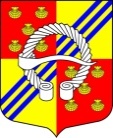 МУНИЦИПАЛЬНОЕ  ОБРАЗОВАНИЕБЕГУНИЦКОЕ СЕЛЬСКОЕ ПОСЕЛЕНИЕВОЛОСОВСКОГО МУНИЦИПАЛЬНОГО  РАЙОНАЛЕНИНГРАДСКОЙ  ОБЛАСТИСОВЕТ  ДЕПУТАТОВБЕГУНИЦКОГО СЕЛЬСКОГО ПОСЕЛЕНИЯР Е Ш Е Н И Е(сорок шестое заседание первого созыва)От 16.03.2023 года   № 224О внесении изменений в решение совета депутатов  от 29.09.2021 № 137 «Об утверждении Положения о муниципальном контроле в сфере благоустройства на территории муниципального образования Бегуницкое сельское поселение Волосовского муниципального района Ленинградской области»В соответствии с Федеральным законом от 31.07.2020 № 248-ФЗ «О государственном контроле (надзоре) и муниципальном контроле в Российской Федерации», Уставом муниципального образования Бегуницкое сельское поселение Волосовского муниципального района Ленинградской области, совет депутатов муниципального образования Бегуницкое сельское поселение Волосовского муниципального района Ленинградской области (далее - Совет депутатов)РЕШИЛ:1. Внести в решение совета депутатов от 29.09.2021 № 137 «Об утверждении Положения о муниципальном контроле в сфере благоустройства на территории муниципального образования Бегуницкое сельское поселение Волосовского муниципального района Ленинградской области» (далее – Решение) следующие изменения:1.1. Пункт 4.3. «Плановые контрольные мероприятия»  – утратил силу. 2. Опубликовать настоящее решение в официальном издании совета депутатов и администрации муниципального образования Бегуницкое сельское поселение «Бегуницкий вестник» и разместить на официальном сайте в информационно-телекоммуникационной сети интернет по адресу http://begunici.ru.3. Решение вступает в законную силу после его официального опубликования (обнародования).Глава муниципального образованияБегуницкого сельского поселения					        А.И. МинюкМУНИЦИПАЛЬНОЕ  ОБРАЗОВАНИЕБЕГУНИЦКОЕ СЕЛЬСКОЕ ПОСЕЛЕНИЕВОЛОСОВСКОГО МУНИЦИПАЛЬНОГО  РАЙОНАЛЕНИНГРАДСКОЙ  ОБЛАСТИСОВЕТ  ДЕПУТАТОВБЕГУНИЦКОГО СЕЛЬСКОГО ПОСЕЛЕНИЯР Е Ш Е Н И Е(сорок шестое заседание первого созыва)От 16.03.2023 года № 225О внесении изменений в решение совета депутатов от 29.09. 2021 № 135 «Об утверждении положения о муниципальном контроле на автомобильном транспорте и в дорожном хозяйстве на территории муниципального образования Бегуницкое сельское поселение Волосовского муниципального района Ленинградской области»В соответствии с Федеральным законом от 31.07.2020 № 248-ФЗ «О государственном контроле (надзоре) и муниципальном контроле в Российской Федерации», Уставом муниципального образования Бегуницкое сельское поселение Волосовского муниципального района Ленинградской области, совет депутатов муниципального образования Бегуницкое сельское поселение Волосовского муниципального района Ленинградской области (далее - Совет депутатов)РЕШИЛ:1. Внести в решение совета депутатов от 29.09. 2021 № 135  «Об утверждении положения о муниципальном контроле на автомобильном транспорте и в дорожном хозяйстве на территории муниципального образования Бегуницкое сельское поселение Волосовского муниципального района Ленинградской области» (далее – Решение) следующие изменения:1.1. Пункт 4.3. «Плановые контрольные мероприятия» - утратил силу.2. Опубликовать настоящее решение в официальном издании совета депутатов и администрации муниципального образования Бегуницкое сельское поселение «Бегуницкий вестник» и разместить на официальном сайте в информационно-телекоммуникационной сети интернет по адресу http://begunici.ru.3. Решение вступает в законную силу после его официального опубликования (обнародования).Глава муниципального образованияБегуницкого сельского поселения					        А.И. МинюкПриложение крешению совета депутатов от 08.02. 2022 № 166Приложение № 2Ключевые показатели муниципального контроля на автомобильном транспорте и в дорожном хозяйстве на территории муниципального образования Бегуницкое сельское поселение Волосовского муниципального района Ленинградской областиПриложение № 3 к Положению Индикативные показатели муниципального контроля на автомобильном транспорте и в дорожном хозяйстве на территории муниципального образования Бегуницкое сельское поселение Волосовского муниципального района Ленинградской областиМУНИЦИПАЛЬНОЕ ОБРАЗОВАНИЕБЕГУНИЦКОЕ СЕЛЬСКОЕ ПОСЕЛЕНИЕВОЛОСОВСКОГО МУНИЦИПАЛЬНОГО РАЙОНАЛЕНИНГРАДСКОЙ ОБЛАСТИСОВЕТ ДЕПУТАТОВБЕГУНИЦКОГО СЕЛЬСКОГО ПОСЕЛЕНИЯРЕШЕНИЕ(сорок шестое заседание первого созыва)В соответствии с Федеральным законом от 06.10.2003 № 131-ФЗ «Об общих принципах организации местного самоуправления в Российской Федерации», областным законом от 28.12.2018 № 147-оз «О старостах сельских населенных пунктов Ленинградской области и содействии участию населения в осуществлении местного самоуправления в иных формах на частях территорий муниципальных образований Ленинградской области» (далее - областной закон № 147-оз), Уставом муниципального образования Бегуницкое сельское поселение (далее - Устав), Совет депутатов муниципального образования Бегуницкое сельское поселение (далее – Совет депутатов)РЕШИЛ:Внести следующее изменение в решение совета депутатов Бегуницкого сельского поселения № 37 от 31.01.2020 года «Об организации деятельности старост  сельских населенных пунктов и участии населения в осуществлении местного самоуправления в иных формах на частях территорий муниципального образования Бегуницкое сельское поселение» (далее – решение):в части 2 статьи 1  Положения о некоторых вопросах организации деятельности старост сельских населенных пунктов муниципального образования Бегуницкое сельское поселение Волосовского муниципального района Ленинградской области   (Приложение № 1 к решению) пункт 1 изложить в следующей редакции:«1) староста сельского населенного пункта – лицо, назначенное советом депутатов Бегуницкого сельского поселения по представлению схода граждан сельского населенного пункта из числа граждан Российской Федерации, проживающих на территории данного сельского населенного пункта и обладающих активным избирательным правом, либо граждан Российской Федерации, достигших на день представления сходом граждан 18 лет и имеющих в собственности жилое помещение, расположенное на территории данного сельского населенного пункта (далее  - староста).»Статью 1 дополнить пунктом 3«3)  Староста сельского населенного пункта не является лицом, замещающим государственную должность, должность государственной гражданской службы, муниципальную должность, за исключением муниципальной должности депутата представительного органа муниципального образования, осуществляющего свои полномочия на непостоянной основе, или должность муниципальной службы, не может состоять в трудовых отношениях и иных непосредственно связанных с ними отношениях с органами местного самоуправления.».Опубликовать настоящее решение в газете «Бегуницкий вестник» и разместить на официальном сайте МО Бегуницкое сельское поселение в информационно-телекоммуникационной сети «Интернет».Решение  вступает в силу после его опубликования (обнародования).Глава муниципального образования Бегуницкое сельское поселение						А.И. МинюкМУНИЦИПАЛЬНОЕ  ОБРАЗОВАНИЕБЕГУНИЦКОЕ СЕЛЬСКОЕ ПОСЕЛЕНИЕВОЛОСОВСКОГО  МУНИЦИПАЛЬНОГО  РАЙОНАЛЕНИНГРАДСКОЙ  ОБЛАСТИСОВЕТ  ДЕПУТАТОВ                        БЕГУНИЦКОГО СЕЛЬСКОГО ПОСЕЛЕНИЯР Е Ш Е Н И Е(сорок шестое заседание первого созыва)От 16.03.2023 года    № 227 О признании недействующим решения совета депутатов № 85 от 19.11.2020 года «О стоимости и оплате жилья на территории муниципального образованияБегуницкое сельское поселение Волосовского муниципального района  Ленинградской области» в части установления тарифов на содержание и текущий ремонт общего имущества многоквартирного дома № 12 д. Бегуницы.            В целях исполнения решения Ленинградского областного суда  от 24.сентября 2021 года по делу № 3а-356/2021,  Совет депутатов муниципального образования Бегуницкое  сельское поселение Волосовского муниципального района Ленинградской области  РЕШИЛ:Признать недействующим со дня принятия решение совета депутатов Бегуницкого сельского поселения Волосовского муниципального района Ленинградской области № 85 от 19.11.2020 года «О стоимости и оплате жилья на территории муниципального образования Бегуницкое сельское поселение Волосовского муниципального района  Ленинградской области» в части установления с 01 января 2021 года тарифов на содержание и текущий ремонт общего имущества многоквартирного дома № 12 д. Бегуницы.   2. Настоящее решение опубликовать в газете «Бегуницкий вестник» и разместить на официальном сайте Бегуницкого сельского поселения.   3. Решение вступает в силу с момента опубликования.Глава муниципального образования Бегуницкое сельское поселение                                                                       А.И. МинюкМУНИЦИПАЛЬНОЕ ОБРАЗОВАНИЕ                БЕГУНИЦКОЕ СЕЛЬСКОЕ ПОСЕЛЕНИЕВОЛОСОВСКОГО МУНИЦИПАЛЬНОГО РАЙОНАЛЕНИНГРАДСКОЙ ОБЛАСТИСОВЕТ ДЕПУТАТОВБЕГУНИЦКОГО СЕЛЬСКОГО  ПОСЕЛЕНИЯРЕШЕНИЕ(сорок шестое заседание первого созыва)от 16.03.2023                               № 228О внесении изменений в решение совета депутатов от 17.12.2021 года № 154 «Об утверждении Регламента совета депутатов муниципального образования Бегуницкое сельское  поселение Волосовского муниципального района Ленинградской области»В соответствии с Федеральным законом от 06.02.2023 г. № 12-ФЗ «О внесении изменений в Федеральный закон «Об общих принципах организации публичной власти в субъектах Российской Федерации» и отдельные законодательные акты Российской Федерации,  совет депутатов муниципального образования Бегуницкое сельское поселение, РЕШИЛ:1. Внести в Регламент совета депутатов муниципального образования Бегуницкое сельское поселение Волосовского муниципального района Ленинградской области утвержденный решением совета депутатов Бегуницкого сельского поселения от 17.12.2021 года № 154 «Об утверждении Регламента совета депутатов муниципального образования Бегуницкое сельское  поселение Волосовского муниципального района Ленинградской области», следующее дополнение:     пункт 1 части 2 статьи 18  «Права и обязанности депутата» дополнить словами «Полномочия депутата совета депутата Бегуницкого сельского поселения прекращаются досрочно решением совета депутатов Бегуницкого сельского поселения в случае отсутствия депутата без уважительных причин на всех заседаниях совета депутатов Бегуницкого сельского поселения в течение шести месяцев подряд.2. Опубликовать настоящее решение в официальном издании совета депутатов и администрации муниципального образования Бегуницкое сельское поселение «Бегуницкий вестник» и разместить на официальном сайте в информационно-телекоммуникационной сети интернет по адресу http://begunici.ru.4.  Решение вступает в силу после его официального опубликования и распространяет действие на правоотношения возникшие с 01.03.2023 года.Глава муниципального образованияБегуницкое сельское поселение                                                  А.И.Минюк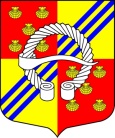 ГЛАВА АДМИНИСТРАЦИИМУНИЦИПАЛЬНОГО ОБРАЗОВАНИЯБЕГУНИЦКОЕ СЕЛЬСКОЕ ПОСЕЛЕНИЕВОЛОСОВСКОГО МУНИЦИПАЛЬНОГО РАЙОНАЛЕНИНГРАДСКОЙ ОБЛАСТИ          ПОСТАНОВЛЕНИЕОт 10.03. 2023 год   №  66О внесении изменений в постановление главы администрации Бегуницкого сельского поселения  от 22.10.2023 г. № 244 «О создании резервов материальных и финансовых ресурсов для ликвидации чрезвычайных ситуаций на территории Бегуницкого сельского поселения Волосовского муниципального района Ленинградской области»Рассмотрев требования, изложенные в протесте прокурора   Волосовского района  Ленинградской области от 20.02.2023 г. № 7-01-2023 на постановление «О создании резервов материальных и финансовых ресурсов для ликвидации чрезвычайных ситуаций на территории Бегуницкого сельского поселения Волосовского муниципального района Ленинградской области» от 22.10.2020 г. № 244. П О С Т А Н О В Л Я Ю:1. Внести изменения в постановление «О создании резервов материальных и финансовых ресурсов для ликвидации чрезвычайных ситуаций на территории Бегуницкого сельского поселения Волосовского муниципального района Ленинградской области» от 22.10.2020 г. № 244: 1.1. В преамбуле слова «постановлением Правительства Российской Федерации от 10 ноября 1996 года № "О порядке создания и использования резервов материальных ресурсов для ликвидации чрезвычайных ситуаций природного и техногенного характера"», заменить на слова «постановлением Правительства Российской Федерации от 25 июля 2020 г. № 1119 "Об утверждении Правил создания, использования и восполнения резервов материальных ресурсов федеральных органов исполнительной власти для ликвидации чрезвычайных ситуаций природного и техногенного характера», 1.2. Приложение № 2, читать в новой редакции, согласно приложения. 2. Обнародовать настоящее Постановление в установленном порядке и разместить  на официальном сайте Бегуницкого сельского поселения.3. Постановление вступает в силу со дня его официального опубликования (обнародования).4. Контроль за исполнением настоящего постановления оставляю за собой.НОМЕНКЛАТУРА И ОБЪЕМРЕЗЕРВА МАТЕРИАЛЬНЫХ РЕСУРСОВ ДЛЯ ЛИКВИДАЦИИ ЧРЕЗВЫЧАЙНЫХ СИТУАЦИЙ НА ТЕРРИТОРИИ МУНИЦИПАЛЬНОГО ОБРАЗОВАНИЯ БЕГУНИЦКОЕ СЕЛЬСКОЕ ПОСЕЛЕНИЕ ВОЛОСОВСКОГО МУНИЦИПАЛЬНОГО РАЙОНА ЛЕНИНГРАДСКОЙ ОБЛАСТИАдминистрациямуниципального образования Бегуницкое сельское поселениеВолосовского муниципального районаЛенинградской областиПОСТАНОВЛЕНИЕ                         20.03.2023 г.                                                                          № 74д. БегуницыО признании утратившим силу постановление главы администрации от 28.07.2022 г. № 218 об утверждении административного регламента по предоставлению  муниципальной услуги  «Выдача специального разрешения на движение по автомобильным дорогам местного значения тяжеловесного транспортного средства, масса которого с грузом или без груза и(или) нагрузка на ось которого более чем на десять процента превышают допустимую массу транспортного средства и(или) допустимую нагрузку на ось, и(или) крупногабаритного транспортного средства в случаях, предусмотренных Федеральным законом от 8 ноября 2007 года № 257-ФЗ «Об автомобильных дорогах и о дорожной деятельности и о внесении изменений в отдельные законодательные акты Российской Федерации»В соответствии с Федеральным законом от 27.07.2010 № 210-Фз «Об организации представления государственных и муниципальных услуг», постановлением Правительства Российской Федерации от 16.05.2011 № 373 «О разработке и утверждении административных регламентов исполнения государственных функций и административных регламентов предоставления государственных услуг»ПОСТАНОВЛЯЕТ:Признать утратившим силу постановление главы администрации от 28.07.2022 г. № 218 об утверждении административного регламента по предоставлению  муниципальной услуги  «Выдача специального разрешения на движение по автомобильным дорогам местного значения тяжеловесного транспортного средства, масса которого с грузом или без груза и(или) нагрузка на ось которого более чем на десять процента превышают допустимую массу транспортного средства и(или) допустимую нагрузку на ось, и(или) крупногабаритного транспортного средства в случаях, предусмотренных Федеральным законом от 8 ноября 2007 года № 257-ФЗ «Об автомобильных дорогах и о дорожной деятельности и о внесении изменений в отдельные законодательные акты Российской Федерации»Опубликовать настоящее постановление в газете «Бегуницкий вестник» и разместить на официальном сайте администрации Бегуницкого сельского поселения.Постановление вступает в силу после его официального опубликования.Контроль за исполнением настоящего постановления оставляю за собой.Глава администрации МО Бегуницкое сельское поселение                                               А.И. Минюк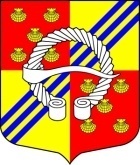 АДМИНИСТРАЦИЯМУНИЦИПАЛЬНОГО ОБРАЗОВАНИЯБЕГУНИЦКОЕ СЕЛЬСКОЕ ПОСЕЛЕНИЕВОЛОСОВСКОГО МУНИЦИПАЛЬНОГО РАЙОНАЛЕНИНГРАДСКОЙ ОБЛАСТИПОСТАНОВЛЕНИЕот  20.03.2023                                                                                  № 75Об утверждении  Порядка составления и  утверждения отчета о результатахдеятельности муниципального учреждения муниципального образования Бегуницкое сельское поселение Волосовского муниципального района Ленинградской области   и  об использовании закрепленного за ним муниципального имуществаВ соответствии с подпунктом 10 пункта 3.3 статьи 32 Федерального закона от 12.01.1996 №7-ФЗ «О некоммерческих организациях», приказом Министерства финансов Российской Федерации от 02.11.2021 №171н «Об утверждении общих требований к порядку составления и утверждения отчета о результатах деятельности государственного (муниципального) учреждения и об использовании закрепленного за ним государственного (муниципального) имущества» администрация муниципального образования Бегуницкое сельское поселение Волосовского муниципального района Ленинградской области ПОСТАНОВЛЯЕТ:1.	Утвердить Порядок составления и утверждения отчета о результатах деятельности муниципального учреждения и об использовании закрепленного за ним муниципального имущества согласно приложению к настоящему постановлению.2.	Настоящее постановление вступает в силу с 1 января 2023 г. и применяется, начиная с предоставления отчета за 2022 год. 3.	С момента вступления в силу настоящего постановления признать утратившими силу постановление администрации муниципального образования Бегуницкое сельское поселение Волосовского муниципального района Ленинградской области от 25.05.2021 г. №116 «Об утверждении Порядка составления и утверждения отчета о результатах деятельности муниципального казенного учреждения, подведомственного администрации  муниципального образования Бегуницкое  сельское поселение Волосовского муниципального района Ленинградской области и об использовании  закрепленного за ним муниципального имущества».4.	Опубликовать настоящее постановление на официальном сайте администрации  муниципального образования Бегуницкое сельское поселение в информационно-телекоммуникационной сети интернет по адресу http://begunici.ru5.	Контроль над исполнением настоящего постановления оставляю за собой.Глава администрации Бегуницкого  сельского поселения                                                А.И. МинюкПриложение к постановлению администрации муниципального образования Бегуницкое сельское поселение  Волосовского муниципального района Ленинградской области от 20.03.2023 № 75Порядок составления и утверждения отчета о результатах деятельности муниципального учреждения муниципального образования Бегуницкое сельское поселение Волосовского муниципального района Ленинградской области  и об использовании закрепленного за ним  муниципального имуществаОбщие положения1.	Настоящий Порядок составления и утверждения отчета о результатах деятельности муниципального учреждения и об использовании закрепленного за ним муниципального имущества (далее - Порядок) определяет порядок и сроки составления и утверждения отчета о результатах деятельности подведомственного муниципального бюджетного, муниципального автономного или муниципального казенного учреждения (далее – учреждение) и об использовании закрепленного за ним муниципального имущества (далее - отчет), а также порядок и сроки рассмотрения Отчета Администрацией муниципального образования Бегуницкое сельское поселение Волосовского муниципального района Ленинградской области, осуществляющей функции и полномочия учредителя в отношении подведомственного учреждения (далее - главный распорядитель бюджетных средств).2.	Отчет составляется учреждением в валюте Российской Федерации (в части показателей, формируемых в денежном выражении) по состоянию на 1 января года, следующего за отчетным.3.	Отчет составляется и утверждается учреждением в форме бумажного документа с учетом требований действующего законодательства о защите государственной тайны.Требования к Отчету4.	Отчет составляется в разрезе следующих разделов:раздел 1 «Результаты деятельности»;раздел 2 «Использование имущества, закрепленного за учреждением».5.	В раздел 1 «Результаты деятельности» включаются:отчет о выполнении муниципального задания на оказание муниципальных услуг (выполнение работ) (далее - муниципальное задание). Указанный отчет формируется муниципальными бюджетными и муниципальными автономными учреждениями, а также муниципальными казенными учреждениями, которым в соответствии с решением главного распорядителя бюджетных средств, осуществляющего функции и полномочия учредителя в отношении данного муниципального казенного учреждения, сформировано муниципальное задание;сведения об оказываемых услугах, выполняемых работах сверх установленного муниципального задания, а также выпускаемой продукции, формируемые в соответствии с пунктом 9 настоящего Порядка;сведения о доходах учреждения в виде прибыли, приходящейся на доли в уставных (складочных) капиталах хозяйственных товариществ и обществ, или дивидендов по акциям, принадлежащим учреждению, формируемые в соответствии с пунктом 10 настоящего Порядка;сведения о просроченной кредиторской задолженности, формируемые в соответствии с пунктом 11 настоящего Порядка;сведения о задолженности по ущербу, недостачам, хищениям денежных средств и материальных ценностей, формируемые в соответствии с пунктом 12 настоящего Порядка;сведения о численности сотрудников и оплате труда, формируемые в соответствии с пунктом 13 настоящего Порядка;сведения о счетах учреждения, открытых в кредитных организациях, формируемые в соответствии с пунктом 14 настоящего Порядка.7.	В раздел 2 «Использование имущества, закрепленного за учреждением» включаются:сведения о недвижимом имуществе, за исключением земельных участков (далее - сведения о недвижимом имуществе), закрепленном на праве оперативного управления, формируемые в соответствии с пунктом 15 настоящего Порядка;сведения о земельных участках, предоставленных на праве постоянного (бессрочного) пользования (далее - сведения об использовании земельных участков), формируемые в соответствии с пунктом 16 настоящего Порядка;сведения о недвижимом имуществе, используемом по договору аренды, формируемые в соответствии с пунктом 17 настоящего Порядка;сведения о недвижимом имуществе, используемом по договору безвозмездного пользования (договору ссуды), формируемые в соответствии с пунктом 18 настоящего Порядка;сведения об особо ценном движимом имуществе (за исключением транспортных средств), формируемые в соответствии с пунктом 19 настоящего Порядка;сведения о транспортных средствах, формируемые в соответствии с пунктом 20 настоящего Порядка.Порядок формирования сведений, включаемых в Отчет8.	В отчете о выполнении муниципального задания отражаются сведения о муниципальных услугах и работах, включенных в муниципальное задание (показатель, характеризующий содержание муниципальной услуги (работы), плановые показатели объема муниципальной услуги (работы), показатели объема оказанных муниципальных услуг (выполненных работ) на отчетную дату, причину отклонения от установленных плановых показателей объема муниципальной услуги (работы).9.	В сведениях об оказываемых услугах, выполняемых работах сверх установленного муниципального задания, а также выпускаемой продукции отражается информация о муниципальных услугах (работах), оказываемых (выполняемых) за плату, включая сведения об иных видах деятельности, не относящихся к основным, с указанием информации о показателях объема оказанных муниципальных услуг (выполненных работ, произведенной продукции), доходах, полученных учреждением от оказания платных муниципальных услуг (выполнения работ), ценах (тарифах) на платные муниципальные услуги (работы), оказываемых (выполняемых) потребителям за плату, а также справочная информация о реквизитах акта, которым установлены указанные цены (тарифы).10.	В сведениях о доходах учреждения в виде прибыли, приходящейся на доли в уставных (складочных) капиталах хозяйственных товариществ и обществ, или дивидендов по акциям, принадлежащим учреждению, отражается информация о наименовании организации (предприятия) с долей участия учреждения во вкладе в уставном (складочном) капитале, с указанием идентификационного номера налогоплательщика, кода по Общероссийскому классификатору организационно-правовых форм, даты создания, основного вида деятельности, суммы вложений в уставный капитал, вида вложений (денежные средства, имущество, право пользования нематериальными активами), дохода (части прибыли (дивидендов) хозяйственного товарищества, общества), приходящаяся к получению учреждением за отчетный период, а также о задолженности перед учреждением по перечислению части прибыли (дивидендов) на начало года и конец отчетного периода.При отсутствии у учреждения вкладов в уставные (складочные) капиталы сведения, указанные в абзаце первом настоящего пункта, не формируются.11.	В сведениях о просроченной кредиторской задолженности отражается информация об объеме просроченной кредиторской задолженности на начало года и конец отчетного периода, предельно допустимых значениях просроченной кредиторской задолженности, установленных учредителем, изменении кредиторской задолженности за отчетный период в абсолютной величине и в процентах от общей суммы просроченной задолженности, а также причине образования кредиторской задолженности и мерах, принимаемых по ее погашению.12.	В сведениях о задолженности по ущербу, недостачам, хищениям денежных средств и материальных ценностей отражается информация о задолженности контрагентов по возмещению ущерба на начало года и конец отчетного периода, общей сумме нанесенного ущерба, выявленных недостач, хищений, с указанием сумм, по которым виновные лица не установлены, сумм возмещенного ущерба, включая информацию о возмещении ущерба по решению суда и страховыми организациями, а также сумм списанного ущерба.В сведениях о задолженности по ущербу, недостачам, хищениям денежных средств и материальных ценностей также отражается информация об ущербе материальным ценностям (порче имущества), сумме предварительных оплат, не возвращенным контрагентом в случае расторжения договоров (контрактов, соглашений), в том числе по решению суда, сумме задолженности подотчетных лиц, своевременно не возвращенной (не удержанной из заработной платы), а также сумме неустойки (штрафов, пеней), в связи с нарушением контрагентом условий договоров (контрактов, соглашений).13.	В сведениях о численности сотрудников и оплате труда отражается информация о штатной численности (установлено штатным расписанием, замещено, вакантно) на начало года и конец отчетного периода, средней численности сотрудников за отчетный период, с указанием численности сотрудников, работающих по основному месту работы, на условиях внутреннего совместительства, внешнего совместительства, а также информация о численности сотрудников, выполняющих работу без заключения трудового договора (по договорам гражданско-правового характера).Сведения о численности сотрудников формируются по группам (категориям) персонала, включая административно-управленческий персонал, основной персонал, вспомогательный.Информация о численности административно-управленческого персонала формируется с указанием численности заместителей руководителя учреждения, руководителей структурных подразделений.Информация о численности основного персонала формируется с указанием численности категорий работников, установленных Указом Президента Российской Федерации от 07.05.2012 №597 «О мероприятиях по реализации государственной социальной политики».Сведения об оплате труда формируются по группам (категориям) персонала с обособлением информации об оплате труда работников, работающих по основному месту работы, в том числе занятых на условиях полного и неполного рабочего времени, внутреннего совместительства, внешнего совместительства, а также оплате вознаграждения лицам, выполняющим работу без заключения трудового договора (по договорам гражданско-правового характера).14. В сведениях о счетах учреждения, открытых в кредитных организациях, отражается информация о номерах счетов, открытых в кредитных организациях в валюте Российской Федерации и иностранной валюте, с указанием вида счета, реквизитов акта, в соответствии с которым открыт счет в кредитной организации, остатка средств на счете на начало года и конец отчетного периода.15.	В сведениях о недвижимом имуществе, закрепленном на праве оперативного управления, отражается информация, содержащая перечень объектов недвижимого имущества, закрепленного за учреждением на праве оперативного управления, с указанием адреса, кадастрового номера, года постройки, основных технических характеристик объекта (общая площадь объекта, длина (протяженность) линейного объекта, глубина объекта, объем объекта), информации об имуществе, используемом учреждением для осуществления основной деятельности и иных целей, не используемом учреждением, переданном в аренду, в безвозмездное пользование, не используемом в связи с проводимым капитальным ремонтом или реконструкцией, находящемся в аварийном состоянии, требующем ремонта или относительно которого осуществляется согласование решения о списании.Дополнительно в сведения о недвижимом имуществе, закрепленном на праве оперативного управления, включается информация о фактических расходах на оплату коммунальных услуг, расходов на содержание указанного имущества, расходов на уплату налогов, в качестве объекта налогообложения по которым признается указанное имущество, с указанием расходов, возмещаемых пользователями имущества.16.	В сведениях об использовании земельных участков отражается информация, содержащая перечень земельных участков, предоставленных учреждению на праве постоянного (бессрочного) пользования, с указанием адреса, кадастрового номера, общей площади, информации о площади земельного участка (части земельного участка), используемой учреждением для осуществления основной деятельности и иных целей, не используемой учреждением, переданной в аренду, в безвозмездное пользование, не используемой по иным причинам, земельных участках, в отношении которых заключено соглашение об установлении сервитута.Дополнительно в сведения об использовании земельных участков включается информация о фактических расходах на содержание земельных участков, включая эксплуатационные расходы и расходы на уплату земельного налога, в качестве объекта налогообложения по которым признаются указанные земельные участки, с указанием расходов, возмещаемых пользователями земельных участков.17.	В сведениях о недвижимом имуществе, используемом по договору аренды, отражается информация, содержащая перечень объектов недвижимого имущества, находящегося у учреждения в пользовании по договору аренды, с указанием наименования и адреса объекта, количества арендуемого имущества, наименования арендодателя с указанием идентификационного номера налогоплательщика и кода по классификации институциональных секторов экономики, срока пользования арендуемым имуществом, размера арендной платы, фактических расходов на содержание арендуемого имущества, направления использования арендуемого имущества, а также обоснование заключения договора аренды.18.	В сведениях о недвижимом имуществе, используемом по договору безвозмездного пользования (договору ссуды), отражается информация, содержащая перечень объектов недвижимого имущества, находящегося у учреждения в пользовании по договору безвозмездного пользования (договору ссуды), с указанием наименования и адреса объекта, количества имущества, наименования ссудодателя с указанием идентификационного номера налогоплательщика и кода по классификации институциональных секторов экономики, срока пользования имуществом, фактических расходов на содержание имущества, направления использования имущества, а также обоснование заключения договора безвозмездного пользования (договору ссуды).19.	В сведения об особо ценном движимом имуществе (за исключением транспортных средств) включается информация о наличии особо ценного движимого имущества (по группам основных средств), балансовой стоимости и остаточной стоимости имущества.Дополнительно в сведения об особо ценном движимом имуществе (за исключением транспортных средств) включается информация о фактических расходах на содержание имущества, включая расходы на техническое обслуживание, текущий и капитальный ремонт, расходы на обязательное и добровольное страхование указанного имущества, на уплату налогов, в качестве объекта налогообложения по которым признается указанное имущество, заработную плату обслуживающего персонала, иные расходы.20.	В сведениях о транспортных средствах отражается информация о транспортных средствах, используемых учреждением (с детализацией по видам транспортных средств), в том числе на праве оперативного управления, по договору аренды и безвозмездного пользования (договору ссуды), с обособлением информации о транспортных средствах, используемых для осуществления основной деятельности и иных целей, в том числе в целях обслуживания административно-управленческого персонала, доставки сотрудников к месту работы, для обеспечения перевозки людей (за исключением сотрудников), в том числе обучающихся.Дополнительно в сведения о транспортных средствах включается информация о фактических расходах на содержание транспортных средств, включая расходы на приобретение горюче-смазочных материалов, приобретение комплектующих, техническое обслуживание, ремонт, добровольное и обязательное страхование (включая страхование гражданской ответственности), расходы на содержание гаражей, заработную плату (водителей, механиков, административно-управленческого персонала гаражей), уплату транспортного налога.21.	Формы для заполнения сведений, включаемых в Отчет учреждениями, приведены в приложении к настоящему Порядку.22. Отчет бюджетных и казенных учреждений утверждается руководителем учреждения и представляется главному распорядителю бюджетных средств.Отчет автономного учреждения утверждается руководителем учреждения с учетом требований Федерального закона от 03.11.2006 №174-ФЗ «Об автономных учреждениях».23.	Отчеты учреждений утверждаются и представляются в срок до 1 марта года, следующего за отчетным, или первого рабочего дня, следующего за указанной датой.24. Главный распорядитель бюджетных средств в течение 10 дней со дня получения Отчета рассматривает Отчет и в случаях установления факта недостоверности предоставленной учреждением информации и (или) представления указанной информации не в полном объеме направляет требование о доработке с указанием причин, послуживших основанием для необходимости его доработки.Учреждение в течение 5 дней со дня получения требования, указанного в абзаце первом настоящего пункта, дорабатывает Отчет и повторно направляет его главному распорядителю бюджетных средств.Рассмотрение повторно представленного Отчета осуществляется главным распорядителем бюджетных средств в соответствии абзаце первым настоящего пункта.25.	Показатели Отчета, формируемые в денежном выражении, должны быть сопоставимы с показателями, включаемыми в состав бюджетной отчетности казенных учреждений и бухгалтерской отчетности бюджетных (автономных) учреждений.26.	Учреждение предоставляет утвержденный и рассмотренный главным распорядителем бюджетных средств Отчет (в формате структурированной информации и файлов, содержащих электронные копии документов) для его размещения на официальном сайте в информационно-телекоммуникационной сети «Интернет» федеральным органом исполнительной власти, осуществляющим правоприменительные функции по кассовому обслуживанию исполнения бюджетов бюджетной системы Российской Федерации в соответствии с пунктом 3 статьи 32 Федерального закона от 12.01.1996 №7-ФЗ «О некоммерческих организациях», с учетом требований действующего законодательства о защите государственной тайны.Учреждение размещает утвержденный и рассмотренный главным распорядителем бюджетных средств Отчет на сайте учреждения с учетом требований действующего законодательства о защите государственной тайны.Приложениек Порядку составления и утверждения отчета о результатах деятельности муниципальногоучреждения муниципального образования Бегуницкое сельское поселение Волосовского муниципального района Ленинградской области  и об использовании закрепленного за ниммуниципального имуществаСведенияоб оказываемых услугах, выполняемых работах сверхустановленного муниципального задания, а также выпускаемой продукциина 1 __________ 20__ г.Раздел 1. Сведения об услугах, оказываемых сверхустановленного муниципального заданияРаздел 2. Сведения о работах, выполняемых сверх установленного муниципального заданияРаздел 3. Сведения о производимой продукцииСведенияо доходах учреждения в виде прибыли, приходящейся на долив уставных (складочных) капиталах хозяйственных товариществи обществ, или дивидендов по акциям, принадлежащим учреждению <1>--------------------------------<1> Сведения формируются в случаях, если в соответствии с законодательством Российской Федерации установлена возможность создания хозяйственных товариществ и обществ.<2> Указывается вид вложений «1» - денежные средства, «2» - имущество, «3» - право пользования нематериальными активами.Сведения  о просроченной кредиторской задолженности--------------------------------<3> Указываются предельно допустимые значения, установленные органом, осуществляющим функции и полномочия учредителя.<4> Заполняется в случае, если значения просроченной кредиторской задолженности установлены органом, осуществляющим функции и полномочия учредителя, в абсолютных значениях (рублях).<5> Заполняется в случае, если значения просроченной кредиторской задолженности установлены органом, осуществляющим функции и полномочия учредителя, в процентах от общей суммы кредиторской задолженности.<6> Указывается общая сумма увеличения или уменьшения кредиторской задолженности.Сведенияо задолженности по ущербу, недостачам, хищениям денежных средств и материальных ценностейСведения о численности сотрудников и оплате трудаРаздел 1. Сведения о численности сотрудниковРаздел 2. Сведения об оплате труда--------------------------------<7> При расчете показателя не учитывается численность сотрудников учреждения, работающих по внутреннему совместительству (по совмещению должностей).<8> Указывается численность сотрудников учреждения, работающих по внутреннему совместительству (по совмещению должностей). При расчете общей численности сотрудников учреждения показатель не учитывается.<9> Указывается численность физических лиц, привлекаемых к оказанию услуг, выполнению работ без заключения трудового договора (на основании договоров гражданско-правового характера). Детализация численности по группам персонала указывается в соответствии с предметом договора, в зависимости от характера работ, для выполнения которых привлекается сотрудник.<10> Указывается численность физических лиц, привлекаемых к оказанию услуг, выполнению работ без заключения трудового договора (на основании договоров гражданско-правового характера), являющихся сотрудниками учреждения.<11> Указывается численность физических лиц, привлекаемых к оказанию услуг, выполнению работ без заключения трудового договора (на основании договоров гражданско-правового характера), не являющихся сотрудниками учреждения.<12> Указывается численность работников учреждения, непосредственно оказывающих услуги (выполняющих работы), направленные на достижение определенных уставом учреждения целей деятельности этого учреждения.<13> Указывается численность работников учреждения, создающих условия для оказания услуг (выполнения работ), направленных на достижение определенных уставом учреждения целей деятельности этого учреждения, включая обслуживание зданий и оборудования.<14> Указывается численность работников учреждения, занятых управлением (организацией) оказания услуг (выполнения работ), а также работников учреждения, выполняющих административные функции, необходимые для обеспечения деятельности учреждения.<15> Указывается сумма, начисленная по договорам гражданско-правового характера, заключенным с лицами, привлекаемыми для оказания услуг (выполнения работ). Детализация начисленного вознаграждения по группам персонала указывается в соответствии с предметом договора, в зависимости от характера работ, для выполнения которых привлекается сотрудник.<16> Указывается сумма начисленной оплаты труда работникам учреждения, непосредственно оказывающим услуги (выполняющим работы), направленные на достижение определенных уставом учреждения целей деятельности этого учреждения.<17> Указывается сумма начисленной оплаты труда работникам учреждения, создающим условия для оказания услуг (выполнения работ), направленных на достижение определенных уставом учреждения целей деятельности этого учреждения, включая обслуживание зданий и оборудования.<18> Указывается сумма начисленной оплаты труда работникам учреждения, занятым управлением (организацией) оказания услуг (выполнения работ), а также работникам учреждения, выполняющим административные функции, необходимые для обеспечения деятельности учреждения.Сведения о счетах учреждения, открытых в кредитных организациях--------------------------------<19> Указывается вид банковского счета, открытого в кредитной организации (например, номинальный счет, счет эскроу, публичный депозитный счет).<20> Показатели счетов в иностранной валюте указываются в рублевом эквиваленте.Сведенияо недвижимом имуществе, за исключением земельных участков, закрепленном на праве оперативного управления--------------------------------<21> Указываются здания, строения, сооружения и иные аналогичные объекты.<22> Указываются линии электропередачи, линии связи (в том числе линейно-кабельные сооружения), трубопроводы, автомобильные дороги, железнодорожные линии и другие подобные сооружения.Сведенияо земельных участках, предоставленных на праве постоянного(бессрочного) пользованияСведения о недвижимом имуществе, используемом по договору арендыРаздел 1. Сведения о недвижимом имуществе, используемомна праве аренды с помесячной оплатойРаздел 2. Сведения о недвижимом имуществе, используемом на праве аренды с почасовой оплатой--------------------------------<23> Указывается направление использования объекта недвижимого имущества «1» - для осуществления основной деятельности в рамках муниципального задания, «2» - для осуществления основной деятельности за плату сверх муниципального задания.<24> Указывается направление использования объекта недвижимого имущества «3» - проведение концертно-зрелищных мероприятий и иных культурно-массовых мероприятий, «4» - проведение спортивных мероприятий, «5» - проведение конференций, семинаров, выставок, переговоров, встреч, совещаний, съездов, конгрессов, «6» - для иных мероприятий.Сведенияо недвижимом имуществе, используемом по договорубезвозмездного пользования (договору ссуды)Сведенияоб особо ценном движимом имуществе (за исключением транспортных средств)Раздел 1. Сведения о наличии, состоянии и использовании особо ценного движимого имуществаРаздел 2. Сведения о расходах на содержание особо ценного движимого имущества--------------------------------<25> Срок использования имущества считается, начиная с 1-го числа месяца, следующего за месяцем принятия его к бухгалтерскому учету.Сведения о транспортных средствахРаздел 1. Сведения об используемых транспортных средствахРаздел 2. Сведения о неиспользуемых транспортных средствах, находящихся в оперативном управлении учрежденияРаздел 3. Направления использования транспортных средствРаздел 4. Сведения о расходах на содержание транспортных средств--------------------------------<26> Указываются транспортные средства, в отношении которых принято решение о списании, ожидается согласование органом, осуществляющим функции и полномочия учредителя.<27> Указываются транспортные средства, используемые в целях уборки территории, вывоза мусора, перевозки имущества (грузов), а также в целях перевозки людей.АДМИНИСТРАЦИЯМУНИЦИПАЛЬНОГО ОБРАЗОВАНИЯБЕГУНИЦКОЕ СЕЛЬСКОЕ ПОСЕЛЕНИЕ
ВОЛОСОВСКОГО МУНИЦИПАЛЬНОГО РАЙОНАЛЕНИНГРАДСКОЙ ОБЛАСТИПОСТАНОВЛЕНИЕот 23.03.2023 года  №  92 О внесении изменении в постановление от 21.03.2022 года № 106 «Об утверждении административного регламента предоставления                                     муниципальной услуги «Приватизация имущества, находящегося в муниципальной собственности» в соответствии с Федеральным законом от 22 июля 2008 года № 159-ФЗ «Об особенностях отчуждения недвижимого имущества, находящегося в государственной собственности субъектов Российской Федерации или в муниципальной собственности и арендуемого субъектами малого и среднего предпринимательства, и о внесении изменений в отдельные законодательные акты Российской Федерации»В соответствии со статьей 5 Федерального закона от 22 июля 2008 года № 159-ФЗ «Об особенностях отчуждения недвижимого имущества, находящегося в государственной или в муниципальной собственности и арендуемого субъектами малого и среднего предпринимательства, и о внесении изменений в отдельные законодательные акты Российской Федерации», Администрация муниципального образования Бегуницкое сельское поселение Волосовского муниципального  района  Ленинградской области, ПОСТАНОВЛЯЕТ:Дополнить подраздел 1.1 пунктом 1.1.1 со следующим содержанием: 1.1.1 Оплата арендуемого имущества, находящегося в муниципальной собственности (далее также – арендуемое имущество, муниципальное имущество) и приобретаемого субъектами малого и среднего предпринимательства при реализации преимущественного права на приобретение такого имущества, осуществляется единовременно или в рассрочку посредством ежемесячных или ежеквартальных выплат в равных долях. Срок рассрочки оплаты такого имущества при реализации преимущественного права на его приобретение в соответствии с муниципальным правовым актом составляет 5 лет для недвижимого имущества и 3 года для движимого имущества.Оплата приобретаемого в рассрочку арендуемого имущества может быть осуществлена досрочно на основании решения покупателя.2. Настоящее постановление вступает в силу после его официального опубликования.3. Опубликовать настоящее постановление на официальном сайте администрации МО Бегуницкое сельское поселение Волосовского муниципального района Ленинградской области в сети Интернет.4.  Контроль за исполнением постановления оставляю за собой.Глава  администрации МО	Бегуницкое сельское поселение 			                           А.И. МинюкАдминистрациямуниципального образования Бегуницкое сельское поселениеВолосовского муниципального районаЛенинградской областиПОСТАНОВЛЕНИЕ29.03.2023 г.                                                                          № 95д. БегуницыОб утверждении административного регламента предоставления                                     муниципальной услуги  «Прием заявлений от молодых семей о включении их в состав участников мероприятия по обеспечению жильем молодых семей федерального проекта «Содействие субъектам Российской Федерации в реализации полномочий по оказанию государственной поддержки гражданам в обеспечении жильем и оплате жилищно-коммунальных услуг» государственной программы Российской Федерации «Обеспечение доступным и комфортным жильем и коммунальными услугами граждан Российской Федерации»В соответствии с Концепцией административной реформы в Российской Федерации в 2006-2010 годах, одобренной распоряжением Правительства Российской Федерации от 25.10.2005 № 1789-р, Постановлением Правительства РФ от 16.05.2011 № 373 «О разработке и утверждении административных регламентов осуществления государственного контроля (надзора) и административных регламентов предоставления государственных услуг», Федеральным законом от 27.07.2010 № 210-ФЗ «Об организации предоставления государственных и муниципальных услуг», Постановлением администрации Бегуницкого сельского поселения от № 5 от 23.01.2012 г. «Об утверждении Порядка разработки и утверждения административных регламентов  предоставления муниципальных услуг администрацией муниципального образования Бегуницкое сельское поселение Волосовского муниципального района Ленинградской области»ПОСТАНОВЛЯЕТ:1. Утвердить административный регламент предоставления муниципальной услуги  «Прием заявлений от молодых семей о включении их в состав участников мероприятия по обеспечению жильем молодых семей федерального проекта «Содействие субъектам Российской Федерации в реализации полномочий по оказанию государственной поддержки гражданам в обеспечении жильем и оплате жилищно-коммунальных услуг» государственной программы Российской Федерации «Обеспечение доступным и комфортным жильем и коммунальными услугами граждан Российской Федерации» согласно приложению.2. Постановление № 173 от 23.07.2020 г. считать утратившим силу.3. Опубликовать настоящее постановление в газете «Бегуницкий вестник» и разместить на официальном сайте администрации Бегуницкого сельского поселения.4. Постановление вступает в силу после его официального опубликования.5. Контроль за исполнением настоящего постановления оставляю за собой.Глава администрации   МО Бегуницкое  сельское  поселение                                            А.И. МинюкПриложение к постановлению администрациимуниципального образованияБегуницкое сельское поселение                                                                                                     от  29.03.2023 г.  № 95АДМИНИСТРАТИВНЫЙ РЕГЛАМЕНТпредоставления муниципальной услуги    «Прием заявлений от молодых семей о включении их в состав участников мероприятия по обеспечению жильем молодых семей федерального проекта «Содействие субъектам Российской Федерации в реализации полномочий по оказанию государственной поддержки гражданам в обеспечении жильем и оплате жилищно-коммунальных услуг» государственной программы Российской Федерации «Обеспечение доступным и комфортным жильем и коммунальными услугами граждан Российской Федерации»(Сокращенное наименование: «Прием заявлений от молодых семей о включении их в состав участников мероприятия по обеспечению жильем молодых семей»(далее – административный регламент))1. Общие положения1.1. Административный регламент устанавливает порядок и стандарт предоставления муниципальной услуги.1.2. Заявителем, имеющим право на получение муниципальной услуги, является:молодая семья, изъявившая желание участвовать в мероприятии по обеспечению жильем молодых семей федерального проекта «Содействие субъектам Российской Федерации в реализации полномочий по оказанию государственной поддержки гражданам в обеспечении жильем и оплате жилищно-коммунальных услуг» государственной программы Российской Федерации «Обеспечение доступным и комфортным жильем и коммунальными услугами граждан Российской Федерации», утвержденной постановлением Правительства Российской Федерации от 30.12.2017 № 1710 (далее – Мероприятие).Участником Мероприятия может быть молодая семья, в том числе молодая семья, имеющая одного и более детей, где один из супругов не является гражданином Российской Федерации, а также неполная молодая семья, состоящая из одного молодого родителя, являющегося гражданином Российской Федерации, и одного и более детей, соответствующая следующим условиям:а) возраст каждого из супругов либо одного родителя в неполной семье на день принятия исполнительным органом субъекта Российской Федерации решения о включении молодой семьи - участницы Мероприятия в список претендентов на получение социальной выплаты в планируемом году не превышает 35 лет;б) молодая семья признана нуждающейся в жилом помещении;в) наличие у семьи доходов, позволяющих получить кредит, либо иных денежных средств, достаточных для оплаты расчетной (средней) стоимости жилья в части, превышающей размер предоставляемой социальной выплаты.Молодые семьи представляют документы до 1 мая года, предшествующего планируемому году реализации Мероприятия.Представлять интересы заявителя от имени физических лиц по вопросу о включении их в состав участников мероприятий по улучшению жилищных условий в рамках реализации жилищных программ могут лица, имеющие право в соответствии с законодательством РФ представлять интересы заявителя.1.3. Информация о местах нахождения органов местного самоуправления (далее – ОМСУ), предоставляющих муниципальную услугу, ОМСУ/организаций, участвующих в предоставлении услуги (далее – Организации) и не являющихся многофункциональными центрами предоставления государственных и муниципальных услуг, графиках работы, контактных телефонов и т.д. (далее – сведения информационного характера) размещаются:на стендах в местах предоставления муниципальной услуги и услуг, которые являются необходимыми и обязательными для предоставления муниципальной услуги;на официальном сайте ОМСУ в информационно-телекоммуникационной сети «Интернет»______________;на официальном сайте Государственного бюджетного учреждения Ленинградской области «Многофункциональный центр предоставления государственных и муниципальных услуг» в информационно-телекоммуникационной сети «Интернет» (далее – ГБУ ЛО «МФЦ»): http://mfc47.ru/;на Портале государственных и муниципальных услуг (функций) Ленинградской области (далее - ПГУ ЛО)/на Едином портале государственных услуг (далее – ЕПГУ) в информационно-телекоммуникационной сети «Интернет»: www.gu.lenobl.ru/ www.gosuslugi.ru.2. Стандарт предоставления муниципальной услуги2.1. Наименование муниципальной услуги:«Прием заявлений от молодых семей о включении их в состав участников мероприятия по обеспечению жильем молодых семей федерального проекта «Содействие субъектам Российской Федерации в реализации полномочий по оказанию государственной поддержки гражданам в обеспечении жильем и оплате жилищно-коммунальных услуг» государственной программы Российской Федерации «Обеспечение доступным и комфортным жильем и коммунальными услугами граждан Российской Федерации».Сокращенное наименование муниципальной услуги:«Прием заявлений от молодых семей о включении их в состав участников мероприятия по обеспечению жильем молодых семей».2.2. Государственную услугу предоставляет: Администрация ОМСУ.Структурным подразделением, ответственным за предоставление муниципальной услуги является администрация Бегуницкого сельского поселения.В предоставлении муниципальной услуги участвуют: ЕГРП, ГБУ ЛО «МФЦ».Заявление на получение муниципальной услуги с комплектом документов принимаются:1) при личной явке:ОМСУ;в филиалах, отделах, удаленных рабочих местах ГБУ ЛО «МФЦ»;2) без личной явки:почтовым отправлением в ОМСУ;в электронной форме через личный кабинет заявителя на ПГУ/ ЕПГУ.2.3. Результатом предоставления муниципальной услуги является выдача решения о признании (либо об отказе в признании) молодой семьи соответствующей условиям участия в мероприятии либо признания (отказа в признании) участником программы.Результат предоставления муниципальной услуги предоставляется
(в соответствии со способом, указанным заявителем при подаче заявления
и документов):1) при личной явке:в ОМСУ;в филиалах, отделах, удаленных рабочих местах ГБУ ЛО «МФЦ»;2) без личной явки:почтовым отправлением;в электронной форме через личный кабинет заявителя на ПГУ/ ЕПГУ.2.4. Срок предоставления муниципальной услуги составляет 8 рабочих дней с даты поступления заявления в Администрацию непосредственно, либо через МФЦ.2.5. Правовые основания для предоставления муниципальной услуги:Конституция Российской Федерации от 12.12.1993;Жилищный кодекс Российской Федерации от 29.12.2004 № 188-ФЗ;Федеральный закон от 06.10.2003 № 131-ФЗ «Об общих принципах организации местного самоуправления в Российской Федерации»;Постановление Правительства Ленинградской области от 14.11.2013
№ 407 «Об утверждении государственной программы Ленинградской области «Формирование городской среды и обеспечение качественным жильем граждан»;Постановление Правительства РФ от 17.12.2010 № 1050 «О реализации отдельных мероприятий государственной программы Российской Федерации «Обеспечение доступным и комфортным жильем и коммунальными услугами граждан Российской Федерации»;Приказ комитета по строительству Ленинградской области от 18.02.2016 № 6 «Об утверждении положения о порядке предоставления молодым семьям, нуждающимся в улучшении жилищных условий, социальных выплат на приобретение (строительство) жилья и их использования».2.6. Исчерпывающий перечень документов, необходимых в соответствии с законодательными или иными нормативными правовыми актами для предоставления муниципальной услуги, подлежащих представлению заявителем2.6.1. Для участия в Мероприятии в целях использования социальной выплаты:для оплаты цены договора купли-продажи жилого помещения (за исключением случаев, когда оплата цены договора купли-продажи предусматривается в составе цены договора с уполномоченной организацией на приобретение жилого помещения на первичном рынке жилья); для оплаты цены договора строительного подряда на строительство жилого дома (далее - договор строительного подряда); для осуществления последнего платежа в счет уплаты паевого взноса в полном размере, после уплаты которого жилое помещение переходит в собственность молодой семьи (в случае если молодая семья или один из супругов в молодой семье является членом жилищного, жилищно-строительного, жилищного накопительного кооператива (далее - кооператив); для уплаты первоначального взноса при получении жилищного кредита, в том числе ипотечного, или жилищного займа (далее - жилищный кредит) на приобретение жилого помещения по договору купли-продажи или строительство жилого дома; для оплаты цены договора с уполномоченной организацией на приобретение в интересах молодой семьи жилого помещения на первичном рынке жилья, в том числе на оплату цены договора купли-продажи жилого помещения (в случаях, когда это предусмотрено договором с уполномоченной организацией) и (или) оплату услуг указанной организации;для уплаты цены договора участия в долевом строительстве, который предусматривает в качестве объекта долевого строительства жилое помещение, содержащего одно из условий привлечения денежных средств участников долевого строительства, установленных пунктом 5 части 4 статьи 4 Федерального закона "Об участии в долевом строительстве многоквартирных домов и иных объектов недвижимости и о внесении изменений в некоторые законодательные акты Российской Федерации" (далее - договор участия в долевом строительстве), или уплаты цены договора уступки участником долевого строительства прав требований по договору участия в долевом строительстве (далее - договор уступки прав требований по договору участия в долевом строительстве);для уплаты первоначального взноса при получении жилищного кредита на уплату цены договора участия в долевом строительстве, на уплату цены договора уступки прав требований по договору участия в долевом строительстве:1) заявление по форме, приведенной в приложении № 1, в 2 экземплярах (один экземпляр возвращается заявителю с указанием даты принятия заявления
и приложенных к нему документов);2) копия документов, удостоверяющих личность каждого члена семьи;3) заявление по форме, приведенной в приложении № 2 в 2 экземплярах (один экземпляр возвращается заявителю с указанием даты принятия заявления и приложенных к нему документов) для произведения оценки доходов и иных денежных средств  и документы, подтверждающие признание молодой семьи как семьи, имеющей доходы, позволяющие получить кредит, либо иные денежные средства для оплаты расчетной (средней) стоимости жилья в части, превышающей размер предоставляемой социальной выплаты.Документами, подтверждающими наличие у молодой семьи достаточных доходов, являются один или несколько из нижеперечисленных документов:а) копия договора банковского счета (банковского вклада) с приложением справки соответствующего банка о состоянии счета (размере вклада); б) копия свидетельства (свидетельств) о государственной регистрации права собственности на жилое помещение на члена(ов) молодой семьи и заявление в произвольной форме от члена(ов) молодой семьи о намерении отчуждения данного жилого помещения при получении субсидии на приобретение жилья в целях улучшения жилищных условий. Жилое помещение не должно быть ветхим и аварийным.  в) документы, подтверждающие наличие имеющегося в собственности молодой семьи недвижимого имущества (в случае, если данные документы не зарегистрированы в Едином государственном реестре недвижимости) и их оценочную стоимость и заявление в произвольной форме от члена(ов) молодой семьи о намерении отчуждения данного недвижимого имущества при получении субсидии на приобретение жилья в целях улучшения жилищных условий;г) копия государственного сертификата на материнский (семейный) капитал и справка из территориального органа Фонда пенсионного и социального страхования Российской Федерации о состоянии финансовой части лицевого счета, лица, имеющего право на дополнительные меры государственной поддержки (размер материнского (семейного) капитала с учетом индексации);д) справка из кредитной организации или иного юридического лица о возможности предоставления ипотечного жилищного кредита (займа) молодой семье на сумму, превышающую размер предоставляемой социальной выплаты, необходимую для полного расчета за жилье; е) заключение о рыночной стоимости транспортных средств, находящихся в собственности членов (члена) молодой семьи, произведенное оценочной организацией в порядке, установленном законодательством Российской Федерации, а также копии технических паспортов указанных транспортных средств;2.6.2. Для участия в Мероприятии в целях использования социальной выплаты: для погашения суммы основного долга (части суммы основного долга) и уплаты процентов по жилищным кредитам на приобретение жилого помещения или строительство жилого дома или по кредиту (займу) на погашение ранее предоставленного жилищного кредита на приобретение жилого помещения или строительство жилого дома, за исключением иных процентов, штрафов, комиссий и пеней за просрочку исполнения обязательств по указанным жилищным кредитам или кредитам (займам) на погашение ранее предоставленного жилищного кредита;для погашения суммы основного долга (части суммы основного долга) и уплаты процентов по жилищному кредиту на уплату цены договора участия в долевом строительстве или на уплату цены договора уступки прав требований по договору участия в долевом строительстве либо по кредиту (займу) на погашение ранее предоставленного жилищного кредита на уплату цены договора участия в долевом строительстве или на уплату цены договора уступки прав требований по договору участия в долевом строительстве (за исключением иных процентов, штрафов, комиссий и пеней за просрочку исполнения обязательств по указанным жилищным кредитам либо кредитам (займам) на погашение ранее предоставленного жилищного кредита):1) заявление по форме, приведенной в приложении № 1, в 2 экземплярах (один экземпляр возвращается заявителю с указанием даты принятия заявления и приложенных к нему документов);2) копии документов, удостоверяющих личность каждого члена семьи;3) копия кредитного договора (договор займа);4) справка кредитора (заимодавца) о сумме остатка основного долга и сумме задолженности по выплате процентов за пользование ипотечным жилищным кредитом (займом).Документы должны быть действующими на дату их представления. Копии документов должны быть заверены нотариально или лицом, осуществляющим прием документов.2.7. Исчерпывающий перечень документов, необходимых в соответствии с законодательными или иными нормативными правовыми актами для предоставления муниципальной услуги, находящихся в распоряжении государственных органов, органов местного самоуправления и подведомственных  им организаций (за исключением организаций, оказывающих услуги, необходимые и обязательные для предоставления муниципальной услуги) и подлежащих представлению в рамках межведомственного информационного взаимодействия.Отдел в рамках межведомственного информационного взаимодействия для предоставления муниципальной услуги запрашивает следующие документы:а) документы, подтверждающие родственные отношения между лицами, указанными в заявлении в качестве членов семьи;б) сведения, подтверждающие регистрацию брака (на неполную семью не распространяется);в) сведения, содержащие информацию о зарегистрированных гражданах в жилом помещении;г) выписку (выписки) из Единого государственного реестра недвижимости о правах отдельного лица на имевшиеся (имеющиеся) у него объекты недвижимости на территории Российской Федерации - на заявителя и членов его семьи;д) документы, подтверждающие право собственности, постоянного (бессрочного) пользования или пожизненного наследуемого владения членов молодой семьи на земельный участок и разрешение на строительство индивидуального жилого дома (в случае строительства индивидуального жилого дома);е) справки на заявителя и членов его семьи, выданные филиалом Ленинградского областного государственного унитарного предприятия технической инвентаризации и оценки недвижимости (ГУП "Леноблинвентаризация") о наличии или отсутствии жилых помещений на праве собственности, зарегистрированных по состоянию на 1 января 1997 года;ж) документ, подтверждающий признание членов молодой семьи в качестве нуждающихся в улучшении жилищных условий, а в случае погашения основной суммы долга и уплаты процентов по жилищному (ипотечному) кредиту (займу) на приобретение (строительство) жилого помещения - документ, подтверждающий, что молодая семья была признана нуждающейся в жилом помещении на момент заключения этого кредитного договора (займа);з) документ, подтверждающий признание молодой семьи имеющей доходы, позволяющие получить кредит, либо иные денежные средства в размере части стоимости приобретения (строительства) жилья, не обеспеченной за счет размера предоставляемой социальной выплаты в планируемом году;и) копия государственного сертификата на материнский (семейный) капитал и справка из территориального органа Фонда пенсионного и социального страхования Российской Федерации о состоянии финансовой части лицевого счета, лица, имеющего право на дополнительные меры государственной поддержки (размер материнского (семейного) капитала с учетом индексации);к) копия документа, подтверждающего наличие у заявителя средств материнского (семейного) капитала, и справка из территориального органа Фонда пенсионного и социального страхования Российской Федерации о состоянии финансовой части лицевого счета лица, имеющего право на дополнительные меры государственной поддержки (размер материнского (семейного) капитала с учетом индексации) – для подтверждения наличия у молодой семьи достаточных доходов;л) документ, подтверждающий регистрацию в системе индивидуального (персонифицированного) учета каждого члена семьи (СНИЛС).Заявитель вправе представить документы, указанные в пункте 2.7, по собственной инициативе. 2.7.1. При предоставлении муниципальной услуги запрещается требовать от заявителя:представления документов и информации или осуществления действий, представление или осуществление которых не предусмотрено нормативными правовыми актами, регулирующими отношения, возникающие в связи с предоставлением муниципальной услуги;представления документов и информации, которые в соответствии с нормативными правовыми актами Российской Федерации, нормативными правовыми актами субъектов Российской Федерации и муниципальными правовыми актами находятся в распоряжении государственных органов, предоставляющих государственную услугу, иных государственных органов, органов местного самоуправления и (или) подведомственных государственным органам и органам местного самоуправления организаций, участвующих в предоставлении государственных или муниципальных услуг, за исключением документов, указанных в части 6 статьи 7 Федерального закона от 27.07.2010 № 210-ФЗ «Об организации предоставления государственных и муниципальных услуг»;осуществления действий, в том числе согласований, необходимых для получения государственных и муниципальных услуг и связанных с обращением в иные государственные органы, органы местного самоуправления, организации, за исключением получения услуг и получения документов и информации, представляемых в результате предоставления таких услуг, включенных в перечни, указанные в части 1 статьи 9 Федерального закона от 27.07.2010 № 210-ФЗ «Об организации предоставления государственных и муниципальных услуг»;представления документов и информации, отсутствие и (или) недостоверность которых не указывались при первоначальном отказе в приеме документов, необходимых для предоставления муниципальной услуги, либо в предоставлении муниципальной услуги, за исключением случаев, предусмотренных пунктом 4 части 1 статьи 7 Федерального закона от 27.07.2010 № 210-ФЗ «Об организации предоставления государственных и муниципальных услуг»;представления на бумажном носителе документов и информации, электронные образы которых ранее были заверены в соответствии с пунктом 7.2 части 1 статьи 16 Федерального закона от 27.07.2010 № 210-ФЗ «Об организации предоставления государственных и муниципальных услуг», за исключением случаев, если нанесение отметок на такие документы либо их изъятие является необходимым условием предоставления муниципальной услуги, и иных случаев, установленных федеральными законами.2.7.2. При наступлении событий, являющихся основанием для предоставления муниципальной услуги, ОМСУ, предоставляющий муниципальную услугу, вправе:1) проводить мероприятия, направленные на подготовку результатов предоставления государственных услуг, в том числе направлять межведомственные запросы, получать на них ответы, после чего уведомлять заявителя о возможности подать запрос о предоставлении соответствующей услуги для немедленного получения результата предоставления такой услуги;2) при условии наличия запроса заявителя о предоставлении муниципальной услуги, в отношении которых у заявителя могут появиться основания для их предоставления ему в будущем, проводить мероприятия, направленные на формирование результата предоставления соответствующей услуги, в том числе направлять межведомственные запросы, получать на них ответы, формировать результат предоставления соответствующей услуги, а также предоставлять его заявителю с использованием ЕПГУ/ПГУ ЛО и уведомлять заявителя о проведенных мероприятиях.2.8. Исчерпывающий перечень оснований для приостановления предоставления муниципальной услуги с указанием допустимых сроков приостановления в случае, если возможность приостановления предоставления муниципальной услуги предусмотрена действующим законодательством.Основанием для приостановления предоставления государственной услуги является непоступление в ОМСУ ответа на межведомственный запрос:по истечении 5 рабочих дней со дня поступления межведомственного запроса в орган или организацию, предоставляющие документ и информацию, при направлении на бумажном носителе посредством почтового отправления;по истечении 48 часов при межведомственном информационном взаимодействии в электронной форме с момента направления соответствующего запроса ОМСУ.При непоступлении в указанный срок запрашиваемых документов (сведений) должностное лицо ОМСУ, ответственное за подготовку решения о предоставлении (об отказе в предоставлении) муниципальной услуги, готовит уведомление о приостановлении предоставления муниципальной услуги, согласовывает его и подписывает у уполномоченного на подписание должностного лица и повторно направляет межведомственный запрос не реже одного раза в месяц.Срок подготовки и направления заявителю уведомления о приостановлении не должен превышать 2 рабочих дней со дня принятия соответствующего решения.2.9. Исчерпывающий перечень оснований для отказа в приеме документов, необходимых для предоставления муниципальной услуги. В приеме документов, необходимых для предоставления муниципальной услуги, может быть отказано в следующих случаях:а) нарушен срок подачи документов;б) заявление на получение услуги оформлено не в соответствии с административным регламентом;в) в заявлении имеются незаполненные разделы (пункты), подлежащие обязательному заполнению;г) текст в заявлении не поддается прочтению;д) заявление не подписано заявителем (подписано неуполномоченным лицом);е) представление неполного комплекта документов, необходимых в соответствии с законодательными или иными нормативными правовыми актами для оказания услуги, подлежащих представлению заявителем;ж) заявление подано лицом, не уполномоченным на осуществление таких действий;з) представленные заявителем документы не отвечают требованиям, установленным административным регламентом;и)  представленные заявителем документы недействительны/указанные в заявлении сведения недостоверны;к) заявление с комплектом документов подписаны недействительной электронной подписью;л) отсутствие права на предоставление муниципальной услуги.Повторное обращение гражданина допускается после устранения причин возврата документов, но не позднее срока, установленного пунктом 1.2 настоящего административного регламента.2.10. Исчерпывающий перечень оснований для отказа в предоставлении муниципальной услуги.а) нарушен срок подачи документов;б) заявление на получение услуги оформлено не в соответствии с административным регламентом;в) в заявлении имеются незаполненные разделы (пункты), подлежащие обязательному заполнению;г) текст в заявлении не поддается прочтению;д) заявление не подписано заявителем (подписано неуполномоченным лицом);е) представление неполного комплекта документов, необходимых в соответствии с законодательными или иными нормативными правовыми актами для оказания услуги, подлежащих представлению заявителем;ж) заявление подано лицом, не уполномоченным на осуществление таких действий;з) представленные заявителем документы не отвечают требованиям, установленным административным регламентом;и)  представленные заявителем документы недействительны/указанные в заявлении сведения недостоверны;к) заявление с комплектом документов подписаны недействительной электронной подписью;л) отсутствие права на предоставление муниципальной услуги.   м) ранее реализованное право на улучшение жилищных условий с использованием социальной выплаты или иной формы государственной поддержки за счет средств федерального бюджета, за исключением средств (части средств) материнского (семейного) капитала, а также мер государственной поддержки семей, имеющих детей, в части погашения обязательств по ипотечным жилищным кредитам, предусмотренных Федеральным законом "О мерах государственной поддержки семей, имеющих детей, в части погашения обязательств по ипотечным жилищным кредитам (займам) и о внесении изменений в статью 13.2 Федерального закона "Об актах гражданского состояния". 2.11. Муниципальная услуга предоставляется Администрацией бесплатно.2.12. Максимальный срок ожидания в очереди при подаче запроса о предоставлении муниципальной услуги и при получении результата предоставления муниципальной услуги не должен превышать 15 минут.2.13. Срок регистрации запроса заявителя о предоставлении муниципальной услуги.при личном обращении – 1 рабочий день;при направлении запроса почтовой связью в ОМСУ – в день поступления запроса в ОМСУ;при направлении запроса на бумажном носителе из МФЦ в ОМСУ – в день поступления запроса в ОМСУ;при направлении запроса в форме электронного документа посредством ЕПГУ или ПГУ ЛО – в день поступления запроса на ЕПГУ или ПГУ ЛО, или на следующий рабочий день (в случае направления документов в нерабочее время, в выходные, праздничные дни).2.14. Требования к помещениям, в которых предоставляется муниципальная услуга, к залу ожидания, местам для заполнения запросов о предоставлении муниципальной услуги, информационным стендам с образцами их заполнения и перечнем документов, необходимых для предоставления муниципальной услуги2.14.1. Предоставление муниципальной услуги осуществляется в специально выделенных для этих целей помещениях Администрации или в МФЦ.2.14.2. Наличие на территории, прилегающей к зданию, не менее 10 процентов мест (но не менее одного места) для парковки специальных автотранспортных средств инвалидов, которые не должны занимать иные транспортные средства. Инвалиды пользуются местами для парковки специальных транспортных средств бесплатно. На территории, прилегающей к зданию, в которых размещены МФЦ, располагается бесплатная парковка для автомобильного транспорта посетителей, в том числе предусматривающая места для специальных автотранспортных средств инвалидов.2.14.3. Помещения размещаются преимущественно на нижних, предпочтительнее на первых этажах здания, с предоставлением доступа в помещение инвалидам.2.14.4. Вход в здание (помещение) и выход из него оборудуются, информационными табличками (вывесками), содержащие информацию о режиме его работы.2.14.5. Помещения оборудованы пандусами, позволяющими обеспечить беспрепятственный доступ инвалидов, санитарно-техническими комнатами (доступными для инвалидов).2.14.6. При необходимости инвалиду предоставляется помощник из числа работников Администрации, МФЦ для преодоления барьеров, возникающих при предоставлении муниципальной услуги наравне с другими гражданами.2.14.7. Вход в помещение и места ожидания оборудованы кнопками, а также содержат информацию о контактных номерах телефонов для вызова работника, ответственного за сопровождение инвалида.2.14.8. Наличие визуальной, текстовой и мультимедийной информации о порядке предоставления муниципальных услуг, знаков, выполненных рельефно-точечным шрифтом Брайля.2.14.9. Оборудование мест повышенного удобства с дополнительным местом для собаки – поводыря и устройств для передвижения инвалида (костылей, ходунков).2.14.10. Характеристики помещений приема и выдачи документов в части объемно-планировочных и конструктивных решений, освещения, пожарной безопасности, инженерного оборудования должны соответствовать требованиям нормативных документов, действующих на территории Российской Федерации.      2.14.11. Помещения приема и выдачи документов должны предусматривать места для ожидания, информирования и приема заявителей. 2.14.12. Места ожидания и места для информирования оборудуются стульями, кресельными секциями, скамьями и столами (стойками) для оформления документов с размещением на них бланков документов, необходимых для получения муниципальной услуги, канцелярскими принадлежностями, а также информационные стенды, содержащие актуальную и исчерпывающую информацию, необходимую для получения муниципальной услуги, и информацию о часах приема заявлений.2.14.13. Места для проведения личного приема заявителей оборудуются столами, стульями, обеспечиваются канцелярскими принадлежностями для написания письменных обращений.2.15. Показатели доступности и качества муниципальной услуги.2.15.1. Показатели доступности муниципальной услуги (общие, применимые в отношении всех заявителей):1) равные права и возможности при получении муниципальной услуги для заявителей;2) транспортная доступность к месту предоставления муниципальной услуги;3) режим работы Администрации, обеспечивающий возможность подачи заявителем запроса о предоставлении муниципальной услуги в течение рабочего времени;4) возможность получения полной и достоверной информации о муниципальной услуге в Администрации, МФЦ, по телефону, на официальном сайте органа, предоставляющего услугу, посредством ПГУ ЛО;5) обеспечение для заявителя возможности подать заявление о предоставлении  муниципальной услуги посредством МФЦ, в форме электронного документа на ПГУ ЛО, а также получить результат;6) обеспечение для заявителя возможности получения информации о ходе и результате предоставления муниципальной услуги с использованием ПГУ ЛО.2.15.2. Показатели доступности муниципальной услуги (специальные, применимые в отношении инвалидов):1) наличие на территории, прилегающей к зданию, в котором осуществляется предоставление муниципальной услуги, мест для парковки специальных автотранспортных средств инвалидов;2) обеспечение беспрепятственного доступа инвалидов к помещениям, в которых предоставляется муниципальная услуга;3) получение для инвалидов в доступной форме информации по вопросам предоставления муниципальной услуги, в том числе об оформлении необходимых для получения муниципальной услуги документов, о совершении им других необходимых для получения муниципальной услуги действий, сведений о ходе предоставления муниципальной услуги;4) наличие возможности получения инвалидами помощи (при необходимости) от работников организации для преодоления барьеров, мешающих получению услуг наравне с другими лицами.2.15.3. Показатели качества муниципальной услуги:1) соблюдение срока предоставления муниципальной услуги;2) соблюдение требований стандарта предоставления муниципальной услуги;3) удовлетворенность заявителя профессионализмом должностных лиц Администрации, МФЦ при предоставлении услуги;4) соблюдение времени ожидания в очереди при подаче запроса и получении результата; 5) осуществление не более одного взаимодействия заявителя с должностными лицами Администрации при получении муниципальной услуги;6) отсутствие жалоб на действия или бездействия должностных лиц Администрации, поданных в установленном порядке.2.16. Получение услуг, которые, являются необходимыми и обязательными для предоставления муниципальной услуги, не требуется.2.17. Иные требования, в том числе учитывающие особенности предоставления муниципальной услуги по экстерриториальному принципу (в случае если муниципальная услуга предоставляется по экстерриториальному принципу)
и особенности предоставления муниципальной услуги в электронной форме.2.17.1. Предоставление услуги по экстерриториальному принципу не предусмотрено.2.17.2. Предоставление муниципальной услуги в электронном виде осуществляется при технической реализации услуги посредством ПГУ ЛО и/или ЕПГУ.3. Состав, последовательность и сроки выполнения административных процедур, требования к порядку их выполнения, в том числе особенности выполнения административных процедур в электронной форме3.1. Состав, последовательность и сроки выполнения административных процедур, требования к порядку их выполнения3.1.1. Предоставление муниципальной услуги включает в себя следующие административные процедуры:прием, регистрация заявления и прилагаемых к нему документов – в день поступления;рассмотрение заявления и прилагаемых к нему документов, направление запросов о предоставлении сведений и информации в порядке межведомственного информационного взаимодействия, подготовка проекта решения о признании (отказе в признании) молодой семьи соответствующей условиям участия в Мероприятии (участником программы) – 5 рабочих дней;принятие (подписание) решения о признании либо об отказе в признании молодой семьи соответствующим условиям участия в Мероприятии – не более 5 рабочих дней со дня поступления заявления;- выдача или направление заявителю решения о признании либо об отказе в признании молодой семьи соответствующей условиям участия в Мероприятии 3 рабочих дня. 3.1.2. Прием, регистрация заявления и прилагаемых к нему документов3.1.2.1. Основанием для начала осуществления административной процедуры является поступление заявления о предоставлении муниципальной услуги и документов, указанных в пункте 2.6. настоящих методических рекомендаций.3.1.2.2. Прием заявления и приложенных к нему документов на предоставление муниципальной услуги осуществляется специалистами структурного подразделения Администрации, в должностные обязанности которых входит оказание муниципальных услуг по вопросам участия в жилищных программах, или специалистами МФЦ.Специалист осуществляет прием документов в следующей последовательности:принимает у заявителя документы, необходимые для предоставления муниципальной услуги, в соответствии с пунктом 2.6. настоящих методических рекомендаций;проверяет наличие всех необходимых документов указанных в пункте 2.6. настоящих методических рекомендаций;при установлении фактов отсутствия необходимых документов либо несоответствия представленных документов требованиям, указанным в настоящем Административном регламенте, уведомляет заявителя о наличии препятствий для предоставления ему муниципальной услуги, объясняет заявителю содержание выявленных недостатков в представленных документах.В случае несогласия заявителя с указанным предложением специалист обязан принять заявление. Максимальный срок выполнения административной процедуры – в день поступления заявления.3.1.2.3 Специалист отдела (структурного подразделения) Администрации, в должностные обязанности которых входит оказание муниципальных услуг по вопросам участия в жилищных программах, осуществляющий прием документов и заявления от гражданина (семьи) выдает расписку в получении указанных документов. 3.1.2.4. Результатом административной процедуры является регистрация и визирование заявления и документов, необходимых для предоставления муниципальной услуги.3.1.3. Рассмотрение документов о предоставлении муниципальной услуги, подготовка проекта решения.3.1.3.1. После рассмотрения заявления и документов, указанных в пунктах 2.6, 2.7 настоящих методических рекомендаций, получения информации и сведений в порядке межведомственного информационного взаимодействия, при отсутствии оснований для отказа в предоставлении услуги специалисты, ответственные за подготовку решения, готовят и согласовывают проект решения о признании (отказе в признании) молодой семьи соответствующей условиям участия в Мероприятии (участником программы).3.1.3.2. Срок исполнения данной административной процедуры – не более 5 рабочих дней. 3.1.3.3. Лицо, ответственное за выполнение – Специалист отдела (структурного подразделения) Администрации, в должностные обязанности которых входит оказание муниципальных услуг по вопросам участия в жилищных программах, ответственный за формирование проекта решения.3.1.3.4. Критерий принятия решения: наличие/отсутствие у заявителя права на получение муниципальной услуги.3.1.3.5. Результат выполнения административной процедуры: подготовка проекта решения о признании (отказе в признании) молодой семьи соответствующей условиям участия в Мероприятии (участником программы).3.1.4. Принятие (подписание) решения о признании (отказе в признании) молодой семьи соответствующей условиям участия в Мероприятии (участником программы), или об отказе в предоставлении муниципальной услуги.3.1.4.1. Основание для начала административной процедуры: предоставление лицом, ответственным за выполнение - Специалистом отдела (структурного подразделения) Администрации, в должностные обязанности которых входит оказание муниципальных услуг по вопросам участия в жилищных программах, ответственного за формирование проекта решения, должностному лицу, ответственному за принятие и подписание решения о признании (отказе в признании) молодой семьи соответствующей условиям участия в Мероприятии (участником программы).3.1.4.2. Принятие (подписание) решения о признании (отказе в признании) молодой семьи соответствующей условиям участия в Мероприятии не более 5 рабочих дней со дня поступления заявления.3.1.4.3. Лицо, ответственное за выполнение административной процедуры: ответственное лицо Администрации, уполномоченное на принятие и подписание соответствующего решения.3.1.4.4. Критерий принятия решения: наличие/отсутствие у заявителя права на получение муниципальной услуги.3.1.4.5. Результат выполнения административной процедуры: подписание решения о признании (отказе в признании) молодой семьи соответствующей условиям участия в Мероприятии (участником программы)или уведомления об отказе в предоставлении услуги.3.1.5. Выдача результата.3.1.5.1. Основание для начала административной процедуры: подписанное решение о признании (отказе в признании) молодой семьи соответствующей условиям участия в Мероприятии (участником программы), являющееся результатом предоставления муниципальной услуги.3.1.5.2. Срок исполнения данной административной процедуры - не более 3 рабочих дней:Должностное лицо, ответственное за делопроизводство, регистрирует результат предоставления муниципальной услуги: положительное решение или уведомление об отказе в предоставлении и направляет результат предоставления услуги способом, указанным в заявлении.  3.1.5.3. Лицо, ответственное за выполнение административной процедуры: должностное лицо, ответственное за делопроизводство.3.1.5.4. Результат выполнения административной процедуры: Результатом административной процедуры является вручение заявителю или представителю заявителя подготовленного решения о признании (отказе в признании) молодой семьи соответствующей условиям участия в Мероприятии (участником программы).Способ фиксации результата выполнения административной процедуры:- при явке заявителя для получения решения о признании (отказе в признании) молодой семьи соответствующей условиям участия в Мероприятии (участником программы) - вручение результата предоставления муниципальной услуги под роспись;- при неявке - направление почтовым отправлением с уведомлением.Способ фиксации результата выполнения административного действия, в том числе через МФЦ и в электронной форме.Информирование заявителя осуществляется в письменном виде путем почтовых отправлений либо по электронной почте, либо через личный кабинет ПГУ ЛО.В случае предоставления заявителем заявления о предоставлении муниципальной услуги через МФЦ документ, подтверждающий принятие решения, направляется в МФЦ, если иной способ получения не указан заявителем.3.2. Особенности выполнения административных процедур в электронной форме.3.2.1. Предоставление муниципальной услуги на ЕПГУ и ПГУ ЛО осуществляется в соответствии с Федеральным законом  от 27.07.2010 № 210-ФЗ «Об организации предоставления государственных и муниципальных услуг», Федеральным законом от 27.07.2006 № 149-ФЗ «Об информации, информационных технологиях и о защите информации», постановлением Правительства Российской Федерации от 25.06.2012 № 634 «О видах электронной подписи, использование которых допускается при обращении за получением государственных и муниципальных услуг».3.2.2. Для получения муниципальной услуги через ЕПГУ или через ПГУ ЛО заявителю необходимо предварительно пройти процесс регистрации в Единой системе идентификации и аутентификации (далее – ЕСИА). 3.2.3. Муниципальная услуга может быть получена через ПГУ ЛО, либо через ЕПГУ следующими способами: с обязательной личной явкой на прием в Администрацию;без личной явки на прием в Администрацию. 3.2.4. Для получения муниципальной услуги без личной явки на приём в Администрацию/Организацию заявителю необходимо предварительно оформить усиленную квалифицированную электронную подпись (далее – ЭП) для заверения заявления и документов, поданных в электронном виде на ПГУ ЛО или на ЕПГУ.3.2.5. Для подачи заявления через ЕПГУ или через ПГУ ЛО заявитель должен выполнить следующие действия:пройти идентификацию и аутентификацию в ЕСИА;в личном кабинете на ЕПГУ или на ПГУ ЛО заполнить в электронном виде заявление на оказание муниципальной услуги;в случае, если заявитель выбрал способ оказания услуги с личной явкой на прием в Администрацию – приложить к заявлению электронные документы;в случае, если заявитель выбрал способ оказания услуги без личной явки на прием в Администрацию:- приложить к заявлению электронные документы, заверенные усиленной квалифицированной электронной подписью; - приложить к заявлению электронные документы, заверенные усиленной квалифицированной электронной подписью нотариуса (в случаях, если в соответствии с требованиями законодательства Российской Федерации в отношении документов установлено требование о нотариальном свидетельствовании верности их копий);- заверить заявление усиленной квалифицированной электронной подписью, если иное не установлено действующим законодательством.направить пакет электронных документов в Администрацию/Организацию посредством функционала ЕПГУ ЛО или ПГУ ЛО. 3.2.6. В результате направления пакета электронных документов посредством ПГУ ЛО, либо через ЕПГУ в соответствии с требованиями пункта 3.2.5 автоматизированной информационной системой межведомственного электронного взаимодействия Ленинградской области (далее – АИС «Межвед ЛО») производится автоматическая регистрация поступившего пакета электронных документов и присвоение пакету уникального номера дела. Номер дела доступен заявителю в личном кабинете ПГУ ЛО или ЕПГУ. 3.2.7.  При предоставлении муниципальной услуги через ПГУ ЛО, либо через ЕПГУ, в случае если направленные заявителем (уполномоченным лицом)  электронное заявление и электронные документы заверены усиленной квалифицированной электронной подписью, должностное лицо Администрации выполняет следующие действия: формирует проект решения на основании документов, поступивших через ПГУ ЛО, либо через ЕПГУ, а также документов (сведений), поступивших посредством межведомственного взаимодействия, и передает должностному лицу, наделенному функциями по принятию решения;после рассмотрения документов и принятия решения о предоставлении муниципальной услуги (отказе в предоставлении мунциипальной услуги) заполняет предусмотренные в АИС «Межвед ЛО» формы о принятом решении и переводит дело в архив АИС «Межвед ЛО»;уведомляет заявителя о принятом решении с помощью указанных в заявлении средств связи, затем направляет документ способом, указанным в заявлении: почтой, либо выдает его при личном обращении заявителя, либо направляет электронный документ, подписанный усиленной квалифицированной электронной подписью должностного лица, принявшего решение, в Личный кабинет заявителя.3.2.8. При предоставлении муниципальной услуги через ПГУ ЛО, либо через ЕПГУ, в случае если направленные заявителем (уполномоченным лицом)  электронное заявление и электронные документы не заверены усиленной квалифицированной электронной подписью, должностное лицо Администрации выполняет следующие действия:в день регистрации запроса формирует через АИС «Межвед ЛО» приглашение на прием, которое должно содержать следующую информацию: адрес Администрации, в которую необходимо обратиться заявителю, дату и время приема, номер очереди, идентификационный номер приглашения и перечень документов, которые необходимо представить на приеме. В АИС «Межвед ЛО» дело переводит в статус «Заявитель приглашен на прием». Прием назначается на ближайшую свободную дату и время в соответствии с графиком работы Администрации. В случае неявки заявителя на прием в назначенное время заявление и документы хранятся в АИС «Межвед ЛО» в течение 30 календарных дней, затем должностное лицо Администрации/Организации, наделенное, в соответствии с должностным регламентом, функциями по приему заявлений и документов через ПГУ ЛО, либо через ЕПГУ переводит документы в архив АИС «Межвед ЛО».Заявитель должен явиться на прием в указанное время. В случае, если заявитель явился позже, он обслуживается в порядке живой очереди. В любом из случаев должностное лицо Администрации, ведущее прием, отмечает факт явки заявителя в АИС «Межвед ЛО», дело переводит в статус «Прием заявителя окончен».После рассмотрения документов и принятия решения о предоставлении (отказе в предоставлении) муниципальной услуги заполняет предусмотренные в АИС «Межвед ЛО» формы о принятом решении и переводит дело в архив
АИС «Межвед ЛО».Должностное лицо Администрации уведомляет заявителя о принятом решении с помощью указанных в заявлении средств связи, затем направляет документ способом, указанным в заявлении: в письменном виде почтой, либо выдает его при личном обращении заявителя в Администрации, либо в МФЦ, либо направляет электронный документ, подписанный усиленной квалифицированной электронной подписью должностного лица, принявшего решение, в личный кабинет ПГУ ЛО или ЕПГУ.3.2.9. В случае поступления всех документов, указанных в пункте 2.6. настоящего административного регламента, и отвечающих требованиям, в форме электронных документов (электронных образов документов), удостоверенных усиленной квалифицированной электронной подписью, днем обращения за предоставлением муниципальной услуги считается дата регистрации приема документов на ПГУ ЛО или ЕПГУ. В случае, если направленные заявителем (уполномоченным лицом)  электронное заявление и документы не заверены усиленной квалифицированной электронной подписью, днем обращения за предоставлением муниципальной услуги считается дата личной явки заявителя в Администрацию с предоставлением документов, указанных в пункте 2.6. настоящего административного регламента, и отсутствия оснований, указанных в пункте 2.10. настоящего Административного регламента.Информирование заявителя о ходе и результате предоставления муниципальной услуги осуществляется в электронной форме через личный кабинет заявителя, расположенный на ПГУ ЛО, либо на ЕПГУ.3.2.10. Администрация при поступлении документов от заявителя посредством ПГУ ЛО или ЕПГУ по требованию заявителя направляет результат предоставления услуги в форме электронного документа, подписанного усиленной квалифицированной электронной подписью должностного лица, принявшего решение (в этом случае заявитель при подаче запроса на предоставление услуги отмечает в соответствующем поле такую необходимость)Выдача (направление) электронных документов, являющихся результатом предоставления муниципальной услуги, заявителю осуществляется в день регистрации результата предоставления муниципальной услуги в Администрации.3.3. Порядок исправления допущенных опечаток и ошибок в выданных в результате предоставления муниципальной услуги документах.3.3.1. В случае если в выданных в результате предоставления муниципальной услуги документах допущены опечатки и ошибки, то заявитель вправе представить в ОМСУ или МФЦ непосредственно, направить почтовым отправлением, посредством ЕПГУ/ПГУ ЛО подписанное заявителем, заверенное печатью заявителя (при наличии) или оформленное в форме электронного документа и подписанное усиленной квалифицированной электронной подписью заявление в произвольной форме о необходимости исправления допущенных опечаток и (или) ошибок с изложением сути допущенных опечаток и(или) ошибок и приложением копии документа, содержащего опечатки и (или) ошибки.3.3.2. В течение пяти рабочих дней со дня регистрации заявления об исправлении опечаток и (или) ошибок в выданных в результате предоставления муниципальной услуги документах специалист Отдела, ответственный за подготовку решения о признании либо об отказе в признании молодой семьи соответствующей условиям участия в Мероприятии, устанавливает наличие опечатки (ошибки) и оформляет результат предоставления муниципальной услуги (документ) с исправленными опечатками (ошибками) посредством внесения верных данных в документ, заверяет исправленные данные надлежащим образом, или направляет заявителю уведомление с обоснованным отказом в оформлении решения с исправленными опечатками (ошибками). Результат предоставления муниципальной услуги (документ) специалист Отдела, ответственный за подготовку документа, направляет способом, указанным в заявлении
о необходимости исправления допущенных опечаток и (или) ошибок.4. Формы контроля за исполнением административного регламента4.1. Порядок осуществления текущего контроля за соблюдением и исполнением ответственными должностными лицами положений Административного регламента и иных нормативных правовых актов, устанавливающих требования к предоставлению муниципальной услуги, а также принятием решений ответственными лицами.Текущий контроль за соблюдением и исполнением положений регламента и иных нормативных правовых актов, устанавливающих требования к предоставлению муниципальной услуги, осуществляется должностными лицами, ответственными за организацию работы по предоставлению муниципальной услуги.Текущий контроль осуществляется путем проведения ответственными должностными лицами администрации, ответственных за организацию работы по предоставлению муниципальной услуги, проверок соблюдения и исполнения положений регламента и иных нормативных правовых актов, устанавливающих требования к предоставлению муниципальной услуги.Контроль за полнотой и качеством предоставления муниципальной услуги осуществляется в формах:1) проведения проверок;2) рассмотрения жалоб на действия (бездействие) должностных лиц  администрации, ответственных за предоставление муниципальной услуги.4.2. Порядок и периодичность осуществления плановых и внеплановых проверок полноты и качества предоставления муниципальной услуги.В целях осуществления контроля за полнотой и качеством предоставления муниципальной услуги проводятся плановые и внеплановые проверки. Плановые проверки предоставления муниципальной услуги проводятся не чаще одного раза в три года в соответствии с планом проведения проверок, утвержденным контролирующим органом.При проверке могут рассматриваться все вопросы, связанные с предоставлением муниципальной услуги (комплексные проверки), или отдельный вопрос, связанный с предоставлением муниципальной услуги (тематические проверки). Проверка также может проводиться по конкретной жалобе заявителя.Внеплановые проверки предоставления муниципальной услуги проводятся по обращениям физических и юридических лиц, обращениям органов государственной власти, органов местного самоуправления, их должностных лиц, а также в целях проверки устранения нарушений, выявленных в ходе проведенной проверки, вне утвержденного плана проведения проверок. Указанные обращения подлежат регистрации в день их поступления в системе электронного документооборота и делопроизводства контролирующего органа. По результатам рассмотрения обращений дается письменный ответ.О проведении проверки издается правовой акт руководителя контролирующего органа о проведении проверки исполнения административных регламентов по предоставлению муниципальных услуг.По результатам проведения проверки составляется акт, в котором должны быть указаны документально подтвержденные факты нарушений, выявленные в ходе проверки, или отсутствие таковых, а также выводы, содержащие оценку полноты и качества предоставления муниципальной услуги и предложения по устранению выявленных при проверке нарушений. При проведении внеплановой проверки в акте отражаются результаты проверки фактов, изложенных в обращении, а также выводы и предложения по устранению выявленных при проверке нарушений.4.3. Ответственность должностных лиц за решения и действия (бездействие), принимаемые (осуществляемые) в ходе предоставления муниципальной  услуги.Специалисты, уполномоченные на выполнение административных действий, предусмотренных настоящим Административным регламентом, несут персональную ответственность за соблюдением требований действующих нормативных правовых актов, в том числе за соблюдением сроков выполнения административных действий, полноту их совершения, соблюдение принципов поведения с заявителями, сохранность документов.Руководитель Администрации несет персональную ответственность за обеспечение предоставления муниципальной услуги.Работники Администрации при предоставлении муниципальной услуги несут персональную ответственность:- за неисполнение или ненадлежащее исполнение административных процедур при предоставлении муниципальной услуги;- за действия (бездействие), влекущие нарушение прав и законных интересов физических или юридических лиц, индивидуальных предпринимателей.Должностные лица, виновные в неисполнении или ненадлежащем исполнении требований настоящего Административного регламента, привлекаются к ответственности в порядке, установленном действующим законодательством РФ.Контроль соблюдения специалистами МФЦ последовательности действий, определённых административными процедурами, осуществляется директором МФЦ.Контроль соблюдения требований настоящего Административного регламента в части, касающейся участия МФЦ в предоставлении муниципальной услуги, осуществляется Комитетом экономического развития и инвестиционной деятельности Ленинградской области.5. Досудебный (внесудебный) порядок обжалования решений и действий (бездействия) органа, предоставляющего муниципальную услугу, а также должностных лиц органа, предоставляющего муниципальную услугу, либо муниципальных служащих, многофункционального центра предоставления государственных и муниципальных услуг, работника многофункционального центра предоставления государственных и муниципальных услуг5.1. Заявители либо их представители имеют право на досудебное (внесудебное) обжалование решений и действий (бездействия), принятых (осуществляемых) в ходе предоставления муниципальной услуги.5.2. Предметом досудебного (внесудебного) обжалования заявителем решений и действий (бездействия) органа, предоставляющего муниципальную услугу, должностного лица органа, предоставляющего муниципальную услугу, либо муниципального служащего, многофункционального центра, работника многофункционального центра, в том числе являются:1) нарушение срока регистрации запроса заявителя о предоставлении муниципальной услуги, запроса, указанного в статье 15.1 Федерального закона от 27.07.2010 № 210-ФЗ;2) нарушение срока предоставления муниципальной услуги. В указанном случае досудебное (внесудебное) обжалование заявителем решений и действий (бездействия) многофункционального центра, работника многофункционального центра возможно в случае, если на многофункциональный центр, решения и действия (бездействие) которого обжалуются, возложена функция по предоставлению соответствующих муниципальных услуг в полном объеме
в порядке, определенном частью 1.3 статьи 16 Федерального закона от 27.07.2010 № 210-ФЗ;3) требование у заявителя документов, предоставление которых не предусмотрено нормативными правовыми актами Российской Федерации, нормативными правовыми актами Ленинградской области, муниципальными правовыми актами для предоставления муниципальной услуги; 4) отказ в приеме документов, представление которых предусмотрено нормативными правовыми актами Российской Федерации, нормативными правовыми актами Ленинградской области, муниципальными правовыми актами для предоставления муниципальной услуги, у заявителя;5) отказ в предоставлении муниципальной услуги, если основания отказа не предусмотрены федеральными законами и принятыми в соответствии с ними иными нормативными правовыми актами Российской Федерации, законами и иными нормативными правовыми актами Ленинградской области, муниципальными правовыми актами. В указанном случае досудебное (внесудебное) обжалование заявителем решений и действий (бездействия) многофункционального центра, работника многофункционального центра возможно в случае, если на многофункционального центра, решения и действия (бездействие) которого обжалуются, возложена функция по предоставлению соответствующих муниципальных услуг в полном объеме в порядке, определенном частью 1.3 статьи 16 Федерального закона от 27.07.2010 № 210-ФЗ;6) затребование с заявителя при предоставлении муниципальной услуги платы, не предусмотренной нормативными правовыми актами Российской Федерации, нормативными правовыми актами Ленинградской области, муниципальными правовыми актами;7) отказ органа, предоставляющего муниципальную услугу, должностного лица органа, предоставляющего муниципальную услугу, многофункционального центра, работника многофункционального центра в исправлении допущенных ими опечаток и ошибок в выданных в результате предоставления муниципальной услуги документах либо нарушение установленного срока таких исправлений. В указанном случае досудебное (внесудебное) обжалование заявителем решений и действий (бездействия) многофункционального центра, работника многофункционального центра возможно в случае, если на многофункционального центра, решения и действия (бездействие) которого обжалуются, возложена функция по предоставлению соответствующих муниципальных услуг в полном объеме в порядке, определенном частью 1.3 статьи 16 Федерального закона от 27.07.2010 № 210-ФЗ;8) нарушение срока или порядка выдачи документов по результатам предоставления муниципальной услуги;9) приостановление предоставления муниципальной услуги, если основания приостановления не предусмотрены федеральными законами и принятыми в соответствии с ними иными нормативными правовыми актами Российской Федерации, законами и принятыми в соответствии с ними иными нормативными правовыми актами Ленинградской области, муниципальными правовыми актами. В указанном случае досудебное (внесудебное) обжалование заявителем решений и действий (бездействия) многофункционального центра, работника многофункционального центра возможно в случае, если на многофункционального центра, решения и действия (бездействие) которого обжалуются, возложена функция по предоставлению соответствующих муниципальных услуг в полном объеме в порядке, определенном частью 1.3 статьи 16 Федерального закона от 27.07.2010 № 210-ФЗ.10) требование у заявителя при предоставлении муниципальной услуги документов или информации, отсутствие и (или) недостоверность которых не указывались при первоначальном отказе в приеме документов, необходимых для предоставления муниципальной услуги, либо в предоставлении муниципальной, за исключением случаев, предусмотренных пунктом 4 части 1 статьи 7 Федерального закона от 27.07.2010 № 210-ФЗ. В указанном случае досудебное (внесудебное) обжалование заявителем решений и действий (бездействия) многофункционального центра, работника многофункционального центра возможно в случае, если на многофункциональный центр, решения и действия (бездействие) которого обжалуются, возложена функция по предоставлению соответствующих муниципальных услуг в полном объеме в порядке, определенном частью 1.3 статьи 16 Федерального закона от 27.07.2010 № 210-ФЗ.5.3. Жалоба подается в письменной форме на бумажном носителе, в электронной форме в орган, предоставляющий муниципальную услугу, ГБУ ЛО «МФЦ» либо в Комитет экономического развития и инвестиционной деятельности Ленинградской области, являющийся учредителем ГБУ ЛО «МФЦ» (далее - учредитель ГБУ ЛО «МФЦ»). Жалобы на решения и действия (бездействие) руководителя органа, предоставляющего муниципальную услугу, подаются в вышестоящий орган (при его наличии) либо в случае его отсутствия рассматриваются непосредственно руководителем органа, предоставляющего муниципальную услугу. Жалобы на решения и действия (бездействие) работника ГБУ ЛО «МФЦ» подаются руководителю этого многофункционального центра. Жалобы на решения и действия (бездействие) ГБУ ЛО «МФЦ» подаются учредителю ГБУ ЛО «МФЦ». Жалоба на решения и действия (бездействие) органа, предоставляющего муниципальную услугу, должностного лица органа, предоставляющего муниципальную услугу, муниципального служащего, руководителя органа, предоставляющего муниципальную услугу, может быть направлена по почте, через многофункциональный центр, с использованием информационно -телекоммуникационной сети "Интернет", официального сайта органа, предоставляющего муниципальную услугу, ЕПГУ либо ПГУ ЛО, а также может быть принята при личном приеме заявителя. Жалоба на решения и действия (бездействие) многофункционального центра, работника многофункционального центра может быть направлена по почте, с использованием информационно-телекоммуникационной сети "Интернет", официального сайта многофункционального центра, ЕПГУ либо ПГУ ЛО, а также может быть принята при личном приеме заявителя. 5.4. Основанием для начала процедуры досудебного (внесудебного) обжалования является подача заявителем жалобы, соответствующей требованиям части 5 статьи 11.2 Федерального закона № 210-ФЗ.В письменной жалобе в обязательном порядке указываются:- наименование органа, предоставляющего муниципальную услугу, должностного лица органа, предоставляющего муниципальную услугу, либо муниципального служащего, филиала, отдела, удаленного рабочего места ГБУ ЛО «МФЦ», его руководителя и (или) работника, решения и действия (бездействие) которых обжалуются;- фамилия, имя, отчество (последнее - при наличии), сведения о месте жительства заявителя - физического лица либо наименование, сведения о месте нахождения заявителя - юридического лица, а также номер (номера) контактного телефона, адрес (адреса) электронной почты (при наличии) и почтовый адрес, по которым должен быть направлен ответ заявителю;- сведения об обжалуемых решениях и действиях (бездействии) органа, предоставляющего муниципальную услугу, должностного лица органа, предоставляющего муниципальную услугу, либо муниципального служащего, филиала, отдела, удаленного рабочего места ГБУ ЛО «МФЦ», его работника;- доводы, на основании которых заявитель не согласен с решением и действием (бездействием) органа, предоставляющего муниципальную услугу, должностного лица органа, предоставляющего муниципальную услугу, либо муниципального служащего, филиала, отдела, удаленного рабочего места ГБУ ЛО «МФЦ», его работника. Заявителем могут быть представлены документы (при наличии), подтверждающие доводы заявителя, либо их копии.5.5. Заявитель имеет право на получение информации и документов, необходимых для составления и обоснования жалобы, в случаях, установленных статьей 11.1 Федерального закона № 210-ФЗ, при условии, что это не затрагивает права, свободы и законные интересы других лиц, и если указанные информация и документы не содержат сведений, составляющих государственную или иную охраняемую тайну.5.6. Жалоба, поступившая в орган, предоставляющий муниципальную услугу, ГБУ ЛО «МФЦ», учредителю ГБУ ЛО «МФЦ», либо вышестоящий орган (при его наличии), подлежит рассмотрению в течение пятнадцати рабочих дней со дня ее регистрации, а в случае обжалования отказа органа, предоставляющего муниципальную услугу, ГБУ ЛО «МФЦ», в приеме документов у заявителя либо в исправлении допущенных опечаток и ошибок или в случае обжалования нарушения установленного срока таких исправлений - в течение пяти рабочих дней со дня ее регистрации.5.7. По результатам рассмотрения жалобы принимается одно из следующих решений:1) жалоба удовлетворяется, в том числе в форме отмены принятого решения, исправления допущенных опечаток и ошибок в выданных в результате предоставления муниципальной услуги документах, возврата заявителю денежных средств, взимание которых не предусмотрено нормативными правовыми актами Российской Федерации, нормативными правовыми актами субъектов Российской Федерации, муниципальными правовыми актами;2) в удовлетворении жалобы отказывается.Не позднее дня, следующего за днем принятия решения по результатам рассмотрения жалобы, заявителю в письменной форме и по желанию заявителя в электронной форме направляется мотивированный ответ о результатах рассмотрения жалобы.- в случае признания жалобы подлежащей удовлетворению в ответе заявителю дается информация о действиях, осуществляемых органом, предоставляющим муниципальную услугу, многофункциональным центром в целях незамедлительного устранения выявленных нарушений при оказании муниципальной услуги, а также приносятся извинения за доставленные неудобства и указывается информация о дальнейших действиях, которые необходимо совершить заявителю в целях получения муниципальной услуги.- в случае признания жалобы не подлежащей удовлетворению в ответе заявителю даются аргументированные разъяснения о причинах принятого решения, а также информация о порядке обжалования принятого решения.В случае установления в ходе или по результатам рассмотрения жалобы признаков состава административного правонарушения или преступления должностное лицо, работник, наделенные полномочиями по рассмотрению жалоб, незамедлительно направляют имеющиеся материалы в органы прокуратуры.6. Особенности выполнения административных процедур в многофункциональных центрах6.1. Предоставление муниципальной услуги посредством МФЦ осуществляется в подразделениях ГБУ ЛО «МФЦ» при наличии вступившего в силу соглашения о взаимодействии между ГБУ ЛО «МФЦ» и Администрацией. Предоставление муниципальной услуги в иных МФЦ осуществляется при наличии вступившего в силу соглашения о взаимодействии между ГБУ ЛО «МФЦ» и иным МФЦ.6.2. В случае подачи документов в Администрацию посредством МФЦ специалист МФЦ, осуществляющий прием документов, представленных для получения муниципальной услуги, выполняет следующие действия:а) удостоверяет личность заявителя или личность и полномочия законного представителя заявителя – в случае обращения физического лица;удостоверяет личность и полномочия представителя юридического лица или индивидуального предпринимателя – в случае обращения юридического лица или индивидуального предпринимателя;б) определяет предмет обращения;в) проводит проверку правильности заполнения обращения;г) проводит проверку укомплектованности пакета документов;д) осуществляет сканирование представленных документов, формирует электронное дело, все документы которого связываются единым уникальным идентификационным кодом, позволяющим установить принадлежность документов конкретному заявителю и виду обращения за муниципальной услугой;е) заверяет каждый документ дела своей электронной подписью (далее – ЭП);ж) направляет копии документов и реестр документов в Администрацию:- в электронном виде (в составе пакетов электронных дел) в день обращения заявителя в МФЦ;- на бумажных носителях (в случае необходимости обязательного представления оригиналов документов) – в течение 3 рабочих дней со дня обращения заявителя в МФЦ посредством курьерской связи с составлением описи передаваемых документов, с указанием даты, количества листов, фамилии, должности и подписанные уполномоченным специалистом МФЦ.По окончании приема документов специалист МФЦ выдает заявителю расписку в приеме документов.6.3. При указании заявителем места получения ответа (результата предоставления муниципальной услуги) посредством МФЦ должностное лицо Администрации, ответственное за выполнение административной процедуры, передает специалисту МФЦ для передачи в соответствующий МФЦ результат предоставления услуги для его последующей выдачи заявителю:- в электронном виде в течение 1 рабочего дня со дня принятия решения о предоставлении (отказе в предоставлении) муниципальной услуги заявителю;Специалист МФЦ заверяет результат предоставления услуги, полученный в автоматизированной информационной системе обеспечения деятельности многофункциональных центров (далее – АИС МФЦ), в соответствии с требованиями к составлению и выдаче заявителям документов на бумажном носителе, подтверждающих содержание электронных документов, направленных в многофункциональный центр предоставления государственных и муниципальных услуг по результатам предоставления муниципальных услуг, органами, предоставляющими муниципальные услуги, и к выдаче заявителям на основании информации из информационных систем органов, предоставляющих муниципальные услуги, в том числе с использованием информационно-технологической и коммуникационной инфраструктуры, документов, включая составление на бумажном носителе и заверение выписок из указанных информационных систем, утвержденными постановлением Правительства РФ от 18 марта 2015 года № 250; - на бумажном носителе - в срок не более 3 рабочих дней со дня принятия решения о предоставлении (отказе в предоставлении) муниципальной услуги заявителю, но не позднее двух рабочих дней до окончания срока предоставления услуги.Специалист МФЦ, ответственный за выдачу документов, полученных от Администрации по результатам рассмотрения представленных заявителем документов, не позднее двух дней с даты их получения от Администрации сообщает заявителю о принятом решении по телефону (с записью даты и времени телефонного звонка или посредством смс-информирования), а также о возможности получения документов в МФЦ.6.4. При вводе безбумажного электронного документооборота административные процедуры регламентируются нормативным правовым актом Администрации, устанавливающим порядок электронного (безбумажного) документооборота в сфере муниципальных услуг, принятым с учетом положений Постановления Правительства Ленинградской области от 30 января 2020 года № 36 «Об утверждении Порядка электронного документооборота между государственным бюджетным учреждением Ленинградской области «Многофункциональный центр предоставления государственных и муниципальных услуг», органами исполнительной власти Ленинградской области и организациями, участвующими в предоставлении государственных услуг».Форма заявления_________________________________________________________(орган местного самоуправления)ЗАЯВЛЕНИЕ    Прошу  включить  в  состав  участников мероприятия по обеспечению жильем молодых семей федерального проекта «Содействие субъектам Российской Федерации в реализации полномочий по оказанию государственной поддержки гражданам в обеспечении жильем и оплате жилищно-коммунальных услуг» государственной программы Российской Федерации «Обеспечение доступным и комфортным жильем и коммунальными услугами граждан Российской Федерации» молодую семью в составе:супруг __________________________________________________________________________________,                                            (Ф.И.О., дата рождения)паспорт: серия __________ № ____________, выданный ______________ «__» ________________ 20__ г.,проживает по адресу: ______________________________________________________________________;супруга __________________________________________________________________________________,                                             (Ф.И.О., дата рождения)паспорт: серия __________ № ____________, выданный _______________ «__» ________________ 20__ г.,проживает по адресу: _______________________________________________________________________;дети: _____________________________________________________________________________________,                                            (Ф.И.О., дата рождения)свидетельство о рождении (паспорт для ребенка, достигшего 14 лет):                                                          (ненужное вычеркнуть)серия __________ № ____________, выданный _______________________ «__» ________________ 20__ г.,проживает по адресу: _______________________________________________________________________;___________________________________________________________________________                                           (Ф.И.О., дата рождения)свидетельство о рождении (паспорт для ребенка, достигшего 14 лет):                                                       (ненужное вычеркнуть)серия __________ № ____________, выданный_______________________ «__» ________________ 20__ г.,проживает по адресу: ______________________________________________________С  условиями  участия  в  мероприятия по обеспечению жильем молодых семей федерального проекта «Содействие субъектам Российской Федерации в реализации полномочий по оказанию государственной поддержки гражданам в обеспечении жильем и оплате жилищно-коммунальных услуг» государственной программы Российской Федерации «Обеспечение доступным и комфортным жильем и коммунальными услугами граждан Российской Федерации» ознакомлен (ознакомлены) и  обязуюсь (обязуемся) их выполнять:    1) ______________________________________  _________  ______                (Ф.И.О. совершеннолетнего члена семьи)  (подпись)  (дата)    2) ______________________________________  _________  ______               (Ф.И.О. совершеннолетнего члена семьи)  (подпись)  (дата)К заявлению прилагаются следующие документы:    1)__________________________________________________________________________;            (наименование и номер документа, кем и когда выдан)    2)__________________________________________________________________________;            (наименование и номер документа, кем и когда выдан) Заявление  и  прилагаемые  к  нему   согласно   перечню  документы  приняты «__» ____________ 20__ г.____________________________________             _______________    _____________________ (должность лица, принявшего  заявление)            (подпись, дата)        (расшифровка подписи)Результат рассмотрения заявления прошу:______________________________________                                                                              (наименование местной администрации)                                                                                          от гражданина (гражданки)                                                                                        ______________________________________                                                                                  (фамилия, имя, отчество)                                                                                  проживающего (проживающей) по адресу:______________________________________  ______________________________________ ЗАЯВЛЕНИЕПрошу осуществить оценку доходов и иных денежных средств для признания моей семьи имеющей достаточные доходы для оплаты расчетной (средней) стоимости жилья в части, превышающей размер предоставляемой социальной выплаты, в рамках реализации мероприятия по обеспечению жильем молодых семей федерального проекта «Содействие субъектам Российской Федерации в реализации полномочий по оказанию государственной поддержки гражданам в обеспечении жильем и оплате жилищно-коммунальных услуг» государственной программы Российской Федерации «Обеспечение доступным и комфортным жильем и коммунальными услугами граждан Российской Федерации» и выдать мне, ___________________________________________________________________________________________,(Ф.И.О., дата рождения)паспорт: серия _______ № _________, выданный __________________»_____»___________ г., заключение о признании (отказе в признании) моей семьи, имеющей достаточные доходы, позволяющие получить кредит либо иные денежные средства для оплаты расчетной (средней) стоимости жилья в части, превышающей размер социальной выплаты.К заявлению мною прилагаются следующие документы:1. __________________________________________________________________________;(наименование и номер документа, кем и когда выдан)2. __________________________________________________________________________;(наименование и номер документа, кем и когда выдан)3.___________________________________________________________________________;(наименование и номер документа, кем и когда выдан)«____» ________________ 20 ___ г.                  __________________/   ___________         /                                                                       (Ф.И.О., лица, сдающего документы, подпись)Заявление и прилагаемые к нему согласно перечню документы приняты и проверены_______________________________________________________________________/______________/  (Ф.И.О., должность лица, проверившего документы, подпись)«____» ________________ 20 ___ г.                                                                                         Приложение № 3к Административному регламентупредоставления администрациеймуниципального образования_____________муниципальной услуги                                                                                                                               (ФОРМА)                                                                                            Главе администрации                                   				муниципального образования                                  				___________   район		                    			Ленинградской области 				     		_______________________________                                   					от гражданина (гражданки)________							________________________________				                	     (фамилия, имя и отчество)				     		паспорт_________________________                                        					    (серия и номер паспорта,						_______________________________,                                         					      кем и когда выдан) 				    		проживающего (проживающей) по 						адресу:_________________________						________________________________                                                                          				  (адрес регистрации)                                                                        СОГЛАСИЕна обработку персональных данных Я, ___________________________________________________________________,                             			(фамилия, имя, отчество)даю согласие Администрации муниципального образования ________________________________________________________________________________Ленинградской области в соответствии со статьей 9 Федерального закона от 27 июля 2006 года № 152-ФЗ «О персональных данных» на автоматизированную, а также без использования средств автоматизации обработку моих персональных данных в целях участия в мероприятии «Обеспечение жильем молодых семей» государственной программы Российской Федерации «Обеспечение доступным и комфортным жильем и коммунальными услугами граждан Российской Федерации», а именно на совершение  действий, предусмотренных частью 3 статьи 3 Федерального закона от 27 июля 2006 года N 152-ФЗ «О персональных данных», со сведениями, представленными мной в Администрацию муниципального образования Ленинградской области.	Настоящее согласие дается на период до истечения сроков хранения соответствующей информации или документов, содержащих указанную информацию,  определяемых  в соответствии  с  законодательством  Российской Федерации. ______________________                   ________________________                   (подпись)                                                                       (инициалы, фамилия)						    "__" _____________ 20__ г.                                                            АДМИНИСТРАЦИЯМУНИЦИПАЛЬНОГО ОБРАЗОВАНИЯБЕГУНИЦКОЕ СЕЛЬСКОЕ ПОСЕЛЕНИЕ
ВОЛОСОВСКОГО МУНИЦИПАЛЬНОГО РАЙОНАЛЕНИНГРАДСКОЙ ОБЛАСТИПОСТАНОВЛЕНИЕот 29.03.2023 года  №  96 О внесении изменении в постановление от 06.07.2020 года № 156 «Об утверждении административного регламента предоставления муниципальной услуги «Прием заявлений от молодых граждан (молодых семей) о включении молодого гражданина (молодой семьи) в список молодых граждан (молодых семей), изъявивших желание получить социальную выплату в планируемом году в рамках основном мероприятии «Улучшение жилищных условий молодых граждан (молодых семей)» подпрограммы «Содействие в обеспечении жильем граждан Ленинградской области» государственной программы Ленинградской области «Формирование городской среды и обеспечение качественным жильем граждан на территории Ленинградской области»В связи с протестом прокуратуры, в соответствии со статьей 5 Федерального закона от 22 июля 2008 года № 159-ФЗ «Об особенностях отчуждения недвижимого имущества, находящегося в государственной или в муниципальной собственности и арендуемого субъектами малого и среднего предпринимательства, и о внесении изменений в отдельные законодательные акты Российской Федерации», Администрация муниципального образования Бегуницкое сельское поселение Волосовского муниципального  района  Ленинградской области, ПОСТАНОВЛЯЕТ:Внести в постановление от 06.07.2020 года № 156 «Об утверждении административного регламента предоставления муниципальной услуги «Прием заявлений от молодых граждан (молодых семей) о включении молодого гражданина (молодой семьи) в список молодых граждан (молодых семей), изъявивших желание получить социальную выплату в планируемом году в рамках основном мероприятии «Улучшение жилищных условий молодых граждан (молодых семей)» подпрограммы «Содействие в обеспечении жильем граждан Ленинградской области» государственной программы Ленинградской области «Формирование городской среды и обеспечение качественным жильем граждан на территории Ленинградской области» следующие изменения:- в пункте 2.6.1 Регламента слова «Молодые семьи представляют документы до 1 августа года, предшествующего планируемому году реализации Мероприятия.» заменить словами “Молодой гражданин (молодая семья) представляет документы в период с первого рабочего дня года, предшествующего году реализации Мероприятия, не позднее 31 июля года, предшествующего году реализации Мероприятия.»- пункт 2.6.2.1 изложить в следующей редакции «2.6.2.1 Перечень документов: а) заявление по форме согласно приложению 1 к настоящему административному регламенту Заявление заполняется на основании:- паспортных данных заявителя и членов его семьи;- сведений о месте проживания заявителя и членов его семьи;- сведений о рождении всех детей, браке, разводе, установлении отцовства, инвалидности (при наличии у детей инвалидности);б) документы, подтверждающие состав семьи:- решение суда о признании членом семьи (вступившее в законную силу);- решения суда об установлении факта иждивения (вступившее в законную силу);- договор о приемной семье, действующий на дату подачи заявления (в отношении детей, переданных на воспитание в приемную семью);в) в случае отсутствия регистрации по месту жительства или по месту пребывания на территории Ленинградской области - копию решения суда об установлении факта проживания на территории муниципального образования Ленинградской области с отметкой о дате вступления его в законную силу, заверенную судебным органом;г) документ, удостоверяющий личность ребенка при рождении ребенка на территории иностранного государства:свидетельство о рождении ребенка, выданного консульским учреждением Российской Федерации за пределами территории Российской Федерации, - при рождении ребенка на территории иностранного государства, в случаях, когда регистрация рождения ребенка произведена компетентным органом иностранного государства;документ, подтверждающий факт рождения и регистрации ребенка, выданный и удостоверенный штампом "апостиль" компетентным органом иностранного государства, с удостоверенным в установленном законодательством Российской Федерации порядке переводом на русский язык - при рождении ребенка на территории иностранного государства - участника Конвенции, отменяющей требование легализации иностранных официальных документов, заключенной в Гааге 5 октября 1961 года (далее - Конвенция 1961 г.);документ, подтверждающий факт рождения и регистрации ребенка, выданный компетентным органом иностранного государства, переведенный на русский язык и легализованный консульским учреждением Российской Федерации за пределами территории Российской Федерации - при рождении ребенка на территории иностранного государства, не являющегося участником Конвенции 1961 г.;документ, подтверждающий факт рождения и регистрации ребенка, выданный компетентным органом иностранного государства, переведенный на русский язык и скрепленный гербовой печатью - при рождении ребенка на территории иностранного государства, являющегося участником Конвенции о правовой помощи и правовых отношениях по гражданским, семейным и уголовным делам, заключенной в городе Минске 22 января 1993 года;д) в случае если в представленных документах имеет место изменение заявителем фамилии, имени, отчества - документы, подтверждающие государственную регистрацию актов гражданского состояния: свидетельства (справки, извещения) о перемене имени, заключении (расторжении) брака, рождении в случае их выдачи компетентными органами иностранного государства, и их нотариально удостоверенный перевод на русский язык (в случае когда регистрация акта гражданского состояния произведена компетентным органом иностранного государства);е) копии документов, подтверждающих наличие у молодого гражданина (молодой семьи) - заявителя доходов, позволяющих получить кредит, либо иных денежных средств, достаточных для оплаты расчетной стоимости жилья в части, превышающей размер предоставляемой социальной выплаты.Документами, подтверждающими наличие у молодого гражданина (молодой семьи) - заявителя доходов, позволяющих получить кредит, либо иных денежных средств, являются:- копия выписки по счетам в банках, копии сберегательных книжек;- документ, выданный кредитором (заимодавцем), о намерении предоставить молодому гражданину (молодой семье) - заявителю кредит или заем с указанием назначения, вида и суммы жилищного кредита (займа);- справка о размере материнского (семейного) капитала (его оставшейся части) из территориального органа Пенсионного фонда России;- отчет независимой оценки рыночной стоимости, составленным в соответствии с Федеральным законом от 29 июля 1998 года N 135-ФЗ "Об оценочной деятельности в Российской Федерации" (в случае наличия у заявителя в собственности жилых (нежилых) помещений, земельных участков, транспортных средств, средства от продажи которых заявитель будет использовать для приобретения жилого помещения в рамках Мероприятия).В случае намерения молодого гражданина (молодой семьи) - заявителя использовать социальную выплату в планируемом году на погашение основной суммы долга и уплаты процентов по ипотечному жилищному кредиту (займу) молодой гражданин (молодая семья), подтверждение наличия у молодого гражданина (молодой семьи) - заявителя доходов, позволяющих получить кредит, либо иных денежных средств, достаточных для оплаты расчетной стоимости жилья в части, превышающей размер предоставляемой социальной выплаты, не требуется;ж) копию справки федерального учреждения медико-социальной экспертизы (по форме, утвержденной приказом Минздравсоцразвития России от 24 ноября 2010 года N 1031н) в случае наличия в составе молодой семьи ребенка-инвалида.- пункт 2.6.2.2 изложить в следующей редакции: 2.6.2.2. В случае намерения молодого гражданина (молодой семьи) - заявителя использовать социальную выплату в планируемом году на погашение основной суммы долга и уплаты процентов по ипотечному жилищному кредиту (займу) молодой гражданин (молодая семья) представляет дополнительно:а) копию договора купли-продажи (договора участия в долевом строительстве многоквартирного дома) жилого помещения, в котором одной из сторон является молодой гражданин - заявитель;б) копию договора ипотечного жилищного кредита (займа), в котором одной из сторон (основным заемщиком) является молодой гражданин - заявитель;в) копию справки кредитной организации (заимодавца), предоставившей молодому гражданину - заявителю ипотечный жилищный кредит (заем), об остатке суммы основного долга и остатке задолженности по выплате процентов за пользование ипотечным жилищным кредитом (займом).Подтверждение зарегистрированного права собственности молодого гражданина (молодой семьи) - заявителя на приобретенное (построенное) жилое помещение с использованием средств жилищного ипотечного кредита является обязательным и должно быть актуальным для участия в Мероприятии.Документы представляются в копиях, заверенных в нотариальном порядке, либо заверяются сотрудником администрации при представлении молодым гражданином (членом молодой семьи) - заявителем оригиналов таких документов.Все представляемые заявителем документы должны быть действующими и актуальными на дату их представления.Актуальными считаются представленные заявителем оригиналы документов, а также заверенные в установленном действующим законодательством порядке копии таких документов, датированные не позднее одного месяца на дату их. В случае наличия у документа срока действия, то срок окончания действия представляемого документа должен быть не ранее одного месяца с даты их представления.2. Настоящее постановление вступает в силу после его официального опубликования.3. Опубликовать настоящее постановление на официальном сайте администрации МО Бегуницкое сельское поселение Волосовского муниципального района Ленинградской области в сети Интернет.4.  Контроль за исполнением постановления оставляю за собой.Глава  администрации МО	Бегуницкое сельское поселение 			                           А.И. Минюк                                                           АДМИНИСТРАЦИЯМУНИЦИПАЛЬНОГО ОБРАЗОВАНИЯБЕГУНИЦКОЕ СЕЛЬСКОЕ ПОСЕЛЕНИЕ
ВОЛОСОВСКОГО МУНИЦИПАЛЬНОГО РАЙОНАЛЕНИНГРАДСКОЙ ОБЛАСТИПОСТАНОВЛЕНИЕот 29.03.2023 года  №  97 О внесении изменении в постановление от 04.07.2022 года № 195 «Об утверждении административного регламента предоставления муниципальной услуги «Прием заявлений от граждан о включении их в состав участников основного мероприятия «Улучшение жилищных условий граждан с использованием средств ипотечного кредита (займа)» подпрограммы «Содействие в обеспечении жильем граждан Ленинградской области» государственной программы Ленинградской области «Формирование городской среды и обеспечение качественным жильем граждан на территории Ленинградской области» В связи с протестом прокуратуры, в соответствии со статьей 5 Федерального закона от 22 июля 2008 года № 159-ФЗ «Об особенностях отчуждения недвижимого имущества, находящегося в государственной или в муниципальной собственности и арендуемого субъектами малого и среднего предпринимательства, и о внесении изменений в отдельные законодательные акты Российской Федерации», Администрация муниципального образования Бегуницкое сельское поселение Волосовского муниципального  района  Ленинградской области, ПОСТАНОВЛЯЕТ:Внести в постановление от 04.07.2022 года № 195 «Об утверждении административного регламента предоставления  муниципальной услуги «Прием заявлений от граждан о включении их в состав участников основного мероприятия «Улучшение жилищных условий граждан с использованием средств ипотечного кредита (займа)» подпрограммы «Содействие в обеспечении жильем граждан Ленинградской области» государственной программы Ленинградской области «Формирование городской среды и обеспечение качественным жильем граждан на территории Ленинградской области»  следующие изменения:в пункте 2.5 Регламента слова «Приказ комитета по строительству Ленинградской области от 16.04.2019 № 13 «Об утверждении порядка предоставления социальных выплат на приобретение (строительство) жилья и компенсации части расходов на уплату процентов по ипотечным жилищным кредитам (займам) в рамках основного мероприятия «Улучшение жилищных условий граждан с использованием средств ипотечного кредита (займа)» подпрограммы «Содействие в обеспечении жильем граждан Ленинградской области» государственной программы Ленинградской области «Формирование городской среды и обеспечение качественным жильем граждан на территории Ленинградской области» заменить словами “ Приказ комитета по строительству Ленинградской области от 12.05.2021 № 4»об утверждении порядка предоставления социальных выплат на приобретение (строительство) жилья и компенсации части расходов на уплату процентов по ипотечным жилищным кредитам (займам) в рамках мероприятия по улучшению жилищных условий граждан с использованием средств ипотечного кредита (займа) государственной программы Ленинградской области "Формирование городской среды и обеспечение качественным жильем граждан на территории Ленинградской области»        -в подпункте 3 пункта 2.6.2.1. Регламента слова «копии документов, подтверждающих родственные отношения между лицами, указанными в заявлении в качестве членов семьи гражданина-заявителя (свидетельство о рождении (для несовершеннолетних членов семьи), свидетельство о регистрации брака, свидетельство об усыновлении (удочерении);» заменить словами «копии документов, подтверждающих родственные отношения между лицами, указанными в заявлении в качестве членов семьи заявителя (свидетельство о рождении для несовершеннолетних членов семьи и свидетельство о рождении заявителя в случае, если в Мероприятии в качестве членов семьи заявителя участвуют его родитель (родители), в случае, если такие документы выданы компетентными органами иностранного государства, и их нотариально удостоверенный перевод на русский язык, а также копии документов, подтверждающих факт усыновления (удочерения) (при наличии);-в подпункте 5 пункта 2.6.2.1. Регламента слова «копии документов, подтверждающих наличие у гражданина-заявителя в собственности жилых (нежилых) помещений, земельных участков, транспортных средств, средства от продажи которых гражданин будет использовать для приобретения жилого помещения в рамках Мероприятия» заменить словами «копии документов, подтверждающих наличие у заявителя в собственности жилых (нежилых) помещений, земельных участков, транспортных средств, средства от продажи которых заявитель будет использовать для приобретения жилого помещения в рамках Мероприятия. Подтверждение стоимости находящихся у заявителя в собственности жилых (нежилых) помещений, земельных участков, транспортных средств подтверждается отчетом независимой оценки рыночной стоимости, составленным в соответствии с Федеральным законом от 29 июля 1998 года N 135-ФЗ "Об оценочной деятельности в Российской Федерации"»- в подпункте 6 пункта 2.6.2.1. Регламента слова «копии справок федерального учреждения медико-социальной экспертизы (по форме, утвержденной приказом Минздравсоцразвития России от 24 ноября 2010 года № 1031н), в случае наличия в составе семьи гражданина детей-инвалидов и(или) справок из медицинского учреждения в случае наличия в составе семьи детей, страдающих тяжелой формой хронического заболевания в соответствии с Перечнем тяжелых форм хронических заболеваний»  заменить словами «копии справок федерального учреждения медико-социальной экспертизы (по форме, утвержденной приказом Минздравсоцразвития России от 24 ноября 2010 года N 1031н) в случае наличия в составе семьи заявителя детей-инвалидов»;- в подпункте 7 пункта 2.6.2.1. Регламента слова «копия трудовой книжки, заверенная работодателем, и/или документа, содержащего сведения о государственной регистрации гражданина-заявителя в качестве индивидуального предпринимателя, подтверждающие его трудовую деятельность не менее 1 года (общего стажа) на дату подачи заявления о включении в состав участников Мероприятий» заменить словами «копия трудовой книжки (выписка из электронной трудовой книжки на бумажном носителе), заверенная работодателем, или сведения о трудовой деятельности по форме СТД-Р (сведения о трудовой деятельности, предоставляемые работнику работодателем) или СТД-ПФР (сведения о трудовой деятельности, предоставляемые из информационных ресурсов Пенсионного фонда Российской Федерации), или документ, содержащий сведения о государственной регистрации заявителя в качестве индивидуального предпринимателя, подтверждающие его трудовую, предпринимательскую деятельность не менее 1 года на дату подачи заявления о включении в состав участников Мероприятия»;- Пункт 2.7. Регламента «Исчерпывающий перечень документов, необходимых в соответствии с законодательными или иными нормативными правовыми актами для предоставления муниципальной услуги, находящихся в распоряжении государственных органов, органов местного самоуправления и подведомственных  им организаций (за исключением организаций, оказывающих услуги, необходимые и обязательные для предоставления муниципальной услуги) и подлежащих представлению в рамках межведомственного информационного взаимодействия» изложить с следующей редакции «В рамках межведомственного взаимодействия администрация  запрашивает следующие документы:а) договор аренды на земельный участок, предоставленный заявителю органом местного самоуправления Ленинградской области в целях строительства индивидуального жилого дома;б) разрешение на строительство индивидуального жилого дома (в случае намерения заявителя использовать социальную выплату в планируемом году на строительство индивидуального жилого дома);в) решение органа местного самоуправления о признании заявителя и членов его семьи нуждающимися в улучшении жилищных условий;г) в случае намерения заявителя использовать социальную выплату в планируемом году на погашение основной суммы долга и уплату процентов по жилищным кредитам - выписку из ЕГРН о зарегистрированном праве собственности на приобретенное с использованием средств ипотечного кредита (займа) жилое помещение;д) информационную справку о регистрации, если указанные сведения находятся в распоряжении организаций, подведомственных органам местного самоуправления Ленинградской области (справка, содержащая информацию о зарегистрированных гражданах в жилом помещении);е) сведения, подтверждающие регистрацию брака;ж) сведения, подтверждающие родственные отношения между лицами, указанными в заявлении в качестве членов семьи заявителя (свидетельство о рождении для несовершеннолетних членов семьи и свидетельство о рождении заявителя в случае, если в Мероприятии в качестве члена семьи заявителя участвует его родитель (родители);з) сведения о наличии диплома и(или) документа, подтверждающего наличие ученой степени (для медицинских работников первичного звена и скорой медицинской помощи, молодых ученых соответственно);и) сведения из Федеральной налоговой службы Российской Федерации о постановке заявителя на учет в налоговом органе.Заявитель вправе представить документы, указанные в настоящем пункте  по собственной инициативе.»2. Настоящее постановление вступает в силу после его официального опубликования.3. Опубликовать настоящее постановление на официальном сайте администрации МО Бегуницкое сельское поселение Волосовского муниципального района Ленинградской области в сети Интернет.4.  Контроль за исполнением постановления оставляю за собой.Глава  администрации МО	Бегуницкое сельское поселение 			                           А.И. Минюк                                                          Администрациямуниципального образования Бегуницкое сельское поселениеВолосовского муниципального районаЛенинградской областиПОСТАНОВЛЕНИЕ                     29.03.2023 г.                                                             № 98д. БегуницыО внесении изменений в постановление главы администрации от 16.12.2022 г. № 376 «Об утверждении административного регламента предоставления муниципальной услуги «Предоставление земельного участка, находящегося в муниципальной собственности, в собственность, аренду, постоянное (бессрочное) пользование, безвозмездное пользование без проведения торгов»В целях приведения нормативных правовых актов администрации муниципального образования Бегуницкое  сельское поселение Волосовского муниципального района Ленинградской области в соответствие с действующим законодательством,ПОСТАНОВЛЯЮ:Внести в Постановление от 16.12.2022 г. № 376 «Об утверждении административного регламента предоставления муниципальной услуги «Предоставление земельного участка, находящегося в муниципальной собственности, в собственность, аренду, постоянное (бессрочное) пользование, безвозмездное пользование без проведения торгов» следующие изменения:Раздел 2 п. 2.4. изложить в новой редакции:«2.4. Срок предоставления муниципальной услуги составляет 14 рабочих (не более 20 календарных) дней  (в период до 01.01.2024 – не более 10 рабочих дней) со дня поступления заявления и документов в Администрацию;п. 2.5. В название НПА «Постановление Правительства РФ от 09.04.2022 № 629 «Об особенностях регулирования земельных отношений в Российской Федерации в 2022» добавить «и 2023 годах»;п. 2.6. Слова «по форме N 2П» заменить на «по форме, утвержденной Приказом МВД России от 16.11.2020 № 773»,слова «должностным лицом консульского учреждения Российской Федерации» заменить на «консульским должностным лицом»;п. 2.10.1. пп.3) слова «подпунктами 2  46 пункта 2.6 регламента» заменить на «подпунктами 2  38 пункта 2.6 регламента»;2) 	Раздел 3 п. 3.1.1. пп.2) изложить в новой редакции:«2) рассмотрение заявления и документов о предоставлении муниципальной услуги  10 рабочих дней (в период до 01.01.2024 – 6 рабочих дней)»;Приложение № 1. В заявлении добавить после пп.1.1) пп.3):«3) земельных участков, образованных из земельного участка, предоставленного садоводческому или огородническому некоммерческому товариществу, за исключением земельных участков общего назначения, членам такого товарищества»Обнародовать настоящее Постановление в установленном порядке и разместить  на официальном сайте Бегуницкого сельского поселения.Постановление вступает в силу после его официального опубликования.Контроль исполнения настоящего постановления оставляю за собой.Глава администрации МОБегуницкое сельское поселение:                                                 А.И. МинюкИндекс показателяНаименование ключевого показателяПериодПериодПериодПериодПериодИндекс показателяНаименование ключевого показателя20222023202420252026АПоказатели результативности, отражающие уровень минимизации вреда (ущерба) охраняемым законом ценностям, уровень устранения риска причинения вреда (ущерба)Показатели результативности, отражающие уровень минимизации вреда (ущерба) охраняемым законом ценностям, уровень устранения риска причинения вреда (ущерба)Показатели результативности, отражающие уровень минимизации вреда (ущерба) охраняемым законом ценностям, уровень устранения риска причинения вреда (ущерба)Показатели результативности, отражающие уровень минимизации вреда (ущерба) охраняемым законом ценностям, уровень устранения риска причинения вреда (ущерба)Показатели результативности, отражающие уровень минимизации вреда (ущерба) охраняемым законом ценностям, уровень устранения риска причинения вреда (ущерба)Показатели результативности, отражающие уровень минимизации вреда (ущерба) охраняемым законом ценностям, уровень устранения риска причинения вреда (ущерба)А.1 Количество людей, погибших в результате дорожно-транспортных происшествий, произошедших по причине недостатков в содержании автомобильных дорог местного значения, на 1000 жителей (для городского или сельского поселения) / 
на 10 000 жителей (для муниципального района)0,005 (для городского или сельского поселения) / 
0,05 (для муниципального района)0,004 (для городского или сельского поселения) / 
0,04 (для муниципального района)А.2 Количество людей, пострадавших в результате дорожно-транспортных происшествий, произошедших по причине недостатков в содержании автомобильных дорог местного значения, на 1000 жителей (для городского или сельского поселения) / 
на 10 000 жителей (для муниципального района)0,014 (для городского или сельского поселения) / 
0,14 (для муниципального района)0,012 (для городского или сельского поселения) / 
0,12 (для муниципального района)Индекс показателяНаименование показателяНаименование показателяФормула расчетаКомментарии (интерпретация значений)Комментарии (интерпретация значений)Целевые значения показателейЦелевые значения показателейИсточник данных для определения значения показателяИсточник данных для определения значения показателяИндикативные показателиИндикативные показателиИндикативные показателиИндикативные показателиИндикативные показателиИндикативные показателиИндикативные показателиИндикативные показателиИндикативные показателиИндикативные показателиБПоказатели эффективности, применяемые для мониторинга контрольной деятельности, её анализа, выявления проблем, возникающих при её осуществлении, и определения причин их возникновения, характеризующих соотношение между степенью устранения риска причинения вреда (ущерба) и объемом трудовых, материальных и финансовых ресурсов, а также уровень вмешательства в деятельность контролируемых лиц   Показатели эффективности, применяемые для мониторинга контрольной деятельности, её анализа, выявления проблем, возникающих при её осуществлении, и определения причин их возникновения, характеризующих соотношение между степенью устранения риска причинения вреда (ущерба) и объемом трудовых, материальных и финансовых ресурсов, а также уровень вмешательства в деятельность контролируемых лиц   Показатели эффективности, применяемые для мониторинга контрольной деятельности, её анализа, выявления проблем, возникающих при её осуществлении, и определения причин их возникновения, характеризующих соотношение между степенью устранения риска причинения вреда (ущерба) и объемом трудовых, материальных и финансовых ресурсов, а также уровень вмешательства в деятельность контролируемых лиц   Показатели эффективности, применяемые для мониторинга контрольной деятельности, её анализа, выявления проблем, возникающих при её осуществлении, и определения причин их возникновения, характеризующих соотношение между степенью устранения риска причинения вреда (ущерба) и объемом трудовых, материальных и финансовых ресурсов, а также уровень вмешательства в деятельность контролируемых лиц   Показатели эффективности, применяемые для мониторинга контрольной деятельности, её анализа, выявления проблем, возникающих при её осуществлении, и определения причин их возникновения, характеризующих соотношение между степенью устранения риска причинения вреда (ущерба) и объемом трудовых, материальных и финансовых ресурсов, а также уровень вмешательства в деятельность контролируемых лиц   Показатели эффективности, применяемые для мониторинга контрольной деятельности, её анализа, выявления проблем, возникающих при её осуществлении, и определения причин их возникновения, характеризующих соотношение между степенью устранения риска причинения вреда (ущерба) и объемом трудовых, материальных и финансовых ресурсов, а также уровень вмешательства в деятельность контролируемых лиц   Показатели эффективности, применяемые для мониторинга контрольной деятельности, её анализа, выявления проблем, возникающих при её осуществлении, и определения причин их возникновения, характеризующих соотношение между степенью устранения риска причинения вреда (ущерба) и объемом трудовых, материальных и финансовых ресурсов, а также уровень вмешательства в деятельность контролируемых лиц   Показатели эффективности, применяемые для мониторинга контрольной деятельности, её анализа, выявления проблем, возникающих при её осуществлении, и определения причин их возникновения, характеризующих соотношение между степенью устранения риска причинения вреда (ущерба) и объемом трудовых, материальных и финансовых ресурсов, а также уровень вмешательства в деятельность контролируемых лиц   Показатели эффективности, применяемые для мониторинга контрольной деятельности, её анализа, выявления проблем, возникающих при её осуществлении, и определения причин их возникновения, характеризующих соотношение между степенью устранения риска причинения вреда (ущерба) и объемом трудовых, материальных и финансовых ресурсов, а также уровень вмешательства в деятельность контролируемых лиц   Б.1Количество внеплановых контрольных мероприятий, проведенных за отчетный периодБ.1 = Sum(КВМ)Б.1 = Sum(КВМ)Б.1 = Sum(КВМ)Б.1 определяется как сумма внеплановых контрольных мероприятий (КВМ), проведенных за отчетный периодЦелевое значение не устанавливается, так как муниципальный контроль на автомобильном транспорте не преследует цели повышения интенсивности проведения муниципального контроля и привлечения к ответственности контролируемых лиц, а в большей степени ориентирован на профилактику нарушений обязательных требованийЦелевое значение не устанавливается, так как муниципальный контроль на автомобильном транспорте не преследует цели повышения интенсивности проведения муниципального контроля и привлечения к ответственности контролируемых лиц, а в большей степени ориентирован на профилактику нарушений обязательных требованийРезультаты осуществления муниципального контроля на автомобильном транспорте в отчетном году Результаты осуществления муниципального контроля на автомобильном транспорте в отчетном году Б.2Количество внеплановых контрольных мероприятий, проведенных на основании выявления соответствия объекта контроля параметрам, утвержденным индикаторами риска нарушения обязательных требований, или отклонения объекта контроля от таких параметров, за отчетный периодБ.2 = Sum(КВМИР)Б.2 = Sum(КВМИР)Б.2 = Sum(КВМИР)Б.2 определяется как сумма внеплановых контрольных мероприятий, проведенных на основании выявления соответствия объекта контроля параметрам, утвержденным индикаторами риска нарушения обязательных требований, или отклонения объекта контроля от таких параметров (КВМИР), проведенных за отчетный периодЦелевое значение не устанавливается Целевое значение не устанавливается Результаты осуществления муниципального контроля на автомобильном транспорте в отчетном году Результаты осуществления муниципального контроля на автомобильном транспорте в отчетном году Б.3Общее количество контрольных мероприятий с взаимодействием, проведенных за отчетный периодБ.3 = Sum(КМСВ)Б.3 = Sum(КМСВ)Б.3 = Sum(КМСВ)Б.3 определяется как сумма контрольных мероприятий с взаимодействием (КМСВ), проведенных за отчетный периодЦелевое значение не устанавливается Целевое значение не устанавливается Результаты осуществления муниципального контроля на автомобильном транспорте в отчетном году Результаты осуществления муниципального контроля на автомобильном транспорте в отчетном году Б.4Количество контрольных мероприятий с взаимодействием по каждому виду контрольных мероприятий, проведенных за отчетный периодБ.4 = Sum(КМСВвид)Б.4 = Sum(КМСВвид)Б.4 = Sum(КМСВвид)Б.4 определяется как сумма контрольных мероприятий с взаимодействием по каждому виду контрольных мероприятий (КМСВвид), проведенных за отчетный период.Целевое значение не устанавливается Целевое значение не устанавливается Результаты осуществления муниципального контроля на автомобильном транспорте в отчетном году Результаты осуществления муниципального контроля на автомобильном транспорте в отчетном году Б.5Количество контрольных мероприятий, проведенных с использованием средств дистанционного взаимодействия, за отчетный периодБ.5 = Sum(КМДист)Б.5 = Sum(КМДист)Б.5 = Sum(КМДист)Б.5 определяется как сумма контрольных мероприятий, проведенных с использованием средств дистанционного взаимодействия (КМДист), проведенных за отчетный период.Целевое значение не устанавливается Целевое значение не устанавливается Результаты осуществления муниципального контроля на автомобильном транспорте в отчетном году Результаты осуществления муниципального контроля на автомобильном транспорте в отчетном году Б.6Количество предостережений о недопустимости нарушения обязательных требований, объявленных за отчетный периодБ.6 = Sum(КПНН)Б.6 = Sum(КПНН)Б.6 = Sum(КПНН)Б.6 определяется как сумма предостережений о недопустимости нарушения обязательных требований (КПНН), проведенных за отчетный период.Целевое значение не устанавливается Целевое значение не устанавливается Результаты осуществления муниципального контроля на автомобильном транспорте в отчетном году Результаты осуществления муниципального контроля на автомобильном транспорте в отчетном году Б.7Количество контрольныхмероприятий, по результатам которых выявлены нарушения обязательных требований, за отчетный периодБ.7 = Sum(КМНОТ)Б.7 = Sum(КМНОТ)Б.7 = Sum(КМНОТ)Б.7 определяется как сумма контрольных мероприятий, по результатам которых выявлены нарушения обязательных требований (КМНОТ), проведенных за отчетный период.Целевое значение не устанавливается Целевое значение не устанавливается Результаты осуществления муниципального контроля на автомобильном транспорте в отчетном году Результаты осуществления муниципального контроля на автомобильном транспорте в отчетном году Б.8Количество контрольных мероприятий, по итогам которых возбуждены дела об административных правонарушениях, за отчетный периодБ.8 = Sum(КМАП)Б.8 = Sum(КМАП)Б.8 = Sum(КМАП)Б.8 определяется как сумма контрольных мероприятий, по итогам которых возбуждены дела об административных правонарушениях (КМАП), проведенных за отчетный период.Целевое значение не устанавливается Целевое значение не устанавливается Результаты осуществления муниципального контроля на автомобильном транспорте в отчетном году Результаты осуществления муниципального контроля на автомобильном транспорте в отчетном году Б.9Сумма административных штрафов, наложенных по результатам контрольных мероприятий, за отчетный периодБ.9 = Sum(АШ)Б.9 = Sum(АШ)Б.9 = Sum(АШ)Б.9 определяется как сумма административных штрафов, наложенных по результатам контрольных мероприятий (АШ), проведенных за отчетный период.Целевое значение не устанавливается Целевое значение не устанавливается Результаты осуществления муниципального контроля на автомобильном транспорте в отчетном году Результаты осуществления муниципального контроля на автомобильном транспорте в отчетном году Б.10Количество направленных в органы прокуратуры заявлений о согласовании проведения контрольных мероприятий, за отчетный периодБ.10 = Sum(КЗОП)Б.10 = Sum(КЗОП)Б.10 = Sum(КЗОП)Б.10 определяется как сумма направленных в органы прокуратуры заявлений о согласовании проведения контрольных мероприятий (КЗОП), проведенных за отчетный период.Целевое значение не устанавливается Целевое значение не устанавливается Результаты осуществления муниципального контроля на автомобильном транспорте в отчетном году Результаты осуществления муниципального контроля на автомобильном транспорте в отчетном году Б.11Количество направленных в органы прокуратуры заявлений о согласовании проведения контрольных мероприятий, по которым органами прокуратуры отказано в согласовании, за отчетный периодБ.11 = Sum(КЗОПОС)Б.11 = Sum(КЗОПОС)Б.11 = Sum(КЗОПОС)Б.11 определяется как сумма направленных в органы прокуратуры заявлений о согласовании проведения контрольных мероприятий, по которым органами прокуратуры отказано в согласовании (КЗОПОС), проведенных за отчетный период.Целевое значение не устанавливается Целевое значение не устанавливается Результаты осуществления муниципального контроля на автомобильном транспорте в отчетном году Результаты осуществления муниципального контроля на автомобильном транспорте в отчетном году Б.12Общее количество учтенных объектов контроля на конец отчетного периодаБ.12 = Sum(КУОК)Б.12 = Sum(КУОК)Б.12 = Sum(КУОК)Б.12 определяется как сумма учтенных объектов контроля на конец отчетного периода (КУОК) Целевое значение не устанавливается Целевое значение не устанавливается Результаты учёта объектов контроля на конец отчетного года Результаты учёта объектов контроля на конец отчетного года Б.13Количество учтенных контролируемых лиц на конец отчетного периодаБ.13 = Sum(УКЛ)Б.13 = Sum(УКЛ)Б.13 = Sum(УКЛ)Б.13 определяется как сумма учтенных контролируемых лиц на конец отчетного периода (УКЛ) Целевое значение не устанавливается Целевое значение не устанавливается Результаты учёта контролируемых лиц на конец отчетного периода Результаты учёта контролируемых лиц на конец отчетного периода Б.14Количество учтенных контролируемых лиц, в отношении которых проведены контрольные мероприятия, за отчетный периодБ.14 = Sum(УКЛКМ)Б.14 = Sum(УКЛКМ)Б.14 = Sum(УКЛКМ)Б.14 определяется как сумма контролируемых лиц, в отношении которых проведены контрольные мероприятия (УКЛКМ) за отчетный период.Целевое значение не устанавливается Целевое значение не устанавливается Результаты осуществления муниципального контроля на автомобильном транспорте в отчетном годуРезультаты осуществления муниципального контроля на автомобильном транспорте в отчетном годуБ.15Общее количество жалоб, поданных контролируемыми лицами в досудебном порядке за отчетный периодБ.15 = Sum(КЖДП)Б.15 = Sum(КЖДП)Б.15 = Sum(КЖДП)Б.15 определяется как сумма жалоб, поданных контролируемыми лицами в досудебном порядке (КЖДП) за отчетный период.Целевое значение не устанавливается Целевое значение не устанавливается Результаты осуществления муниципального контроля на автомобильном транспорте в отчетном годуРезультаты осуществления муниципального контроля на автомобильном транспорте в отчетном годуБ.16Количество жалоб, в отношении которых контрольным органом был нарушен срок рассмотрения, за отчетный периодБ.16 = Sum(КЖНС)Б.16 = Sum(КЖНС)Б.16 = Sum(КЖНС)Б.16 определяется как сумма жалоб, в отношении которых контрольным органом был нарушен срок рассмотрения (КЖНС), за отчетный период.Целевое значение не устанавливается Целевое значение не устанавливается Результаты осуществления муниципального контроля на автомобильном транспорте в отчетном годуРезультаты осуществления муниципального контроля на автомобильном транспорте в отчетном годуБ.17Количество жалоб, поданных контролируемыми лицами в досудебном порядке, по итогам рассмотрения которых принято решение о полной либо частичной отмене решения контрольного органа либо о признании действий (бездействий) должностных лиц контрольного органа недействительными, за отчетный периодБ.17 = Sum(КЖОР)Б.17 = Sum(КЖОР)Б.17 = Sum(КЖОР)Б.17 определяется как сумма жалоб, поданных контролируемыми лицами в досудебном порядке, по итогам рассмотрения которых принято решение о полной либо частичной отмене решения контрольного органа либо о признании действий (бездействий) должностных лиц контрольного органа недействительными (КЖОР), за отчетный период.Целевое значение не устанавливается Целевое значение не устанавливается Результаты осуществления муниципального контроля на автомобильном транспорте в отчетном годуРезультаты осуществления муниципального контроля на автомобильном транспорте в отчетном годуБ.18Количество исковых заявлений об оспаривании решений, действий (бездействий) должностных лиц контрольного органа, направленных контролируемыми лицами в судебном порядке, за отчетный периодБ.18 = Sum(КИЗ)Б.18 = Sum(КИЗ)Б.18 = Sum(КИЗ)Б.18 определяется как сумма исковых заявлений об оспаривании решений, действий (бездействий) должностных лиц контрольного органа, направленных контролируемыми лицами в судебном порядке (КИЗ), за отчетный период.Целевое значение не устанавливается Целевое значение не устанавливается Результаты осуществления муниципального контроля на автомобильном транспорте в отчетном годуРезультаты осуществления муниципального контроля на автомобильном транспорте в отчетном годуБ.19Количество исковых заявлений об оспаривании решений, действий (бездействий) должностных лиц контрольного органа, направленных контролируемыми лицами в судебном порядке, по которым принято решение об удовлетворении заявленных требований, за отчетный периодБ.19 = Sum(КУИЗ)Б.19 = Sum(КУИЗ)Б.19 = Sum(КУИЗ)Б.19 определяется как сумма исковых заявлений об оспаривании решений, действий (бездействий) должностных лиц контрольного органа, направленных контролируемыми лицами в судебном порядке, по которым принято решение об удовлетворении заявленных требований (КУИЗ), за отчетный период.Целевое значение не устанавливается Целевое значение не устанавливается Результаты осуществления муниципального контроля на автомобильном транспорте в отчетном годуРезультаты осуществления муниципального контроля на автомобильном транспорте в отчетном годуБ.20Количество контрольных мероприятий, проведенных с грубым нарушением требований к организации и осуществлению муниципального контроля и результаты которых были признаны недействительными и (или) отменены, за отчетный периодБ.20 = Sum(КМГНТ)Б.20 = Sum(КМГНТ)Б.20 = Sum(КМГНТ)Б.20 определяется как сумма контрольных мероприятий, проведенных с грубым нарушением требований к организации и осуществлению муниципального контроля и результаты которых были признаны недействительными и (или) отменены (КМГНТ), за отчетный период.Целевое значение не устанавливается Целевое значение не устанавливается Результаты осуществления муниципального контроля на автомобильном транспорте в отчетном годуРезультаты осуществления муниципального контроля на автомобильном транспорте в отчетном годуБ.21Количество штатных единиц, в должностные обязанности которых входит выполнение контрольной функции по осуществлению муниципального контроля на автомобильном транспортеБ21 = Sum(ШЕ)Б21 = Sum(ШЕ)Б21 = Sum(ШЕ)Б.21 определяется как сумма штатных единиц (ШЕ), в должностные обязанности которых входит выполнение контрольной функции по осуществлению муниципального контроля на автомобильном транспорте Б.21 определяется как сумма штатных единиц (ШЕ), в должностные обязанности которых входит выполнение контрольной функции по осуществлению муниципального контроля на автомобильном транспорте ___(устанавливается с учетом определенной штатной численности)___(устанавливается с учетом определенной штатной численности)Штатное расписание и должностные инструкцииБ.22Объем затрат местного бюджета на осуществление муниципального контроля на автомобильном транспорте в годБ.22 = ОТ + МТОБ.22 = ОТ + МТОБ.22 = ОТ + МТОБ.22 определяется как сумма затрат в отчетном году на осуществление оплаты труда штатной единицы (штатных единиц), в должностные обязанности которой (которых) входит выполнение контрольной функции по осуществлению муниципального контроля на автомобильном транспорте, включая суммы отчислений с фонда оплаты труда (ОТ), а также суммы затрат на материально-техническое обеспечение муниципального контроля на автомобильном транспорте (МТО)Б.22 определяется как сумма затрат в отчетном году на осуществление оплаты труда штатной единицы (штатных единиц), в должностные обязанности которой (которых) входит выполнение контрольной функции по осуществлению муниципального контроля на автомобильном транспорте, включая суммы отчислений с фонда оплаты труда (ОТ), а также суммы затрат на материально-техническое обеспечение муниципального контроля на автомобильном транспорте (МТО)___(устанавливается с учетом штатного расписания, должностной инструкции и трудового договора, а также нормативов расходов на материально-техническое обеспечение труда, если они установлены)___(устанавливается с учетом штатного расписания, должностной инструкции и трудового договора, а также нормативов расходов на материально-техническое обеспечение труда, если они установлены)Штатное расписание, должностная инструкция, трудовой договорБ.23Количество составленных должностными лицами, осуществляющими муниципальный контроль на автомобильном транспорте, актов о воспрепятствовании их деятельности со стороны контролируемых лиц и (или) их представителейБ23 = Sum(АП)Б23 = Sum(АП)Б23 = Sum(АП)Б.23 определяется как сумма составленных должностными лицами, осуществляющими муниципальный контроль на автомобильном транспорте, актов (АП) по фактам непредставления или несвоевременного представления контролируемым лицом документов и материалов, запрошенных при проведении контрольных мероприятий, невозможности провести опрос должностных лиц и (или) работников контролируемого лица, ограничения доступа в помещения, воспрепятствования иным мерам по осуществлению контрольного мероприятияБ.23 определяется как сумма составленных должностными лицами, осуществляющими муниципальный контроль на автомобильном транспорте, актов (АП) по фактам непредставления или несвоевременного представления контролируемым лицом документов и материалов, запрошенных при проведении контрольных мероприятий, невозможности провести опрос должностных лиц и (или) работников контролируемого лица, ограничения доступа в помещения, воспрепятствования иным мерам по осуществлению контрольного мероприятияЦелевое значение не устанавливаетсяЦелевое значение не устанавливаетсяРезультаты осуществления муниципального контроля на автомобильном транспорте в отчетном годуБ.24Удельный показатель результативности, отражающий уровень минимизации вреда (ущерба) охраняемым законом ценностям, уровень устранения риска причинения вреда (ущерба) с учетом привлеченных для муниципального контроля на автомобильном транспорте трудовых ресурсовБ.24 = (10 х А.1 + А.2) / Б.21Б.24 = (10 х А.1 + А.2) / Б.21Б.24 = (10 х А.1 + А.2) / Б.21Составляющие формулы определены выше.Указанный в формуле коэффициент, равный 10, является весовым коэффициентом при учете значения показателя А1.Значение показателя оценивается в динамике с предыдущими годами Составляющие формулы определены выше.Указанный в формуле коэффициент, равный 10, является весовым коэффициентом при учете значения показателя А1.Значение показателя оценивается в динамике с предыдущими годами Целевое значение не устанавливаетсяЦелевое значение не устанавливаетсяНа основании расчетов показателей, предусмотренных вышеБ.25Удельный показатель результативности, отражающий уровень минимизации вреда (ущерба) охраняемым законом ценностям, уровень устранения риска причинения вреда (ущерба) с учетом объема затрат местного бюджета на осуществление муниципального контроля на автомобильном транспорте в годБ.25 = (10 х А.1 + А.2) / Б.22Б.25 = (10 х А.1 + А.2) / Б.22Б.25 = (10 х А.1 + А.2) / Б.22Составляющие формулы определены выше.Указанный в формуле коэффициент, равный 10, является весовым коэффициентом при учете значения показателя А1.Значение показателя оценивается в динамике с предыдущими годами Составляющие формулы определены выше.Указанный в формуле коэффициент, равный 10, является весовым коэффициентом при учете значения показателя А1.Значение показателя оценивается в динамике с предыдущими годами Целевое значение не устанавливаетсяЦелевое значение не устанавливаетсяНа основании расчетов показателей, предусмотренных вышеОт 16.03.2023 года№ 226О внесении изменений в Решение Совета депутатов № 37 от 31.01.2020 года «Об организации деятельности старост  сельских населенных пунктов и участии населения в осуществлении местного самоуправления в иных формах на частях территорий муниципального образования Бегуницкое сельское поселение»Глава администрации                                                                                                                                  А.И. Минюк ПриложениеПриложение № 2к постановлению администрации Бегуницкого сельского поселения № п/пНаименование материального ресурсаЕдиница измерения1. Продовольствие и пищевое сырье1. Продовольствие и пищевое сырье1. Продовольствие и пищевое сырье1.Мука: мучные смеси; мука пшеничная 1 сорта, 2 сорта, высшего сорта; ржаная 1 сорта, 2 сорта и др.тонн2.Мучные изделия: сухари, хлеб, макаронные изделия, галеты и др.тонн3.Крупа разная: рисовая, гречневая, пшено, манная, овсяная и др.тонн4.Детское питание: сухие молочные смеси, консервы, сокитонн5.Масло: животное, растительное, жирытонн6.Молоко сухоетонн7.Овощи-фрукты: картофель, картофель сушеный, овощи сушеные, сухофрукты и др.тонн8.Консервы мясные: говядина тушеная, свинина тушеная, говядина в собственном соку, свинина в собственном соку и др.тонн9.Консервы рыбные: в масле, в собственном соку, в томатном соусетонн10.Консервы растительные: соки, смеси, овощные салаты, овощная икратонн11.Консервы молочные: сгущенные, концентрированныетонн12.Индивидуальный рацион питаниякомпл.13.Сольтонн14.Сахар: песок, сахар-рафинадтонн15.Вода питьевая бутилированнаятонн16.Чай: фасованный, развеснойтонн2. Лекарственные средства и медицинские изделия2. Лекарственные средства и медицинские изделия2. Лекарственные средства и медицинские изделия1.Лекарственные средстваупаковка/ ампула/ флакон/ тубус2.Медицинские изделия:2.1.комплект инфекционистакомпл.2.2.маска медицинская трехслойная на резинках, нестерильнаяштук2.3.респиратор класса FFP3 с маской и сменными фильтрамиштук2.4.перчатки медицинскиештук2.5.очки медицинские защитныештук2.6.бахилыштук2.7.облучатель бактерицидный переноснойштук2.8.рециркулятор бактерицидный передвижнойштук2.9.дезинфицирующие средства личной гигиены объемом не менее 20 млфлакон2.10.средства для дезинфекции (5 л)канистра2.11.перевязочные средства: бинты (стерильные, нестерильные), вата, марля, салфеткиштук3. Строительные материалы3. Строительные материалы3. Строительные материалы1.Цемент, смеси и др.тонн2.Кирпичкуб.м3.Песоккуб.м4.Стеклокв.м5.Кровельные материалы: шифер, рубероид, пленка, кровельное железоусл.м6.Пиломатериалы: доски, фанера, ДСП, ДВП, древесина деловая и др.куб.м7.Гвозди, уголкикг8.ЖБИ: плиты, фундаментные блоки, перекрытия и др.куб.м9.Арматуратонн10.Металлопрокат: черных металлов, листовой, сортовой, профили и др.тонн11.Трубы стальные: нефтепроводные, катаные, тянутые, водопроводные, газопроводные и др.м12.Сантехникакомпл.13.Задвижки: краны и др.штук14.Кабельная продукция: кабели силовые, телефонные и др.км15.Провод разныйм16.Скобяные изделияштук4. Топливо4. Топливо4. Топливо1.Бензин: разные маркитонн2.Керосин: разные маркитонн3.Дизельное топливотонн4.Топливо авиационноетонн5.Масло: моторное, трансмиссионноетонн6.Мазут топочныйтонн5. Аварийно-спасательный и шанцевый инструмент5. Аварийно-спасательный и шанцевый инструмент5. Аварийно-спасательный и шанцевый инструмент1.Сварочное оборудование и имущество: аппараты, электроды, карбид, газштук2.Мотопилыштук3.Инструмент: слесарный, шанцевый и др.компл.4.Насосы разныештук5.Бензорезы с запасными дискамиштук6.Мотопомпыштук7.Гидравлический аварийно-спасательный инструменткомпл.8.Ручной аварийно-спасательный инструментштук9.Электрический аварийно-спасательный инструменткомпл.6. Вещевое имущество6. Вещевое имущество6. Вещевое имущество1.Одежда летняя: мужская, женская, детскаякомпл.2.Одежда теплая: верхняя мужская, женская, детская; костюмы, халаты, телогрейки, брюки утепленныекомпл.3.Одежда специальная: комплекты (брюки, куртки), халаты, комбинезоны, брюки, курткикомпл.4.Обувь: утепленная мужская, женская, детская; легкая мужская, женская, детская; валенки, рабочие ботинки, сапоги кирзовые, сапоги резиновыепар5.Головные уборы: теплые, легкиештук6.Рукавицы: перчатки рабочие, утепленныепар7.Белье нательное: мужское, женское, детскоекомпл.7. Ресурсы жизнеобеспечения7. Ресурсы жизнеобеспечения7. Ресурсы жизнеобеспечения1.Палатки: разных типов, зимние, летниекомпл.2.Раскладушкиштук3.Кроватиштук4.Постельные принадлежности: одеяла, подушки, матрацы, спальные мешки, постельное белье (простыни, наволочки и др.)штук5.Полотенцаштук6.Моющие средства: мыло хозяйственное, туалетное, стиральные порошки и др.кг7.Рукомойникиштук8.Посудаштук9.Спичкикороб.10.Свечикг11.Миникотельные, блочные котельныештук12.Арматура осветительнаяштук13.Отопительное оборудование: рефлекторы, радиаторы, печи на твердом и жидком топливе, в т.ч. длительного горения, тепловые пушки и др.штук14.Уголь, топливные брикетытонн15.Средства личной гигиеныштук8. Специальное съемное оборудование и комплектующие изделия8. Специальное съемное оборудование и комплектующие изделия8. Специальное съемное оборудование и комплектующие изделияЭлектрооборудование: электродвигатели, трансформаторы, электростанции (передвижные, малогабаритные), генераторы и др.штук9. Средства индивидуальной защиты9. Средства индивидуальной защиты9. Средства индивидуальной защиты1.Средства индивидуальной защиты органов дыханиякомпл.2.Средства индивидуальной защиты кожикомпл.10. Средства связи и оповещения10. Средства связи и оповещения10. Средства связи и оповещения1.КВ радиостанции носимыекомпл.2.УКВ радиостанции носимыекомпл.3.УКВ ретрансляторы мобильныекомпл.4.Коммутаторы телефонныекомпл.5.Телефонные аппаратыкомпл.6.Кабельная продукция (кабели типа П-274М, UTP-5e и др.)компл.7.Бензогенераторы 2-6 кВткомпл.8.Автоматизированные рабочие места системы оповещения населения (критичные для функционирования составные части)компл.9.Аппаратура запуска и мониторинга оконечных средств оповещения населения (критичные для функционирования составные части)компл.10.Оконечные средства оповещения населения (критичные для функционирования составные части)компл.11.Громкоговорящие средства на подвижных объектахкомпл.12.Мобильные технические средства оповещениякомпл.13.Носимые технические средства оповещениякомпл.КОДЫДатапо Сводному рееструИННУчреждениеКППОрган, осуществляющий функции и полномочия учредителяглава по БКПублично-правовое образованиепо ОКТМОПериодичность: годоваяНаименование оказываемых услугКод по ОКВЭДКод строкиОбъем оказанных услугОбъем оказанных услугОбъем оказанных услугДоход от оказания услуг, рубЦена (тариф)Справочно: реквизиты акта, которым установлена цена (тариф)Справочно: реквизиты акта, которым установлена цена (тариф)Справочно: реквизиты акта, которым установлена цена (тариф)Наименование оказываемых услугКод по ОКВЭДКод строкиединица измеренияединица измерениявсегоДоход от оказания услуг, рубЦена (тариф)кем издан датаномерНаименование оказываемых услугКод по ОКВЭДКод строкинаиме-нованиекод по ОКЕИвсегоДоход от оказания услуг, рубЦена (тариф)кем издан датаномер123456789101110002000Итого9000xxxxxНаименование выполняемых работКод по ОКВЭДКод строкиОбъем выполненных работОбъем выполненных работОбъем выполненных работДоход от выполне-ния работ, рубЦена (тариф)Справочно: реквизиты акта, которым установлена цена (тариф)Справочно: реквизиты акта, которым установлена цена (тариф)Справочно: реквизиты акта, которым установлена цена (тариф)Наименование выполняемых работКод по ОКВЭДКод строкиединица измеренияединица измерениявсегоДоход от выполне-ния работ, рубЦена (тариф)кем издан датаномерНаименование выполняемых работКод по ОКВЭДКод строкинаименованиекод по ОКЕИвсегоДоход от выполне-ния работ, рубЦена (тариф)кем издан датаномер123456789101110002000Итого9000xxxxxНаименование производимой продукцииКод по ОКВЭДКод строкиОбъем произведенной продукцииОбъем произведенной продукцииОбъем произведенной продукцииДоход от реализации продукции, рубЦена (тариф)Справочно: реквизиты акта, которым установлена цена (тариф)Справочно: реквизиты акта, которым установлена цена (тариф)Справочно: реквизиты акта, которым установлена цена (тариф)Наименование производимой продукцииКод по ОКВЭДКод строкиединица измеренияединица измерениявсегоДоход от реализации продукции, рубЦена (тариф)кем издандатаномерНаименование производимой продукцииКод по ОКВЭДКод строкинаименованиекод по ОКЕИвсегоДоход от реализации продукции, рубЦена (тариф)кем издандатаномер123456789101110002000Итого9000xxxxxРуководитель(уполномоченное лицо) Учреждения(должность)(подпись)(расшифровка подписи)Исполнитель(должность)(фамилия, инициалы)(телефон)"__" __________ 20__ г.КОДЫна 1 ________ 20__ г.Датапо Сводному рееструИННУчреждениеКППОрган, осуществляющий функции и полномочия учредителяглава по БКПублично-правовое образованиепо ОКТМОПериодичность: годоваяОрганизация (предприятие)Организация (предприятие)Организация (предприятие)Организация (предприятие)Организация (предприятие)Код строкиСумма вложений в уставный капиталСумма вложений в уставный капиталДоля в уставном капитале, %Доля в уставном капитале, %Доля в уставном капитале, %Вид вложений <2>Задолженность перед учреждением по перечислению части прибыли (дивидендов) на начало годаЗадолженность перед учреждением по перечислению части прибыли (дивидендов) на начало годаЗадолженность перед учреждением по перечислению части прибыли (дивидендов) на начало годаДоходы, подлежащие получению за отчетный периодДоходы, подлежащие получению за отчетный периодДоходы, подлежащие получению за отчетный периодЗадолженность перед учреждением по перечислению части прибыли (дивидендов) на конец отчетного периоданаимено-ваниеИННкод по ОКОПФдата созда-нияосновной вид деятель-ностиКод строкиСумма вложений в уставный капиталСумма вложений в уставный капиталДоля в уставном капитале, %Доля в уставном капитале, %Доля в уставном капитале, %Вид вложений <2>Задолженность перед учреждением по перечислению части прибыли (дивидендов) на начало годаЗадолженность перед учреждением по перечислению части прибыли (дивидендов) на начало годаЗадолженность перед учреждением по перечислению части прибыли (дивидендов) на начало годаначислено, рубпоступило, рубпоступило, рубЗадолженность перед учреждением по перечислению части прибыли (дивидендов) на конец отчетного периода1234567788891010101112121310002000Итого9000xxxxРуководитель (уполномоченное лицо) УчрежденияРуководитель (уполномоченное лицо) УчрежденияРуководитель (уполномоченное лицо) УчрежденияРуководитель (уполномоченное лицо) УчрежденияРуководитель (уполномоченное лицо) УчрежденияРуководитель (уполномоченное лицо) УчрежденияРуководитель (уполномоченное лицо) Учреждения(должность)(должность)(подпись)(подпись)(подпись)(расшифровка подписи)(расшифровка подписи)(расшифровка подписи)ИсполнительИсполнительИсполнительИсполнительИсполнительИсполнительИсполнитель(должность)(должность)(фамилия, инициалы)(фамилия, инициалы)(фамилия, инициалы)(телефон)(телефон)(телефон)"__" __________ 20__ г."__" __________ 20__ г."__" __________ 20__ г."__" __________ 20__ г."__" __________ 20__ г."__" __________ 20__ г."__" __________ 20__ г.КОДЫна 1 ________ 20__ г.Датапо Сводному рееструИННУчреждениеКППОрган, осуществляющий функции и полномочия учредителяглава по БКПублично-правовое образованиепо ОКТМОПериодичность: годоваяНаименование показателяКод строкиОбъем просроченной кредиторской задолженности на начало годаОбъем просроченной кредиторской задолженности на начало годаПредельно допустимые значения просроченной кредиторской задолженности <3>Предельно допустимые значения просроченной кредиторской задолженности <3>Предельно допустимые значения просроченной кредиторской задолженности <3>Объем просроченной кредиторской задолженности на конец отчетного периодаОбъем просроченной кредиторской задолженности на конец отчетного периодаОбъем просроченной кредиторской задолженности на конец отчетного периодаОбъем просроченной кредиторской задолженности на конец отчетного периодаОбъем просроченной кредиторской задолженности на конец отчетного периодаОбъем просроченной кредиторской задолженности на конец отчетного периодаИзменение кредиторской задолженности <6>Изменение кредиторской задолженности <6>Причина образо-ванияМеры, принимаемые по погашению просроченной кредиторской задолженностиНаименование показателяКод строкивсегоиз нее по исполни-тельным листамзначениезначениесрок, днейвсегоиз нее по исполни-тельным листамв том числе по срокамв том числе по срокамв том числе по срокамв том числе по срокамсумма, рубв процен-тахПричина образо-ванияМеры, принимаемые по погашению просроченной кредиторской задолженностиНаименование показателяКод строкивсегоиз нее по исполни-тельным листамв абсолютных величинах <4>в процентах <5>срок, днейвсегоиз нее по исполни-тельным листамменее 30 дней просрочкиот 30 до 90 дней просрочкиот 90 до 180 дней просрочкиболее 180 дней просрочкисумма, рубв процен-тахПричина образо-ванияМеры, принимаемые по погашению просроченной кредиторской задолженности1234567891011121314151617По выплате заработной платы1000По выплате стипендий, пособий, пенсий2000По перечислению в бюджет, всего3000в том числе:по перечислению удержанного налога на доходы физических лиц3100по оплате страховых взносов на обязательное социальное страхование3200по оплате налогов, сборов, за исключением страховых взносов на обязательное социальное страхование3300по возврату в бюджет средств субсидий (грантов в форме субсидий)3400из них:в связи с невыполнением муници-пального задания3410в связи с недостиже-нием результатов предоставления субсидий (грантов в форме субсидий)3420в связи с невыполнением условий соглашений, в том числе по софинан-сированию расходов3430По оплате товаров, работ, услуг, всего4000из них:по публичным договорам4100По оплате прочих расходов, всего5000из них:по выплатам, связанным с причинением вреда гражданам5100Итого9000xxРуководитель(уполномоченное лицо) Учреждения(должность)(подпись)(расшифровка подписи)Исполнитель(должность)(фамилия, инициалы)(телефон)"__" __________ 20__ г.КОДЫна 1 ________ 20__ г.Датапо Сводному рееструИННУчреждениеКППОрган, осуществляющий функции и полномочия учредителяглава по БКПублично-правовое образованиепо ОКТМОПериодичность: годоваяНаименование показателяКод строкиОстаток задолженности по возмещению ущерба на начало годаОстаток задолженности по возмещению ущерба на начало годаВыявлено недостач, хищений, нанесения ущербаВыявлено недостач, хищений, нанесения ущербаВыявлено недостач, хищений, нанесения ущербаВозмещено недостач, хищений, нанесения ущербаВозмещено недостач, хищений, нанесения ущербаВозмещено недостач, хищений, нанесения ущербаВозмещено недостач, хищений, нанесения ущербаСписаноСписаноОстаток задолженности по возмещению ущерба на конец отчетного периодаОстаток задолженности по возмещению ущерба на конец отчетного периодаНаименование показателяКод строкивсегоиз него на взыскании в службе судебных приставоввсегов том числе:в том числе:всегоиз них взыскано с виновных лициз них взыскано с виновных лицстраховыми организа-циямивсегоиз них в связи с прекращением взыскания по исполнитель-ным листамвсегоиз него на взыскании в службе судебных приставовНаименование показателяКод строкивсегоиз него на взыскании в службе судебных приставоввсеговиновные лица установленывиновные лица не установленывсеговсегоиз них по решению судастраховыми организа-циямивсегоиз них в связи с прекращением взыскания по исполнитель-ным листамвсегоиз него на взыскании в службе судебных приставов123456789101112131415Недостача, хищение денежных средств, всего0100в том числе:в связи с хищением (кражами)0110из них:возбуждено уголовных дел (находится в следственных органах)0111xxxв связи с выявлением при обработке наличных денег денежных знаков, имеющих признаки подделки0120в связи с банкротством кредитной организации0130Ущерб имуществу (за исключением денежных средств)0200в том числе:в связи с недостача-ми, включая хищения (кражи)0210из них:возбуждено уголовных дел (находится в следственных органах)0211в связи с нарушени-ем правил хранения0220в связи с нанесением ущерба техническому состоянию объекта0230В связи с нарушением условий договоров (контрактов)0300в том числе:в связи с нарушением сроков (начислено пени, штрафов, неустойки)0310в связи с невыполнением условий о возврате предоплаты (аванса)0320Итого9000Руководитель(уполномоченное лицо) Учреждения(должность)(подпись)(расшифровка подписи)Исполнитель(должность)(фамилия, инициалы)(телефон)"__" __________ 20__ г.КОДЫна 1 ________ 20__ г.Датапо Сводному рееструИННУчреждениеКППОрган, осуществляющий функции и полномочия учредителяглава по БКПублично-правовое образованиепо ОКТМОПериодичность: годоваяГруппы персонала (категория персонала)Код строкиШтатная численность на начало годаШтатная численность на начало годаШтатная численность на начало годаШтатная численность на начало годаСредняя численность сотрудников за отчетный периодСредняя численность сотрудников за отчетный периодСредняя численность сотрудников за отчетный периодСредняя численность сотрудников за отчетный периодСредняя численность сотрудников за отчетный периодПо договорам гражданско-правового характера <9>По договорам гражданско-правового характера <9>Штатная численность на конец отчетного периодаШтатная численность на конец отчетного периодаШтатная численность на конец отчетного периодаШтатная численность на конец отчетного периодаГруппы персонала (категория персонала)Код строкиустановлено штатным расписаниемустановлено штатным расписаниемв том числе:в том числе:всего <7>в том числе:в том числе:в том числе:в том числе:в том числе:в том числе:установлено штатным расписаниемустановлено штатным расписаниемв том числе:в том числе:Группы персонала (категория персонала)Код строкивсегоиз неепо основным видам деятель-ностизаме-щеновакантных должнос-тейвсего <7>по основному месту работыпо основному месту работыпо внутреннему совместитель-ству (по совмещению должностей) <8>по внешнему совмести-тельствусотруд-ники учрежде-ния <10>физические лица, не являющиеся сотрудниками учреждения <11>всегоиз неепо основным видам деятель-ностизаме-щеновакант-ных должнос-тейГруппы персонала (категория персонала)Код строкивсегоиз неепо основным видам деятель-ностизаме-щеновакантных должнос-тейвсего <7>всегоиз нее по основ-ным видам деятельностипо внутреннему совместитель-ству (по совмещению должностей) <8>по внешнему совмести-тельствусотруд-ники учрежде-ния <10>физические лица, не являющиеся сотрудниками учреждения <11>всегоиз неепо основным видам деятель-ностизаме-щеновакант-ных должнос-тей1234567891011121314151617Основной персонал <12>1000Вспомогательный персонал  <13>2000Административно-управленческий персонал  <14>3000Итого9000Группы персоналаГруппы персоналаКод стро-киФонд начисленной оплаты труда сотрудников за отчетный период, рубФонд начисленной оплаты труда сотрудников за отчетный период, рубФонд начисленной оплаты труда сотрудников за отчетный период, рубФонд начисленной оплаты труда сотрудников за отчетный период, рубФонд начисленной оплаты труда сотрудников за отчетный период, рубФонд начисленной оплаты труда сотрудников за отчетный период, рубФонд начисленной оплаты труда сотрудников за отчетный период, рубФонд начисленной оплаты труда сотрудников за отчетный период, рубФонд начисленной оплаты труда сотрудников за отчетный период, рубФонд начисленной оплаты труда сотрудников за отчетный период, рубФонд начисленной оплаты труда сотрудников за отчетный период, рубНачислено по договорам гражданско-правового характера, руб <15>Начислено по договорам гражданско-правового характера, руб <15>Группы персоналаГруппы персоналаКод стро-кивсегов том числе:в том числе:в том числе:в том числе:в том числе:в том числе:в том числе:в том числе:в том числе:в том числе:в том числе:в том числе:Группы персоналаГруппы персоналаКод стро-кивсегопо основному месту работыпо основному месту работыпо основному месту работыпо основному месту работыпо основному месту работыпо основному месту работыпо внутреннему совместительству (совмещению должностей)по внутреннему совместительству (совмещению должностей)по внутреннему совместительству (совмещению должностей)по внешнему совместительствусотрудникам учрежденияфизическим лицам, не являющимися сотрудниками учрежденияГруппы персоналаГруппы персоналаКод стро-кивсеговсегов том числе на условиях:в том числе на условиях:в том числе на условиях:в том числе на условиях:в том числе на условиях:по внутреннему совместительству (совмещению должностей)по внутреннему совместительству (совмещению должностей)по внутреннему совместительству (совмещению должностей)по внешнему совместительствусотрудникам учрежденияфизическим лицам, не являющимися сотрудниками учрежденияГруппы персоналаГруппы персоналаКод стро-кивсеговсегополного рабочего времениполного рабочего времениполного рабочего времениполного рабочего временинеполного рабочего временипо внутреннему совместительству (совмещению должностей)по внутреннему совместительству (совмещению должностей)по внутреннему совместительству (совмещению должностей)по внешнему совместительствусотрудникам учрежденияфизическим лицам, не являющимися сотрудниками учрежденияГруппы персоналаГруппы персоналаКод стро-кивсеговсегополного рабочего времениполного рабочего времениполного рабочего времениполного рабочего временинеполного рабочего временипо внутреннему совместительству (совмещению должностей)по внутреннему совместительству (совмещению должностей)по внутреннему совместительству (совмещению должностей)по внешнему совместительствусотрудникам учрежденияфизическим лицам, не являющимися сотрудниками учреждения11234555567778910Основной персонал  <16>Основной персонал  <16>1000Вспомогательный персонал, <17>Вспомогательный персонал, <17>2000Административно-управленчес-кий персонал  <18>Административно-управленчес-кий персонал  <18>3000ИтогоИтого9000Руководитель (уполномоченное лицо) УчрежденияРуководитель (уполномоченное лицо) УчрежденияРуководитель (уполномоченное лицо) УчрежденияРуководитель (уполномоченное лицо) УчрежденияРуководитель (уполномоченное лицо) Учреждения(должность)(подпись)(подпись)(подпись)(расшифровка подписи)(расшифровка подписи)ИсполнительИсполнительИсполнительИсполнительИсполнитель(должность)(фамилия, инициалы)(фамилия, инициалы)(фамилия, инициалы)(телефон)(телефон)"__" __________ 20__ г."__" __________ 20__ г."__" __________ 20__ г."__" __________ 20__ г."__" __________ 20__ г.КОДЫна 1 ________ 20__ г.Датапо Сводному рееструИННУчреждениеКППОрган, осуществляющий функции и полномочия учредителяглава по БКПублично-правовое образованиепо ОКТМОПериодичность: годоваяНомер счета в кредитной организацииВид счета <19>Реквизиты акта, в соответствии с которым открыт счетРеквизиты акта, в соответствии с которым открыт счетРеквизиты акта, в соответствии с которым открыт счетОстаток средств на счете на начало года <20>Остаток средств на счете на конец отчетного периода <20>Номер счета в кредитной организацииВид счета <19>вид актадатаномерОстаток средств на счете на начало года <20>Остаток средств на счете на конец отчетного периода <20>1234567Счета в кредитных организациях в валюте Российской ФедерацииxxxxxxВсегоСчета в кредитных организациях в иностранной валютеxxxxxxВсегоИтогоxxxxРуководитель (уполномоченное лицо) Учреждения(должность)(подпись)(расшифровка подписи)Исполнитель(должность)(фамилия, инициалы)(телефон)"__" __________ 20__ г.КОДЫна 1 ________ 20__ г.Датапо Сводному рееструИННУчреждениеКППОрган, осуществляющий функции и полномочия учредителяглава по БКПублично-правовое образованиепо ОКТМОПериодичность: годоваяНаименование объектаАдресКадаст-ровый номерКод по ОКТМОГод пост-ройкиЕдиница измеренияЕдиница измеренияКод строкиИспользуется учреждениемИспользуется учреждениемИспользуется учреждениемИспользуется учреждениемПередано во временное пользование сторонним организациям (индивидуальным предпринимателям)Передано во временное пользование сторонним организациям (индивидуальным предпринимателям)Передано во временное пользование сторонним организациям (индивидуальным предпринимателям)Передано во временное пользование сторонним организациям (индивидуальным предпринимателям)Наименование объектаАдресКадаст-ровый номерКод по ОКТМОГод пост-ройкинаиме-нованиекод по ОКЕИКод строкивсегов том числе:в том числе:в том числе:всегов том числе:в том числе:в том числе:Наименование объектаАдресКадаст-ровый номерКод по ОКТМОГод пост-ройкинаиме-нованиекод по ОКЕИКод строкивсегодля осуществления основной деятельностидля осуществления основной деятельностидля иных целейвсегона основании договоров арендына основании договоров безвозмездного пользованиябез оформления права пользования (с почасовой оплатой)Наименование объектаАдресКадаст-ровый номерКод по ОКТМОГод пост-ройкинаиме-нованиекод по ОКЕИКод строкивсегов рамках муниципаль-ного заданияза плату сверх муниципаль-ного заданиядля иных целейвсегона основании договоров арендына основании договоров безвозмездного пользованиябез оформления права пользования (с почасовой оплатой)12345678910111213141516Площадные объекты <21>, всегоxxxxxx1000в том числе:1001Линейные объекты <22>, всегоxxxxxx2000в том числе:2001Резервуары, емкости, иные аналогичные объекты, всегоxxxxxx3000в том числе:3001Скважины, иные аналогичные объекты, всегоxxxxxx4000в том числе:4001Иные объекты, включая точечные, всегоxxxxxx5000в том числе:5001Итого9000Наименование объектаКод строкиНе используетсяНе используетсяНе используетсяНе используетсяФактические расходы на содержание объекта недвижимого имущества (руб в год)Фактические расходы на содержание объекта недвижимого имущества (руб в год)Фактические расходы на содержание объекта недвижимого имущества (руб в год)Фактические расходы на содержание объекта недвижимого имущества (руб в год)Фактические расходы на содержание объекта недвижимого имущества (руб в год)Фактические расходы на содержание объекта недвижимого имущества (руб в год)Фактические расходы на содержание объекта недвижимого имущества (руб в год)Фактические расходы на содержание объекта недвижимого имущества (руб в год)Фактические расходы на содержание объекта недвижимого имущества (руб в год)Фактические расходы на содержание объекта недвижимого имущества (руб в год)Наименование объектаКод строкивсегоиз них:из них:из них:всегоиз них:из них:из них:из них:из них:из них:из них:из них:из них:Наименование объектаКод строкивсегопроводится капитальный ремонт и/или реконструк-цияв связи с аварийным состояниемв связи с аварийным состояниемвсегокоммунальные услугикоммунальные услугикоммунальные услугиуслуги по содержанию имуществауслуги по содержанию имуществауслуги по содержанию имуществаналог на имуществоналог на имуществоналог на имуществоНаименование объектаКод строкивсегопроводится капитальный ремонт и/или реконструк-циятребуется ремонтожидает списаниявсеговсегоиз них:из них:всегоиз них:из них:всегоиз них:из них:Наименование объектаКод строкивсегопроводится капитальный ремонт и/или реконструк-циятребуется ремонтожидает списаниявсеговсеговозмещается пользователя-ми имуществапо неисполь-зуемому имуществувсеговозмещается пользователями имуществапо неисполь-зуемому имуществувсеговозмещается пользователями имуществапо неисполь-зуемому имуществу181718192021222324252627282930Площадные объекты <21>, всего1000в том числе:1001Линейные объекты <22>, всего2000в том числе:2001Резервуары, емкости, иные аналогичные объекты, всего3000в том числе:3001Скважины, иные аналогичные объекты, всего4000в том числе:4001Иные объекты, включая точечные, всего5000в том числе:5001Итого9000Руководитель(уполномоченное лицо) Учреждения(должность)(подпись)(расшифровка подписи)Исполнитель(должность)(фамилия, инициалы)(телефон)"__" __________ 20__ г.КОДЫна 1 ________ 20__ г.Датапо Сводному рееструИННУчреждениеКППОрган, осуществляющий функции и полномочия учредителяглава по БКПублично-правовое образованиепо ОКТМОПериодичность: годоваяНаимено-вание показателяАдресКод по ОКТМОКадастровый номерЕдиница измеренияЕдиница измеренияКод строкиВсегоИспользуется учреждениемИспользуется учреждениемИспользуется учреждениемИспользуется учреждениемСправочно: исполь-зуется по соглаше-ниям об установле-нии сервитутаНе используется учреждениемНе используется учреждениемНе используется учреждениемНе используется учреждениемНе используется учреждениемФактические расходы на содержание земельного участка(руб в год)Фактические расходы на содержание земельного участка(руб в год)Фактические расходы на содержание земельного участка(руб в год)Фактические расходы на содержание земельного участка(руб в год)Наимено-вание показателяАдресКод по ОКТМОКадастровый номернаимено-ваниекод по ОКЕИКод строкиВсеговсегов том числе:в том числе:в том числе:Справочно: исполь-зуется по соглаше-ниям об установле-нии сервитутавсегов том числе:в том числе:в том числе:в том числе:всегов том числе:в том числе:в том числе:Наимено-вание показателяАдресКод по ОКТМОКадастровый номернаимено-ваниекод по ОКЕИКод строкиВсеговсегодля осуществления основной деятельностидля осуществления основной деятельностидля иных целейСправочно: исполь-зуется по соглаше-ниям об установле-нии сервитутавсегопередано во временное пользование сторонним организациямпередано во временное пользование сторонним организациямпередано во временное пользование сторонним организациямпо иным причинамвсегоэксплуатационные расходыэксплуатационные расходыналог на землюНаимено-вание показателяАдресКод по ОКТМОКадастровый номернаимено-ваниекод по ОКЕИКод строкиВсеговсегов рамках муници-пального заданияза плату сверх муници-пального заданиядля иных целейСправочно: исполь-зуется по соглаше-ниям об установле-нии сервитутавсегона основании договоров арендына основании договоров безвозмездного пользованиябез оформления права пользованияпо иным причинамвсеговсегоиз них возмеща-ется пользова-телями имуществаналог на землю12345678910111213141516171819202122ИтогоИтогоРуководитель(уполномоченное лицо) Учреждения(должность)(подпись)(расшифровка подписи)Исполнитель(должность)(фамилия, инициалы)(телефон)"__" __________ 20__ г.КОДЫна 1 ________ 20__ г.Датапо Сводному рееструИННУчреждениеКППОрган, осуществляющий функции и полномочия учредителяглава по БКПублично-правовое образованиепо ОКТМОПериодичность: годоваяНаименование объектаАдресЕдиница измеренияЕдиница измеренияКод строкиКоличество арендуе-мого имуществаАрендодатель (ссудодатель)Арендодатель (ссудодатель)Арендодатель (ссудодатель)Срок пользо-ванияСрок пользо-ванияАрендная платаАрендная платаФактические расходы на содержание арендован-ного имущества (руб/год)Направление использования арендованного имуществаНаправление использования арендованного имуществаОбоснование заключения договора арендыНаименование объектаАдреснаимено-ваниекод по ОКЕИКод строкиКоличество арендуе-мого имуществанаименованиеИННкод по КИСЭначалаокончанияза единицу меры (руб/мес)за объект (руб/год)Фактические расходы на содержание арендован-ного имущества (руб/год)для осуществления основной деятельности <23>для осуществления иной деятельности <24>Обоснование заключения договора аренды1234567891011121314151617Площадные объекты <21>, всегоxxx1000в том числе:1001Линейные объекты <22>, всегоxxx2000в том числе:2001Резервуары, емкости, иные аналогичные объекты, всегоxxx3000в том числе:3001Скважины, иные аналогичные объекты, всегоxxx4000в том числе:4001Иные объекты, включая точечные, всегоxxx5000в том числе:5001Итого9000Наименование объектаАдресЕдиница измеренияЕдиница измеренияКод строкиКоличество арендуемого имуществаАрендодатель (ссудодатель)Арендодатель (ссудодатель)Арендодатель (ссудодатель)Длительность использования (час)Арендная платаАрендная платаАрендная платаФактические расходы на содержание объекта недвижимого имущества (руб/год)Направление использования объекта недвижимого имуществаНаправление использования объекта недвижимого имуществаОбоснование заключения договора арендыНаименование объектаАдреснаиме-но-ваниекод по ОКЕИКод строкиКоличество арендуемого имуществанаименованиеИННкод по КИСЭДлительность использования (час)за единицу меры (руб/час)за объект (руб/час)всего за год (руб)Фактические расходы на содержание объекта недвижимого имущества (руб/год)для осуществле-ния основной деятельности <23>для осуществле-ния иной деятельности <24>Обоснование заключения договора аренды12456789101112131415161718Площадные объекты <21>, всегоxxx1000в том числе:1001Линейные объекты <22>, всегоxxx2000в том числе:2001Резервуары, емкости, иные аналогичные объекты, всегоxxx3000в том числе:3001Скважины, иные аналогичные объекты, всегоxxx4000в том числе:4001Иные объекты, включая точечные, всегоxxx5000в том числе:5001Итого9000Руководитель(уполномоченное лицо) Учреждения(должность)(подпись)(расшифровка подписи)Исполнитель(должность)(фамилия, инициалы)(телефон)"__" __________ 20__ г.КОДЫна 1 ________ 20__ г.Датапо Сводному рееструИННУчреждениеКППОрган, осуществляющий функции и полномочия учредителяглава по БКПублично-правовое образованиепо ОКТМОПериодичность: годоваяНаименование объектаАдресЕдиница измеренияЕдиница измеренияКод строкиКоличество имуществаСсудодательСсудодательСсудодательСрок пользованияСрок пользованияФактические расходы на содержание объекта недвижимого имущества (руб/год)Направление использования объекта недвижимого имуществаНаправление использования объекта недвижимого имуществаОбоснование заключения договора ссудыНаименование объектаАдреснаименованиекод по ОКЕИКод строкиКоличество имуществанаименованиеИННкод по КИСЭначалаокончанияФактические расходы на содержание объекта недвижимого имущества (руб/год)для осуществления основной деятельности <23>для осуществления иной деятельности <24>Обоснование заключения договора ссуды123456789101112131415Площадные объекты <21>, всего1000в том числе:1001Линейные объекты <22>, всего2000в том числе:2001Резервуары, емкости, иные аналогичные объекты, всего3000в том числе:3001Скважины, иные аналогичные объекты, всего4000в том числе:4001Иные объекты, включая точечные, всего5000в том числе:5001Всего:9000Руководитель (уполномоченное лицо) Учреждения(должность)(подпись)(расшифровка подписи)Исполнитель(должность)(фамилия, инициалы)(телефон)"__" __________ 20__ г.КОДЫна 1 ________ 20__ г.Датапо Сводному рееструИННУчреждениеКППОрган, осуществляющий функции и полномочия учредителяглава по БКПублично-правовое образованиепо ОКТМОПериодичность: годоваяНаименование показателя (группа основных средств)Код строкиНаличие движимого имущества на конец отчетного периодаНаличие движимого имущества на конец отчетного периодаНаличие движимого имущества на конец отчетного периодаНаличие движимого имущества на конец отчетного периодаНаличие движимого имущества на конец отчетного периодаНаличие движимого имущества на конец отчетного периодаНаличие движимого имущества на конец отчетного периодаНаличие движимого имущества на конец отчетного периодаНаименование показателя (группа основных средств)Код строкивсегов том числе:в том числе:в том числе:в том числе:в том числе:в том числе:в том числе:Наименование показателя (группа основных средств)Код строкивсегоисполь-зуется учреждениемпередано в пользованиепередано в пользованиепередано в пользованиене используетсяне используетсяне используетсяНаименование показателя (группа основных средств)Код строкивсегоисполь-зуется учреждениемвсегов том числе:в том числе:требует ремонтафизически и морально изношено, ожидает согласования, списанияфизически и морально изношено, ожидает согласования, списанияНаименование показателя (группа основных средств)Код строкивсегоисполь-зуется учреждениемвсегов арендубезвозмезднотребует ремонтавсегоиз них требует замены12345678910Нежилые помещения, здания и сооружения, не отнесенные к недвижимому имуществу1000в том числе:для основной деятельности1100из них:для оказания услуг (выполнения работ) в рамках утвержденного муниципального задания1110для иной деятельности1200Машины и оборудование2000в том числе:для основной деятельности2100из них:для оказания услуг (выполнения работ) в рамках утвержденного муниципального задания2110для иной деятельности2200Хозяйственный и производственный инвентарь, всего3000в том числе:для основной деятельности3100из них:для оказания услуг (выполнения работ) в рамках утвержденного муниципального задания3110для иной деятельности3200Прочие основные средства, всего4000в том числе:для основной деятельности4100из них:для оказания услуг (выполнения работ) в рамках утвержденного муниципального задания4110для иной деятельности4200Итого9000Наименование показателя (группа основных средств)Наименование показателя (группа основных средств)Код строкиФактический срок использования <25>Фактический срок использования <25>Фактический срок использования <25>Фактический срок использования <25>Фактический срок использования <25>Фактический срок использования <25>Фактический срок использования <25>Фактический срок использования <25>Фактический срок использования <25>Фактический срок использования <25>Фактический срок использования <25>Фактический срок использования <25>Фактический срок использования <25>Фактический срок использования <25>Фактический срок использования <25>Фактический срок использования <25>Фактический срок использования <25>Фактический срок использования <25>Фактический срок использования <25>Фактический срок использования <25>Фактический срок использования <25>Наименование показателя (группа основных средств)Наименование показателя (группа основных средств)Код строкиот 121 месяца и болееот 121 месяца и болееот 121 месяца и болееот 85 до 120 месяцевот 85 до 120 месяцевот 85 до 120 месяцевот 85 до 120 месяцевот 61 до 84 месяцевот 61 до 84 месяцевот 61 до 84 месяцевот 37 до 60 месяцевот 37 до 60 месяцевот 37 до 60 месяцевот 37 до 60 месяцевот 37 до 60 месяцевот 13 до 36 месяцевот 13 до 36 месяцевот 13 до 36 месяцевменее 12 месяцевменее 12 месяцевменее 12 месяцевНаименование показателя (группа основных средств)Наименование показателя (группа основных средств)Код строкиколи-чество, едбалан-совая стои-мость, руббалан-совая стои-мость, рубколи-чество, едколи-чество, едбалан-совая стои-мость, руббалан-совая стои-мость, рубколи-чество, едбалансо-вая стои-мость,руббалансо-вая стои-мость,рубколи-чество, едколи-чество, едколи-чество, едбаланс-овая стои-мость, руббаланс-овая стои-мость, рубколи-чество, едбалансовая стоимость, руббалансовая стоимость, рубколи-чество, едколи-чество, едбалансовая стоимость, руб112111212131314141516161717171818192020212122Нежилые помещения, здания и сооружения, не отнесенные к недвижимому имуществуНежилые помещения, здания и сооружения, не отнесенные к недвижимому имуществу1000в том числе:для основной деятельностив том числе:для основной деятельности1100из них:для оказания услуг (выполнения работ) в рамках утвержденного (муниципальногозаданияиз них:для оказания услуг (выполнения работ) в рамках утвержденного (муниципальногозадания1110для иной деятельностидля иной деятельности1200Машины и оборудованиеМашины и оборудование2000в том числе:для основной деятельностив том числе:для основной деятельности2100из них:для оказания услуг (выполнения работ) в рамках утвержденного муниципального заданияиз них:для оказания услуг (выполнения работ) в рамках утвержденного муниципального задания2110для иной деятельностидля иной деятельности2200Хозяйственный и производственный инвентарь, всегоХозяйственный и производственный инвентарь, всего3000в том числе:для основной деятельностив том числе:для основной деятельности3100из них:для оказания услуг (выполнения работ) в рамках утвержденного муниципального заданияиз них:для оказания услуг (выполнения работ) в рамках утвержденного муниципального задания3110для иной деятельностидля иной деятельности3200Прочие основные средства, всегоПрочие основные средства, всего4000в том числе:для основной деятельностив том числе:для основной деятельности4100из них:для оказания услуг (выполнения работ) в рамках утвержденного муниципального заданияиз них:для оказания услуг (выполнения работ) в рамках утвержденного муниципального задания4110для иной деятельностидля иной деятельности4200ИтогоИтого9000Наименование показателя (группа основных средств)Код строкиКод строкиОстаточная стоимость объектов особо ценного движимого имущества, в том числе с оставшимся сроком полезного использованияОстаточная стоимость объектов особо ценного движимого имущества, в том числе с оставшимся сроком полезного использованияОстаточная стоимость объектов особо ценного движимого имущества, в том числе с оставшимся сроком полезного использованияОстаточная стоимость объектов особо ценного движимого имущества, в том числе с оставшимся сроком полезного использованияОстаточная стоимость объектов особо ценного движимого имущества, в том числе с оставшимся сроком полезного использованияОстаточная стоимость объектов особо ценного движимого имущества, в том числе с оставшимся сроком полезного использованияОстаточная стоимость объектов особо ценного движимого имущества, в том числе с оставшимся сроком полезного использованияОстаточная стоимость объектов особо ценного движимого имущества, в том числе с оставшимся сроком полезного использованияОстаточная стоимость объектов особо ценного движимого имущества, в том числе с оставшимся сроком полезного использованияОстаточная стоимость объектов особо ценного движимого имущества, в том числе с оставшимся сроком полезного использованияОстаточная стоимость объектов особо ценного движимого имущества, в том числе с оставшимся сроком полезного использованияОстаточная стоимость объектов особо ценного движимого имущества, в том числе с оставшимся сроком полезного использованияОстаточная стоимость объектов особо ценного движимого имущества, в том числе с оставшимся сроком полезного использованияОстаточная стоимость объектов особо ценного движимого имущества, в том числе с оставшимся сроком полезного использованияОстаточная стоимость объектов особо ценного движимого имущества, в том числе с оставшимся сроком полезного использованияОстаточная стоимость объектов особо ценного движимого имущества, в том числе с оставшимся сроком полезного использованияОстаточная стоимость объектов особо ценного движимого имущества, в том числе с оставшимся сроком полезного использованияОстаточная стоимость объектов особо ценного движимого имущества, в том числе с оставшимся сроком полезного использованияОстаточная стоимость объектов особо ценного движимого имущества, в том числе с оставшимся сроком полезного использованияОстаточная стоимость объектов особо ценного движимого имущества, в том числе с оставшимся сроком полезного использованияОстаточная стоимость объектов особо ценного движимого имущества, в том числе с оставшимся сроком полезного использованияОстаточная стоимость объектов особо ценного движимого имущества, в том числе с оставшимся сроком полезного использованияНаименование показателя (группа основных средств)Код строкиКод строкименее 12 месяцевменее 12 месяцевот 12 до 24 месяцевот 12 до 24 месяцевот 25 до 36 месяцевот 25 до 36 месяцевот 37 до 48 месяцевот 37 до 48 месяцевот 37 до 48 месяцевот 49 до 60 месяцевот 49 до 60 месяцевот 61 до 72 месяцевот 73 до 84 месяцевот 73 до 84 месяцевот 85 до 96 месяцевот 85 до 96 месяцевот 85 до 96 месяцевот 97 до 108 месяцевот 97 до 108 месяцевот 109 до 120 месяцевот 121 месяца и болееот 121 месяца и более12223232424252526262627272829293030303131323333Нежилые помещения, здания и сооружения, не отнесенные к недвижимому имуществу10001000в том числе:для основной деятельности11001100из них:для оказания услуг (выполнения работ) в рамках утвержденного муниципального задания11101110для иной деятельности12001200Машины и оборудование20002000в том числе:для основной деятельности21002100из них:для оказания услуг (выполнения работ) в рамках утвержденного муниципального задания21102110для иной деятельности22002200Хозяйственный и производственный инвентарь30003000в том числе:для основной деятельности31003100из них:для оказания услуг (выполнения работ) в рамках утвержденного муниципального задания31103110для иной деятельности32003200Прочие основные средства40004000в том числе:для основной деятельности41004100из них:для оказания услуг (выполнения работ) в рамках утвержденного муниципального задания41104110для иной деятельности42004200Итого90009000Наименование показателяКод строкиВсего за отчетный периодРасходы на содержание особо ценного движимого имуществаРасходы на содержание особо ценного движимого имуществаРасходы на содержание особо ценного движимого имуществаРасходы на содержание особо ценного движимого имуществаРасходы на содержание особо ценного движимого имуществаРасходы на содержание особо ценного движимого имуществаРасходы на содержание особо ценного движимого имуществаРасходы на содержание особо ценного движимого имуществаНаименование показателяКод строкиВсего за отчетный периодв том числе:в том числе:в том числе:в том числе:в том числе:в том числе:в том числе:в том числе:Наименование показателяКод строкиВсего за отчетный периодна текущее обслуживаниена текущее обслуживаниена текущее обслуживаниена текущее обслуживаниекапитальный ремонт, включая приобретение запасных частейна уплату налоговзаработная плата обслуживаю-щего персоналаиные расходыНаименование показателяКод строкиВсего за отчетный периодрасходы на периодическое техническое (профилакти-ческое) обслуживаниерасходы на текущий ремонт, включая приобретение запасных частейрасходы на обязательное страхованиерасходы на добровольное страхованиекапитальный ремонт, включая приобретение запасных частейна уплату налоговзаработная плата обслуживаю-щего персоналаиные расходы1234567891011Нежилые помещения, здания и сооружения, не отнесенные к недвижимому имуществу1000в том числе:для основной деятельности1100из них:для оказания услуг (выполнения работ) в рамках утвержденного муниципального задания1110для иной деятельности1200Машины и оборудование2000в том числе:для основной деятельности2100из них:для оказания услуг (выполнения работ) в рамках утвержденного муниципального задания2110для иной деятельности2200Хозяйственный и производственный инвентарь3000в том числе:для основной деятельности3100из них:для оказания услуг (выполнения работ) в рамках утвержденного муниципального задания3110для иной деятельности3200Прочие основные средства4000в том числе:для основной деятельности4100из них:для оказания услуг (выполнения работ) в рамках утвержденного муниципального задания4110для иной деятельности4200Итого9000Руководитель (уполномоченное лицо) Учреждения(должность)(подпись)(расшифровка подписи)Исполнитель(должность)(фамилия, инициалы)(телефон)"__" __________ 20__ г.КОДЫна 1 ________ 20__ г.Датапо Сводному рееструИННУчреждениеКППОрган, осуществляющий функции и полномочия учредителяглава по БКПублично-правовое образованиепо ОКТМОПериодичность: годоваяНаименование показателяКод строкиТранспортные средства, едТранспортные средства, едТранспортные средства, едТранспортные средства, едТранспортные средства, едТранспортные средства, едТранспортные средства, едТранспортные средства, едНаименование показателяКод строкивсеговсегов том числе:в том числе:в том числе:в том числе:в том числе:в том числе:Наименование показателяКод строкивсеговсегов оперативном управлении учрежденияв оперативном управлении учрежденияпо договорам арендыпо договорам арендыпо договорам безвозмездного пользованияпо договорам безвозмездного пользованияНаименование показателяКод строкина отчетную датув среднем за годна отчетную датув среднем за годна отчетную датув среднем за годна отчетную датув среднем за год12345678910Наземные транспортные средства1000автомобили легковые (за исключением автомобилей скорой медицинской помощи)1100автомобили скорой медицинской помощи1200автомобили грузовые, за исключением специальных1300специальные грузовые автомашины (молоковозы, скотовозы, специальные машины для перевозки птицы, машины для перевозки минеральных удобрений, ветеринарной помощи, технического обслуживания)1400автобусы1500тракторы самоходные комбайны1600мотосани, снегоходы1700прочие самоходные машины и механизмы на пневматическом и гусеничном ходу1800мотоциклы, мотороллеры1900Воздушные судна2000самолеты2100вертолеты2200Водные транспортные средства3000суда пассажирские морские и речные3100суда грузовые морские и речные самоходные3200яхты3300катера3400гидроциклы3500моторные лодки3600парусно-моторные суда3700другие водные транспортные средства самоходные3800несамоходные (буксируемые) су-да и иные транспортные средства (водные транспортные средства, не имеющие двигателей)3900Итого9000Наименование показателяКод строкиПередано во временное пользование сторонним организациям (индивидуальным предпринимателям)Передано во временное пользование сторонним организациям (индивидуальным предпринимателям)Передано во временное пользование сторонним организациям (индивидуальным предпринимателям)Передано во временное пользование сторонним организациям (индивидуальным предпринимателям)Не используетсяНе используетсяНе используетсяНе используетсяНе используетсяНаименование показателяКод строкивсегов том числе:в том числе:в том числе:всегов том числе:в том числе:в том числе:в том числе:Наименование показателяКод строкивсегона основании договоров арендына основании договоров безвозмездного пользованиябез оформления права пользованиявсегопроводится капитальный ремонт и/или реконструкцияв связи с аварийным состоянием (требуется ремонт)в связи с аварийным состоянием (подлежит списанию) <26>излишнее имущество (подлежит передаче в казну РФ)1234567891011Наземные транспортные средства1000автомобили легковые (за исключением автомобилей скорой медицинской помощи)1100автомобили скорой медицинской помощи1200автомобили грузовые, за исключением специальных1300специальные грузовые автомашины (молоковозы, скотовозы, специальные машины для перевозки птицы, машины для перевозки минеральных удобрений, ветеринарной помощи, технического обслуживания)1400автобусы1500тракторы самоходные комбайны1600мотосани, снегоходы1700прочие самоходные машины и механизмы на пневматическом и гусеничном ходу1800мотоциклы, мотороллеры1900Воздушные судна2000самолеты2100вертолеты2200Водные транспортные средства3000суда пассажирские морские и речные3100суда грузовые морские и речные самоходные3200яхты3300катера3400гидроциклы3500моторные лодки3600парусно-моторные суда3700другие водные транспортные средства самоходные3800несамоходные (буксируемые) суда и иные транспортные средства (водные транспортные средства, не имеющие двигателей)3900Итого9000Наименование показателяКод строкиТранспортные средства, непосредственно используемые в целях оказания услуг, выполнения работТранспортные средства, непосредственно используемые в целях оказания услуг, выполнения работТранспортные средства, непосредственно используемые в целях оказания услуг, выполнения работТранспортные средства, непосредственно используемые в целях оказания услуг, выполнения работТранспортные средства, непосредственно используемые в целях оказания услуг, выполнения работТранспортные средства, непосредственно используемые в целях оказания услуг, выполнения работТранспортные средства, непосредственно используемые в целях оказания услуг, выполнения работТранспортные средства, непосредственно используемые в целях оказания услуг, выполнения работТранспортные средства, используемые в общехозяйственных целяхТранспортные средства, используемые в общехозяйственных целяхТранспортные средства, используемые в общехозяйственных целяхТранспортные средства, используемые в общехозяйственных целяхТранспортные средства, используемые в общехозяйственных целяхТранспортные средства, используемые в общехозяйственных целяхТранспортные средства, используемые в общехозяйственных целяхТранспортные средства, используемые в общехозяйственных целяхТранспортные средства, используемые в общехозяйственных целяхТранспортные средства, используемые в общехозяйственных целяхТранспортные средства, используемые в общехозяйственных целяхТранспортные средства, используемые в общехозяйственных целяхТранспортные средства, используемые в общехозяйственных целяхТранспортные средства, используемые в общехозяйственных целяхТранспортные средства, используемые в общехозяйственных целяхТранспортные средства, используемые в общехозяйственных целяхНаименование показателяКод строкиТранспортные средства, непосредственно используемые в целях оказания услуг, выполнения работТранспортные средства, непосредственно используемые в целях оказания услуг, выполнения работТранспортные средства, непосредственно используемые в целях оказания услуг, выполнения работТранспортные средства, непосредственно используемые в целях оказания услуг, выполнения работТранспортные средства, непосредственно используемые в целях оказания услуг, выполнения работТранспортные средства, непосредственно используемые в целях оказания услуг, выполнения работТранспортные средства, непосредственно используемые в целях оказания услуг, выполнения работТранспортные средства, непосредственно используемые в целях оказания услуг, выполнения работв целях обслуживания административно-управленческого персоналав целях обслуживания административно-управленческого персоналав целях обслуживания административно-управленческого персоналав целях обслуживания административно-управленческого персоналав целях обслуживания административно-управленческого персоналав целях обслуживания административно-управленческого персоналав целях обслуживания административно-управленческого персоналав целях обслуживания административно-управленческого персоналав иных целях <27>в иных целях <27>в иных целях <27>в иных целях <27>в иных целях <27>в иных целях <27>в иных целях <27>в иных целях <27>Наименование показателяКод строкивсеговсегов том числе:в том числе:в том числе:в том числе:в том числе:в том числе:всеговсегов том числе:в том числе:в том числе:в том числе:в том числе:в том числе:всеговсегов том числе:в том числе:в том числе:в том числе:в том числе:в том числе:Наименование показателяКод строкивсеговсегов оперативном управлении учреждения, ед.в оперативном управлении учреждения, ед.по договорам аренды, ед.по договорам аренды, ед.по договорам безвозмезд-ного пользо-вания, ед.по договорам безвозмезд-ного пользо-вания, ед.всеговсегов оперативном управлении учреждения, ед.в оперативном управлении учреждения, ед.по договорам аренды, ед.по договорам аренды, ед.по договорам безвозмездного пользования, ед.по договорам безвозмездного пользования, ед.всеговсегов оперативном управлении учреждения, ед.в оперативном управлении учреждения, ед.по договорам аренды, ед.по договорам аренды, ед.по договорам безвозмезд-ного пользова-ния, ед.по договорам безвозмезд-ного пользова-ния, ед.Наименование показателяКод строкинв отчетную датуВ среднем за годна отчетную датув среднем за годна отчетную датув среднем за годна отчетную датув среднем за годна отчетную датув среднем за годна отчетную датув среднем за годна отчетную датув среднем за годна отчетную датув среднем за годна отчетную датув среднем за годна отчетную датув среднем за годна отчетную датув среднем за годна отчетную датув среднем за год1234567891011121314151617181920212223242526Наземные транспортные средства1000автомобили легковые (за исключением автомобилей скорой медицинской помощи)1100автомобили скорой медицинской помощи1200автомобили грузовые, за исключением специальных1300специальные грузовые автомашины (молоковозы, скотовозы, специальные машины для перевозки птицы, машины для перевозки минеральных удобрений, ветеринарной помощи, технического обслуживания)1400автобусы1500тракторы самоходные, комбайны1600мотосани, снегоходы1700прочие самоходные машины и механизмы на пневматическом и гусеничном ходу1800мотоциклы, мотороллеры1900Воздушные судна2000самолеты2100вертолеты2200Водные транспортные средства3000суда пассажирские морские и речные3100суда грузовые морские и речные самоходные3200яхты3300катера3400гидроциклы3500моторные лодки3600парусно-моторные суда3700другие водные транспортные средства самоходные3800несамоходные (буксируемые) суда и иные транспортные средства (водные транспортные средства, не имеющие двигателей)3900Итого9000Наименование показателяКод строкиРасходы на содержание транспортных средствРасходы на содержание транспортных средствРасходы на содержание транспортных средствРасходы на содержание транспортных средствРасходы на содержание транспортных средствРасходы на содержание транспортных средствРасходы на содержание транспортных средствРасходы на содержание транспортных средствРасходы на содержание транспортных средствРасходы на содержание транспортных средствРасходы на содержание транспортных средствРасходы на содержание транспортных средствРасходы на содержание транспортных средствНаименование показателяКод строкивсего за отчетный периодв том числе:в том числе:в том числе:в том числе:в том числе:в том числе:в том числе:в том числе:в том числе:в том числе:в том числе:в том числе:Наименование показателяКод строкивсего за отчетный периодна обслуживание транспортных средствна обслуживание транспортных средствна обслуживание транспортных средствна обслуживание транспортных средствна обслуживание транспортных средствна обслуживание транспортных средствсодержание гаражейсодержание гаражейзаработная плата обслуживающего персоналазаработная плата обслуживающего персоналазаработная плата обслуживающего персоналауплата транспортного налогаНаименование показателяКод строкивсего за отчетный периодрасходы на горюче-смазочные материалыприобретение (замена) колес, шин, дисковрасходы на ОСАГОрасходы на доброволь-ное страхова-ниеремонт, включая приобрете-ние запасных частейтехобслужи-вание сторонними организа-циямиаренда гаражей, парковочных местсодержание гаражейводителейобслужи-вающего персонала гаражейадминист-ративного персонала гаражейуплата транспортного налога123456789101112131415Наземные транспортные средства1000автомобили легковые (за исключением автомобилей скорой медицинской помощи)1100автомобили скорой медицинской помощи1200автомобили грузовые, за исключением специальных1300специальные грузовые автомашины (молоковозы, скотовозы, специальные машины для перевозки птицы, машины для перевозки минеральных удобрений, ветеринарной помощи, технического обслуживания)1400автобусы1500тракторы самоходные комбайны1600мотосани, снегоходы1700прочие самоходные машины и механизмы на пневматическом и гусеничном ходу1800мотоциклы, мотороллеры1900Воздушные судна2000самолеты2100вертолеты2200Водные транспортные средства3000суда пассажирские морские и речные3100суда грузовые морские и речные самоходные3200яхты3300катера3400гидроциклы3500моторные лодки3600парусно-моторные суда3700другие водные транспортные средства самоходные3800несамоходные (буксируемые) суда и иные транспортные средства (водные транспортные средства, не имеющие двигателей)3900Итого9000Руководитель (уполномоченное лицо) Учреждения(должность)(подпись)(расшифровка подписи)Исполнитель(должность)(фамилия, инициалы)(телефон)"__" __________ 20__ г.Приложение № 1к Административному регламентупредоставления администрациеймуниципального образования Бегуницкое сельское поселение муниципальной услугивыдать на руки в Администрациивыдать на руки в МФЦнаправить по почте _______________направить в электронной форме в личный кабинет на ПГУ/ЕПГУПриложение № 2к Административному регламентупредоставления администрациеймуниципального образования Бегуницкое сельское поселение муниципальной услуги